АДМИНИСТРАЦИЯ КАШИРСКОГО МУНИЦИПАЛЬНОГО РАЙОНАМОСКОВСКОЙ ОБЛАСТИ      ПОСТАНОВЛЕНИЕот 12.12.2014г.             №                3192-пгКашираО внесении изменений в муниципальную программу Каширского муниципального района «Муниципальное управление»,утвержденную постановлением администрации Каширского муниципального района от 01.10.2014г. № 2161-пгВ соответствии с Бюджетным кодексом РФ, постановлением администрации Каширского муниципального района от 12.07.2013г. № 1681-пг «Об утверждении Порядка разработки муниципальных программ Каширского муниципального района» (с изменениями от 28.08.2014г. №1911-пг),ПОСТАНОВЛЯЮ:	1. Внести изменения в муниципальную программу Каширского муниципального района «Муниципальное управление» на 2015-2019 года, утвержденную постановлением администрации Каширского муниципального района от 01.10.2014г. № 2161-пг (далее – программа): 1.1. Паспорт программы изложить в новой редакции (приложение №1).1.2. Подпрограмму «Развитие информационно-коммуникационных технологий для повышения эффективности процессов  управления  в администрации Каширского муниципального района» читать в новой редакции (приложение №2).2. Управлению по информационной политике администрации Каширского муниципального района (Каширина Е.А.) опубликовать данное постановление в газете «Вести Каширского района» и разместить на официальном сайте администрации Каширского муниципального района в сети Интернет.3. Контроль за выполнением настоящего постановления оставляю за собой.Первый заместитель Главы администрацииКаширского муниципального района -начальник финансового управления                      		А.П.СпасскийПриложение №1Паспорт муниципальной программы Каширского муниципального района «Муниципальное управление»                               Приложение №2Подпрограмма «Развитие информационно-коммуникационных технологий для повышения эффективности процессов управленияв администрации Каширского муниципального района» муниципальной программы Каширского муниципального района «Муниципальное управление»ПАСПОРТПодпрограммы «Развитие информационно-коммуникационных технологий для повышения эффективности процессов управления в администрации Каширского муниципального района» муниципальной программы Каширского муниципального района «Муниципальное управление»1. Характеристика  состояния, основные проблемы и перспективы их развития в сфере подпрограммыИнформатизация - это целенаправленная деятельность по созданию и широкомасштабному использованию во всех сферах жизни передовых информационных технологий с целью интенсификации экономики, ускорения научно-технического прогресса, совершенствования систем и уровня жизни.Подпрограмма Каширского муниципального района  «Развитие информационно-коммуникационных технологий для повышения эффективности процессов управления в администрации Каширского муниципального района» представляет собой систему мероприятий, направленных на реализацию задачи создания и развития в администрации Каширского муниципального района единого информационного пространства и инфраструктуры информатизации с учетом современного состояния средств вычислительной техники и телекоммуникаций. Это позволит администрации Каширского муниципального района проводить единую информационную политику, скоординировать действия органов администрации, более тесно сотрудничать с хозяйствующими субъектами и гражданами для достижения социально значимых результатов.Объектом регулирования Подпрограммы является создание системы управления информационными потоками и поддержки принятия решений.Предметом регулирования Подпрограммы является программно-аппаратный комплекс, включающий в себя телекоммуникационную основу, средства обработки информационных потоков и средства анализа информации.Сферы действия Подпрограммы:социальная - отношения, возникающие в процессе деятельности органов администрации Каширского муниципального района, при формировании и использовании муниципальных информационных ресурсов, информационном взаимодействии администрации Каширского муниципального района с гражданами, юридическими лицами, общественными и политическими организациями и объединениями, органами государственной власти;экономическая - взаимодействие со всеми хозяйствующими субъектами на территории Каширского муниципального района.2. Цели и задачи ПодпрограммыЦелью программы является повышение качества муниципальных и других услуг, оказываемых населению, обеспечение удобства их получения, увеличение производительности труда работников органов местного самоуправления муниципального образования Московской области, а также находящихся в ведении организаций и учреждений за счет широкого использования информационных технологий в их деятельности.Для достижения указанной цели в рамках подпрограммы предусматривается решение следующих основных задач:Развитие и обеспечение функционирования базовой информационно-технологической инфраструктуры.Создание, развитие и техническое обслуживание единой информационно-технологической и телекоммуникационной инфраструктуры.Обеспечение защиты информации, безопасности информационных систем и баз данных, содержащих конфиденциальную информацию, в том числе персональные данные населения муниципального образования, включая проведение аттестации муниципальных информационных систем на соответствие требованиям по информационной безопасности и защите данныхВнедрение систем электронного документооборота для обеспечения деятельности администрации Каширского муниципального района.Создание, развитие и сопровождение муниципальных информационных систем обеспечения деятельности администрации Каширского муниципального района.Подключение к инфраструктуре электронного правительства Московской области.Внедрение отраслевых сегментов Региональной географической информационной системы Московской области (РГИС МО).Внедрение ИКТ в систему дошкольного, общего и среднего образования Каширского муниципального района.3. Перечень мероприятий Подпрограммы и планируемые результаты реализации Подпрограммы	Решение задач Подпрограммы осуществляются путем выполнения мероприятий, предусмотренных в приложении №1 к настоящей Подпрограмме.В рамках развития и обеспечения функционирования базовой информационно-технологической инфраструктуры предусматривается оснащение рабочих мест сотрудников современным компьютерным и сетевым оборудованием, организационной техникой, локальными прикладными программными продуктами, общесистемным и прикладным программным обеспечением, а также их подключение к локальным вычислительным сетям (при необходимости) в соответствии с едиными стандартами, требованиями и нормами обеспечения. Также в рамках решения данной задачи обеспечивается техническое обслуживание и работоспособность уже имеющегося оборудования.В рамках создания, развития и технического обслуживания единой информационно-технологической и телекоммуникационной инфраструктуры предусматривается создание единой инфраструктуры информационно-технологического обеспечения функционирования информационных систем. Также в рамках решения указанной задачи планируется подключение городских и сельских поселений к единой интегрированной мультисервисной телекоммуникационной сети Правительства Московской области. В рамках обеспечения защиты информации, безопасности информационных систем и баз данных, содержащих конфиденциальную информацию, в том числе персональные данные населения, включая проведение аттестации муниципальных информационных систем на соответствие требованиям по информационной безопасности и защите данных предусматривается приобретение и установка средств криптографической защиты информации, приобретение антивирусного программного обеспечения и средств электронной подписи сотрудникам для использования в информационных системах.В рамках внедрения систем электронного документооборота предусматривается решение задач, связанных с организацией электронного документооборота и делопроизводства, а также обеспечен переход к безбумажному электронному документообороту в рамках служебной переписки.В рамках создания, развития и сопровождения муниципальных информационных систем обеспечения деятельности администрации Каширского муниципального района предусматривается реализация новых, сопровождение и модернизация действующих информационных систем, предназначенных для выполнения основных функций, в том числе публикация «открытых данных» и внедрение автоматизированной системы управления бюджетным процессом.В рамках подключения к инфраструктуре электронного правительства Московской области планируется перевод уникальных муниципальных услуг в электронный вид на региональный портал государственных и муниципальных услуг Московской области (РПГУ МО), а также внедрение и консультационная поддержка информационных систем электронного Правительства Московской области и информационных систем, предназначенных для автоматизации муниципальных функций.В рамках внедрения отраслевых сегментов РГИС МО планируется внедрение и консультационная поддержка РГИС МО.В рамках внедрения ИКТ в систему дошкольного, общего и среднего образования	планируется увеличение скорости доступа дошкольных учреждений школ к сети Интернет до единого рекомендуемого уровня, выравнивание уровня оснащения школ современным мультимедийным оборудованием, обеспечивающим возможность использования новых технологий и электронных образовательных ресурсов в учебном процессе.4. Планируемые результаты реализации подпрограммыУвеличение доли используемых средств компьютерного и сетевого оборудования, организационной техники, работоспособность которых обеспечена в соответствии с установленными требованиями по их ремонту и техническому обслуживанию с 70% до 95% в .Увеличение доли обеспеченности работников необходимым компьютерным оборудованием с предустановленным общесистемным программным обеспечением и организационной техникой в соответствии с установленными требованиями с 70%до 100% в .Увеличение доли финансово-экономических служб, служб бухгалтерского учета и управления кадрами обеспеченных необходимой лицензионной и консультационной поддержкой по использованию программных продуктов учета и анализа финансово-экономической и хозяйственной деятельности, формирования и экспертизы смет, бухгалтерского учета и отчетности, кадрового учета и делопроизводства, представления отчетности в налоговые и другие контрольные органы на уровне 100%.Увеличение доли лицензионного базового общесистемного и прикладного программного обеспечения с 70% до 100% в .Увеличение доли городских и сельских поселений, подключенных к ЕИМТС Правительства Московской области до 100% в .Увеличение доли размещенных ИС для нужд администрации Каширского муниципального района в единой инфраструктуре информационно-технологического обеспечения, от общего количества используемых информационных систем и ресурсов на уровне 100%.Обеспечение доли персональных компьютеров, используемых на рабочих местах, обеспеченных антивирусным программным обеспечением с регулярным обновлением соответствующих баз на уровне 100%.Увеличение доли муниципальных ИС, соответствующих требованиям нормативных документов по защите информации, от общего количества муниципальных ИС с 50% до 100% в .Увеличение доли работников, обеспеченных средствами электронной подписи для работы с информационными системами в соответствии с установленными требованиями с 80% до 100% в .Увеличение доли пользователей, подключенных к МСЭД, от общего количества с 40% до 100% в .Увеличение доли ОМСУ муниципального образования Московской области, опубликовавших первоочередные наборы открытых данных на официальном сайте, от общего количества ОМСУ муниципального образования Московской области на уровне 100%.Увеличение доли ОМСУ муниципального образования Московской области, использующих автоматизированные системы управления бюджетными процессами ОМСУ Московской области в части исполнения местных бюджетов с 0%  до 100% в 2015г.Увеличение доли граждан, использующих механизм получения муниципальных услуг в электронном виде с 45%  до 80%  в 2019г.Увеличение доли уникальных муниципальных услуг, доступных на РПГУ МО для населения, от общего количества уникальных муниципальных услуг, предоставляемых администрацией Каширского муниципального района с 60% до 100% в .Увеличение доли информации о муниципальных платежах, переданных в централизованную информационную систему Московской области «Учет начислений и платежей» (ИС УНП МО) для взаимодействия с государственной информационной системой о государственных и муниципальных платежах с 0% до 100% в .Увеличение доли ОМСУ муниципального образования Московской области, использующих данные и подсистемы РГИС МО при осуществлении муниципальных функций, от общего числа ОМСУ муниципального образования Московской области, использующих в своей деятельности данные из подсистемы РГИС МО с 0% до 100% в 2018г.Увеличение доли муниципальных организаций дошкольного образования и муниципальных общеобразовательных организаций муниципального образования Московской области, подключенных к сети Интернет на скорости:для организаций дошкольного образования - не менее 2 Мбит/с;для общеобразовательных организаций, расположенных в городских поселениях, - не менее 10 Мбит/с;для общеобразовательных организаций, расположенные в сельских поселениях, - не менее 2 Мбит/сс 0% до 100% в .Увеличение доли общеобразовательных организаций, оснащенных необходимым количеством комплектов мультимедийного оборудования для использования электронных образовательных ресурсов в учебном процессе в соответствии с установленными требованиями с 60% до 100% в .5. Состав, форма и сроки предоставления отчетности о ходе реализации мероприятий Подпрограммы	С целью контроля реализации Подпрограммы исполнители мероприятий Подпрограммы предоставляют муниципальному заказчику Подпрограммы оперативные и итоговые отчеты о реализации соответствующих мероприятий Подпрограммы по формам, определенным Порядком:	оперативный отчет раз в полугодие – до 15 числа месяца, следующего за отчетным периодом (Приложение 2);оценка эффективности реализации – до 1 марта года, следующего за отчетным годом (Приложение 3);	итоговый отчет – до 1 июня года, следующего за последним годом реализации Подпрограммы (Приложение 4).	Отчеты составляются в соответствии с Порядком.Планируемые результаты реализации муниципальной Подпрограммы «Развитие информационно-коммуникационных технологий для повышения эффективности процессов управления в администрации Каширского муниципального района» муниципальной программы Каширского муниципального района «Муниципальное управление»Методика расчета значений показателей эффективности реализацииПодпрограммы «Развитие информационно-коммуникационных технологий для повышения эффективности процессов управления в администрации Каширского муниципального района» муниципальной программы Каширского муниципального района «Муниципальное управление»Обоснование финансовых ресурсов, необходимых для реализации мероприятий Подпрограммы «Развитие информационно-коммуникационных технологий для повышения эффективности процессов управления в администрации Каширского муниципального района» муниципальной программы Каширского муниципального района «Муниципальное управление»ПЕРЕЧЕНЬ МЕРОПРИЯТИЙ ПОДПРОГРАММЫ «Развитие информационно-коммуникационных технологий для повышения эффективности процессов управления в администрации Каширского муниципального района» муниципальной программы Каширского муниципального района «Муниципальное управление»УТВЕРЖДЕНпостановлением администрации Каширского муниципального района От 12.12.2014г.№3192-пгУТВЕРЖДЕНпостановлением администрации Каширского муниципального района От 12.12.2014г.№3192-пгНаименование муниципальной программыМуниципальное управлениеМуниципальное управлениеМуниципальное управлениеМуниципальное управлениеМуниципальное управлениеМуниципальное управлениеЦели муниципальной программы1. Повышение эффективности муниципальной службы администрации Каширского муниципального района1. Повышение эффективности муниципальной службы администрации Каширского муниципального района1. Повышение эффективности муниципальной службы администрации Каширского муниципального района1. Повышение эффективности муниципальной службы администрации Каширского муниципального района1. Повышение эффективности муниципальной службы администрации Каширского муниципального района1. Повышение эффективности муниципальной службы администрации Каширского муниципального районаЦели муниципальной программы2. Повышение качества управления муниципальными финансами2. Повышение качества управления муниципальными финансами2. Повышение качества управления муниципальными финансами2. Повышение качества управления муниципальными финансами2. Повышение качества управления муниципальными финансами2. Повышение качества управления муниципальными финансамиЦели муниципальной программы3. Развитие управления муниципальным имуществом и земельными ресурсами в  Каширском  муниципальном районе Московской области, повышение эффективности управления и распоряжения собственностью  Каширского муниципального района. 3. Развитие управления муниципальным имуществом и земельными ресурсами в  Каширском  муниципальном районе Московской области, повышение эффективности управления и распоряжения собственностью  Каширского муниципального района. 3. Развитие управления муниципальным имуществом и земельными ресурсами в  Каширском  муниципальном районе Московской области, повышение эффективности управления и распоряжения собственностью  Каширского муниципального района. 3. Развитие управления муниципальным имуществом и земельными ресурсами в  Каширском  муниципальном районе Московской области, повышение эффективности управления и распоряжения собственностью  Каширского муниципального района. 3. Развитие управления муниципальным имуществом и земельными ресурсами в  Каширском  муниципальном районе Московской области, повышение эффективности управления и распоряжения собственностью  Каширского муниципального района. 3. Развитие управления муниципальным имуществом и земельными ресурсами в  Каширском  муниципальном районе Московской области, повышение эффективности управления и распоряжения собственностью  Каширского муниципального района. Цели муниципальной программы4. Создание условий для хранения, комплектования, учета и использования документов Архивного   фонда Московской области и других архивных документов.4. Создание условий для хранения, комплектования, учета и использования документов Архивного   фонда Московской области и других архивных документов.4. Создание условий для хранения, комплектования, учета и использования документов Архивного   фонда Московской области и других архивных документов.4. Создание условий для хранения, комплектования, учета и использования документов Архивного   фонда Московской области и других архивных документов.4. Создание условий для хранения, комплектования, учета и использования документов Архивного   фонда Московской области и других архивных документов.4. Создание условий для хранения, комплектования, учета и использования документов Архивного   фонда Московской области и других архивных документов.Цели муниципальной программы5. Определение приоритетов и формирования политики пространственного развития Каширского муниципального района5. Определение приоритетов и формирования политики пространственного развития Каширского муниципального района5. Определение приоритетов и формирования политики пространственного развития Каширского муниципального района5. Определение приоритетов и формирования политики пространственного развития Каширского муниципального района5. Определение приоритетов и формирования политики пространственного развития Каширского муниципального района5. Определение приоритетов и формирования политики пространственного развития Каширского муниципального районаЦели муниципальной программы6.Снижение административных барьеров, повышение доступности и качества предоставления государственных и муниципальных услуг, в том числе по принципу «одного окна»6.Снижение административных барьеров, повышение доступности и качества предоставления государственных и муниципальных услуг, в том числе по принципу «одного окна»6.Снижение административных барьеров, повышение доступности и качества предоставления государственных и муниципальных услуг, в том числе по принципу «одного окна»6.Снижение административных барьеров, повышение доступности и качества предоставления государственных и муниципальных услуг, в том числе по принципу «одного окна»6.Снижение административных барьеров, повышение доступности и качества предоставления государственных и муниципальных услуг, в том числе по принципу «одного окна»6.Снижение административных барьеров, повышение доступности и качества предоставления государственных и муниципальных услуг, в том числе по принципу «одного окна»Цели муниципальной программы 7. Повышение качества муниципальных услуг, оказываемых населению, обеспечение удобства их получения (сокращение сроков оказания), увеличение производительности труда работников администрации Каширского муниципального района, а также находящихся в ведении организаций и учреждений за счет широкого использования информационных технологий в их деятельности 7. Повышение качества муниципальных услуг, оказываемых населению, обеспечение удобства их получения (сокращение сроков оказания), увеличение производительности труда работников администрации Каширского муниципального района, а также находящихся в ведении организаций и учреждений за счет широкого использования информационных технологий в их деятельности 7. Повышение качества муниципальных услуг, оказываемых населению, обеспечение удобства их получения (сокращение сроков оказания), увеличение производительности труда работников администрации Каширского муниципального района, а также находящихся в ведении организаций и учреждений за счет широкого использования информационных технологий в их деятельности 7. Повышение качества муниципальных услуг, оказываемых населению, обеспечение удобства их получения (сокращение сроков оказания), увеличение производительности труда работников администрации Каширского муниципального района, а также находящихся в ведении организаций и учреждений за счет широкого использования информационных технологий в их деятельности 7. Повышение качества муниципальных услуг, оказываемых населению, обеспечение удобства их получения (сокращение сроков оказания), увеличение производительности труда работников администрации Каширского муниципального района, а также находящихся в ведении организаций и учреждений за счет широкого использования информационных технологий в их деятельности 7. Повышение качества муниципальных услуг, оказываемых населению, обеспечение удобства их получения (сокращение сроков оказания), увеличение производительности труда работников администрации Каширского муниципального района, а также находящихся в ведении организаций и учреждений за счет широкого использования информационных технологий в их деятельностиЦели муниципальной программы8. Обеспечение открытости и прозрачности деятельности органов местного самоуправления муниципального образования Каширский район Московской области и создание условий для осуществления гражданского контроля  за деятельностью органов местного самоуправления муниципального образования Каширский район Московской области8. Обеспечение открытости и прозрачности деятельности органов местного самоуправления муниципального образования Каширский район Московской области и создание условий для осуществления гражданского контроля  за деятельностью органов местного самоуправления муниципального образования Каширский район Московской области8. Обеспечение открытости и прозрачности деятельности органов местного самоуправления муниципального образования Каширский район Московской области и создание условий для осуществления гражданского контроля  за деятельностью органов местного самоуправления муниципального образования Каширский район Московской области8. Обеспечение открытости и прозрачности деятельности органов местного самоуправления муниципального образования Каширский район Московской области и создание условий для осуществления гражданского контроля  за деятельностью органов местного самоуправления муниципального образования Каширский район Московской области8. Обеспечение открытости и прозрачности деятельности органов местного самоуправления муниципального образования Каширский район Московской области и создание условий для осуществления гражданского контроля  за деятельностью органов местного самоуправления муниципального образования Каширский район Московской области8. Обеспечение открытости и прозрачности деятельности органов местного самоуправления муниципального образования Каширский район Московской области и создание условий для осуществления гражданского контроля  за деятельностью органов местного самоуправления муниципального образования Каширский район Московской областиЦели муниципальной программы9. Повышение эффективности организационного, нормативного, правового и финансового обеспечения, развития и укрепления материально-технической базы Администрации Каширского муниципального района, Финансового управления администрации Каширского муниципального района, Комитета по управлению имуществом9. Повышение эффективности организационного, нормативного, правового и финансового обеспечения, развития и укрепления материально-технической базы Администрации Каширского муниципального района, Финансового управления администрации Каширского муниципального района, Комитета по управлению имуществом9. Повышение эффективности организационного, нормативного, правового и финансового обеспечения, развития и укрепления материально-технической базы Администрации Каширского муниципального района, Финансового управления администрации Каширского муниципального района, Комитета по управлению имуществом9. Повышение эффективности организационного, нормативного, правового и финансового обеспечения, развития и укрепления материально-технической базы Администрации Каширского муниципального района, Финансового управления администрации Каширского муниципального района, Комитета по управлению имуществом9. Повышение эффективности организационного, нормативного, правового и финансового обеспечения, развития и укрепления материально-технической базы Администрации Каширского муниципального района, Финансового управления администрации Каширского муниципального района, Комитета по управлению имуществом9. Повышение эффективности организационного, нормативного, правового и финансового обеспечения, развития и укрепления материально-технической базы Администрации Каширского муниципального района, Финансового управления администрации Каширского муниципального района, Комитета по управлению имуществомЗадачи муниципальной программы1.Развитие нормативной правовой базы по вопросам муниципальной службы. Совершенствование мер по противодействию коррупции на муниципальной службе в части кадровой работы. Совершенствование организации прохождения муниципальной службы.Повышение мотивации , совершенствование профессионального развития муниципальных служащих.1.Развитие нормативной правовой базы по вопросам муниципальной службы. Совершенствование мер по противодействию коррупции на муниципальной службе в части кадровой работы. Совершенствование организации прохождения муниципальной службы.Повышение мотивации , совершенствование профессионального развития муниципальных служащих.1.Развитие нормативной правовой базы по вопросам муниципальной службы. Совершенствование мер по противодействию коррупции на муниципальной службе в части кадровой работы. Совершенствование организации прохождения муниципальной службы.Повышение мотивации , совершенствование профессионального развития муниципальных служащих.1.Развитие нормативной правовой базы по вопросам муниципальной службы. Совершенствование мер по противодействию коррупции на муниципальной службе в части кадровой работы. Совершенствование организации прохождения муниципальной службы.Повышение мотивации , совершенствование профессионального развития муниципальных служащих.1.Развитие нормативной правовой базы по вопросам муниципальной службы. Совершенствование мер по противодействию коррупции на муниципальной службе в части кадровой работы. Совершенствование организации прохождения муниципальной службы.Повышение мотивации , совершенствование профессионального развития муниципальных служащих.1.Развитие нормативной правовой базы по вопросам муниципальной службы. Совершенствование мер по противодействию коррупции на муниципальной службе в части кадровой работы. Совершенствование организации прохождения муниципальной службы.Повышение мотивации , совершенствование профессионального развития муниципальных служащих.Задачи муниципальной программы2.Обеспечение сбалансированности и устойчивости бюджета Каширского муниципального района Повышение эффективности бюджетных расходов Каширского муниципального района;2.Обеспечение сбалансированности и устойчивости бюджета Каширского муниципального района Повышение эффективности бюджетных расходов Каширского муниципального района;2.Обеспечение сбалансированности и устойчивости бюджета Каширского муниципального района Повышение эффективности бюджетных расходов Каширского муниципального района;2.Обеспечение сбалансированности и устойчивости бюджета Каширского муниципального района Повышение эффективности бюджетных расходов Каширского муниципального района;2.Обеспечение сбалансированности и устойчивости бюджета Каширского муниципального района Повышение эффективности бюджетных расходов Каширского муниципального района;2.Обеспечение сбалансированности и устойчивости бюджета Каширского муниципального района Повышение эффективности бюджетных расходов Каширского муниципального района;Задачи муниципальной программы3. Выстраивание оптимальной структуры собственности  Каширского муниципального района Московской области; Совершенствование схемы управления и распоряжения собственностью  Каширского муниципального района Московской области. Развитие имущественного комплекса  Каширского муниципального района Московской области для обеспечения решения социальных задач.3. Выстраивание оптимальной структуры собственности  Каширского муниципального района Московской области; Совершенствование схемы управления и распоряжения собственностью  Каширского муниципального района Московской области. Развитие имущественного комплекса  Каширского муниципального района Московской области для обеспечения решения социальных задач.3. Выстраивание оптимальной структуры собственности  Каширского муниципального района Московской области; Совершенствование схемы управления и распоряжения собственностью  Каширского муниципального района Московской области. Развитие имущественного комплекса  Каширского муниципального района Московской области для обеспечения решения социальных задач.3. Выстраивание оптимальной структуры собственности  Каширского муниципального района Московской области; Совершенствование схемы управления и распоряжения собственностью  Каширского муниципального района Московской области. Развитие имущественного комплекса  Каширского муниципального района Московской области для обеспечения решения социальных задач.3. Выстраивание оптимальной структуры собственности  Каширского муниципального района Московской области; Совершенствование схемы управления и распоряжения собственностью  Каширского муниципального района Московской области. Развитие имущественного комплекса  Каширского муниципального района Московской области для обеспечения решения социальных задач.3. Выстраивание оптимальной структуры собственности  Каширского муниципального района Московской области; Совершенствование схемы управления и распоряжения собственностью  Каширского муниципального района Московской области. Развитие имущественного комплекса  Каширского муниципального района Московской области для обеспечения решения социальных задач.Задачи муниципальной программы4. Хранение, комплектование, учет и использование документов Архивного   фонда Московской области и других архивных документов в Каширском муниципальном архиве  Московской области.4. Хранение, комплектование, учет и использование документов Архивного   фонда Московской области и других архивных документов в Каширском муниципальном архиве  Московской области.4. Хранение, комплектование, учет и использование документов Архивного   фонда Московской области и других архивных документов в Каширском муниципальном архиве  Московской области.4. Хранение, комплектование, учет и использование документов Архивного   фонда Московской области и других архивных документов в Каширском муниципальном архиве  Московской области.4. Хранение, комплектование, учет и использование документов Архивного   фонда Московской области и других архивных документов в Каширском муниципальном архиве  Московской области.4. Хранение, комплектование, учет и использование документов Архивного   фонда Московской области и других архивных документов в Каширском муниципальном архиве  Московской области.Задачи муниципальной программы5. Обеспечение, в соответствии с документами территориального планирования, устойчивого развития территорий района, развития инженерной, транспортной и социальной инфраструктур, направленных на повышение качества жизни населения и экономического роста Каширского муниципального   района5. Обеспечение, в соответствии с документами территориального планирования, устойчивого развития территорий района, развития инженерной, транспортной и социальной инфраструктур, направленных на повышение качества жизни населения и экономического роста Каширского муниципального   района5. Обеспечение, в соответствии с документами территориального планирования, устойчивого развития территорий района, развития инженерной, транспортной и социальной инфраструктур, направленных на повышение качества жизни населения и экономического роста Каширского муниципального   района5. Обеспечение, в соответствии с документами территориального планирования, устойчивого развития территорий района, развития инженерной, транспортной и социальной инфраструктур, направленных на повышение качества жизни населения и экономического роста Каширского муниципального   района5. Обеспечение, в соответствии с документами территориального планирования, устойчивого развития территорий района, развития инженерной, транспортной и социальной инфраструктур, направленных на повышение качества жизни населения и экономического роста Каширского муниципального   района5. Обеспечение, в соответствии с документами территориального планирования, устойчивого развития территорий района, развития инженерной, транспортной и социальной инфраструктур, направленных на повышение качества жизни населения и экономического роста Каширского муниципального   районаЗадачи муниципальной программы6. Реализация общесистемных мер по снижению административных барьеров и повышению доступности государственных и муниципальных услуг в Каширском муниципальном районе. Создание и развитие в Каширском муниципальном районе системы предоставления государственных и муниципальных услуг по принципу «одного окна»6. Реализация общесистемных мер по снижению административных барьеров и повышению доступности государственных и муниципальных услуг в Каширском муниципальном районе. Создание и развитие в Каширском муниципальном районе системы предоставления государственных и муниципальных услуг по принципу «одного окна»6. Реализация общесистемных мер по снижению административных барьеров и повышению доступности государственных и муниципальных услуг в Каширском муниципальном районе. Создание и развитие в Каширском муниципальном районе системы предоставления государственных и муниципальных услуг по принципу «одного окна»6. Реализация общесистемных мер по снижению административных барьеров и повышению доступности государственных и муниципальных услуг в Каширском муниципальном районе. Создание и развитие в Каширском муниципальном районе системы предоставления государственных и муниципальных услуг по принципу «одного окна»6. Реализация общесистемных мер по снижению административных барьеров и повышению доступности государственных и муниципальных услуг в Каширском муниципальном районе. Создание и развитие в Каширском муниципальном районе системы предоставления государственных и муниципальных услуг по принципу «одного окна»6. Реализация общесистемных мер по снижению административных барьеров и повышению доступности государственных и муниципальных услуг в Каширском муниципальном районе. Создание и развитие в Каширском муниципальном районе системы предоставления государственных и муниципальных услуг по принципу «одного окна»Задачи муниципальной программы7. Развитие и обеспечение функционирования базовой информационно-технологической инфраструктуры. Создание, развитие и техническое обслуживание единой информационно-технологической и телекоммуникационной  инфраструктуры. Обеспечение защиты информации, безопасности информационных систем и баз данных, содержащих конфиденциальную информацию, в том числе персональные данные населения муниципального образования, включая проведение аттестации муниципальных информационных систем на соответствие требованиям по информационной безопасности и защите данных Внедрение систем электронного документооборота для обеспечения деятельности администрации Каширского муниципального района. Создание, развитие и сопровождение муниципальных информационных систем обеспечения деятельности администрации Каширского муниципального района. Подключение к инфраструктуре электронного правительства Московской области. Внедрение отраслевых сегментов Региональной географической информационной системы Московской области (РГИС МО).7. Развитие и обеспечение функционирования базовой информационно-технологической инфраструктуры. Создание, развитие и техническое обслуживание единой информационно-технологической и телекоммуникационной  инфраструктуры. Обеспечение защиты информации, безопасности информационных систем и баз данных, содержащих конфиденциальную информацию, в том числе персональные данные населения муниципального образования, включая проведение аттестации муниципальных информационных систем на соответствие требованиям по информационной безопасности и защите данных Внедрение систем электронного документооборота для обеспечения деятельности администрации Каширского муниципального района. Создание, развитие и сопровождение муниципальных информационных систем обеспечения деятельности администрации Каширского муниципального района. Подключение к инфраструктуре электронного правительства Московской области. Внедрение отраслевых сегментов Региональной географической информационной системы Московской области (РГИС МО).7. Развитие и обеспечение функционирования базовой информационно-технологической инфраструктуры. Создание, развитие и техническое обслуживание единой информационно-технологической и телекоммуникационной  инфраструктуры. Обеспечение защиты информации, безопасности информационных систем и баз данных, содержащих конфиденциальную информацию, в том числе персональные данные населения муниципального образования, включая проведение аттестации муниципальных информационных систем на соответствие требованиям по информационной безопасности и защите данных Внедрение систем электронного документооборота для обеспечения деятельности администрации Каширского муниципального района. Создание, развитие и сопровождение муниципальных информационных систем обеспечения деятельности администрации Каширского муниципального района. Подключение к инфраструктуре электронного правительства Московской области. Внедрение отраслевых сегментов Региональной географической информационной системы Московской области (РГИС МО).7. Развитие и обеспечение функционирования базовой информационно-технологической инфраструктуры. Создание, развитие и техническое обслуживание единой информационно-технологической и телекоммуникационной  инфраструктуры. Обеспечение защиты информации, безопасности информационных систем и баз данных, содержащих конфиденциальную информацию, в том числе персональные данные населения муниципального образования, включая проведение аттестации муниципальных информационных систем на соответствие требованиям по информационной безопасности и защите данных Внедрение систем электронного документооборота для обеспечения деятельности администрации Каширского муниципального района. Создание, развитие и сопровождение муниципальных информационных систем обеспечения деятельности администрации Каширского муниципального района. Подключение к инфраструктуре электронного правительства Московской области. Внедрение отраслевых сегментов Региональной географической информационной системы Московской области (РГИС МО).7. Развитие и обеспечение функционирования базовой информационно-технологической инфраструктуры. Создание, развитие и техническое обслуживание единой информационно-технологической и телекоммуникационной  инфраструктуры. Обеспечение защиты информации, безопасности информационных систем и баз данных, содержащих конфиденциальную информацию, в том числе персональные данные населения муниципального образования, включая проведение аттестации муниципальных информационных систем на соответствие требованиям по информационной безопасности и защите данных Внедрение систем электронного документооборота для обеспечения деятельности администрации Каширского муниципального района. Создание, развитие и сопровождение муниципальных информационных систем обеспечения деятельности администрации Каширского муниципального района. Подключение к инфраструктуре электронного правительства Московской области. Внедрение отраслевых сегментов Региональной географической информационной системы Московской области (РГИС МО).7. Развитие и обеспечение функционирования базовой информационно-технологической инфраструктуры. Создание, развитие и техническое обслуживание единой информационно-технологической и телекоммуникационной  инфраструктуры. Обеспечение защиты информации, безопасности информационных систем и баз данных, содержащих конфиденциальную информацию, в том числе персональные данные населения муниципального образования, включая проведение аттестации муниципальных информационных систем на соответствие требованиям по информационной безопасности и защите данных Внедрение систем электронного документооборота для обеспечения деятельности администрации Каширского муниципального района. Создание, развитие и сопровождение муниципальных информационных систем обеспечения деятельности администрации Каширского муниципального района. Подключение к инфраструктуре электронного правительства Московской области. Внедрение отраслевых сегментов Региональной географической информационной системы Московской области (РГИС МО).Задачи муниципальной программы8. Создание и развитие комплексной системы информирования населения о деятельности органов местного самоуправления муниципального образования Каширский район Московской области, модернизация средств массовой информации. Освещение деятельности органов местного самоуправления муниципального образования Каширский район Московской области в печатных средствах массовой информации, в электронных  средствах массовой информации муниципального образования Каширский район.8. Создание и развитие комплексной системы информирования населения о деятельности органов местного самоуправления муниципального образования Каширский район Московской области, модернизация средств массовой информации. Освещение деятельности органов местного самоуправления муниципального образования Каширский район Московской области в печатных средствах массовой информации, в электронных  средствах массовой информации муниципального образования Каширский район.8. Создание и развитие комплексной системы информирования населения о деятельности органов местного самоуправления муниципального образования Каширский район Московской области, модернизация средств массовой информации. Освещение деятельности органов местного самоуправления муниципального образования Каширский район Московской области в печатных средствах массовой информации, в электронных  средствах массовой информации муниципального образования Каширский район.8. Создание и развитие комплексной системы информирования населения о деятельности органов местного самоуправления муниципального образования Каширский район Московской области, модернизация средств массовой информации. Освещение деятельности органов местного самоуправления муниципального образования Каширский район Московской области в печатных средствах массовой информации, в электронных  средствах массовой информации муниципального образования Каширский район.8. Создание и развитие комплексной системы информирования населения о деятельности органов местного самоуправления муниципального образования Каширский район Московской области, модернизация средств массовой информации. Освещение деятельности органов местного самоуправления муниципального образования Каширский район Московской области в печатных средствах массовой информации, в электронных  средствах массовой информации муниципального образования Каширский район.8. Создание и развитие комплексной системы информирования населения о деятельности органов местного самоуправления муниципального образования Каширский район Московской области, модернизация средств массовой информации. Освещение деятельности органов местного самоуправления муниципального образования Каширский район Московской области в печатных средствах массовой информации, в электронных  средствах массовой информации муниципального образования Каширский район.Задачи муниципальной программы9. Обеспечение деятельности:  Администрации Каширского муниципального района, Финансового управления администрации Каширского муниципального района, Комитета по управлению имуществом.9. Обеспечение деятельности:  Администрации Каширского муниципального района, Финансового управления администрации Каширского муниципального района, Комитета по управлению имуществом.9. Обеспечение деятельности:  Администрации Каширского муниципального района, Финансового управления администрации Каширского муниципального района, Комитета по управлению имуществом.9. Обеспечение деятельности:  Администрации Каширского муниципального района, Финансового управления администрации Каширского муниципального района, Комитета по управлению имуществом.9. Обеспечение деятельности:  Администрации Каширского муниципального района, Финансового управления администрации Каширского муниципального района, Комитета по управлению имуществом.9. Обеспечение деятельности:  Администрации Каширского муниципального района, Финансового управления администрации Каширского муниципального района, Комитета по управлению имуществом.Координатор муниципальной программыЗаместитель Главы администрации Каширского муниципального района О.О.ЗуевЗаместитель Главы администрации Каширского муниципального района О.О.ЗуевЗаместитель Главы администрации Каширского муниципального района О.О.ЗуевЗаместитель Главы администрации Каширского муниципального района О.О.ЗуевЗаместитель Главы администрации Каширского муниципального района О.О.ЗуевЗаместитель Главы администрации Каширского муниципального района О.О.ЗуевМуниципальный заказчик муниципальной программыАдминистрация Каширского муниципального района (Комитет по управлению делами, Комитет по управлению имуществом, Финансовое управление Каширского муниципального района)Администрация Каширского муниципального района (Комитет по управлению делами, Комитет по управлению имуществом, Финансовое управление Каширского муниципального района)Администрация Каширского муниципального района (Комитет по управлению делами, Комитет по управлению имуществом, Финансовое управление Каширского муниципального района)Администрация Каширского муниципального района (Комитет по управлению делами, Комитет по управлению имуществом, Финансовое управление Каширского муниципального района)Администрация Каширского муниципального района (Комитет по управлению делами, Комитет по управлению имуществом, Финансовое управление Каширского муниципального района)Администрация Каширского муниципального района (Комитет по управлению делами, Комитет по управлению имуществом, Финансовое управление Каширского муниципального района)Сроки реализации муниципальной программы2015-2019 годы.2015-2019 годы.2015-2019 годы.2015-2019 годы.2015-2019 годы.2015-2019 годы.Перечень подпрограмм1.Развитие муниципальной службы муниципального образования Каширский муниципальный район2.Управление муниципальными финансами Каширского муниципального района3.Развитие имущественно-земельных отношений в Каширском муниципальном районе4.Развитие архивного дела5. Территориальное развитие, архитектура и градостроительство6.Снижение административных барьеров, повышение качества и доступности предоставления государственных и муниципальных услуг, в том числе на базе многофункциональных центров предоставления государственных и муниципальных услуг. 7.Развитие информационно-коммуникационных технологий для повышения эффективности процессов  управления  в администрации Каширского муниципального района8.Информирование населения о деятельности органов местного самоуправления муниципального образования Каширский  муниципальный район 9.Обеспечивающая подпрограмма1.Развитие муниципальной службы муниципального образования Каширский муниципальный район2.Управление муниципальными финансами Каширского муниципального района3.Развитие имущественно-земельных отношений в Каширском муниципальном районе4.Развитие архивного дела5. Территориальное развитие, архитектура и градостроительство6.Снижение административных барьеров, повышение качества и доступности предоставления государственных и муниципальных услуг, в том числе на базе многофункциональных центров предоставления государственных и муниципальных услуг. 7.Развитие информационно-коммуникационных технологий для повышения эффективности процессов  управления  в администрации Каширского муниципального района8.Информирование населения о деятельности органов местного самоуправления муниципального образования Каширский  муниципальный район 9.Обеспечивающая подпрограмма1.Развитие муниципальной службы муниципального образования Каширский муниципальный район2.Управление муниципальными финансами Каширского муниципального района3.Развитие имущественно-земельных отношений в Каширском муниципальном районе4.Развитие архивного дела5. Территориальное развитие, архитектура и градостроительство6.Снижение административных барьеров, повышение качества и доступности предоставления государственных и муниципальных услуг, в том числе на базе многофункциональных центров предоставления государственных и муниципальных услуг. 7.Развитие информационно-коммуникационных технологий для повышения эффективности процессов  управления  в администрации Каширского муниципального района8.Информирование населения о деятельности органов местного самоуправления муниципального образования Каширский  муниципальный район 9.Обеспечивающая подпрограмма1.Развитие муниципальной службы муниципального образования Каширский муниципальный район2.Управление муниципальными финансами Каширского муниципального района3.Развитие имущественно-земельных отношений в Каширском муниципальном районе4.Развитие архивного дела5. Территориальное развитие, архитектура и градостроительство6.Снижение административных барьеров, повышение качества и доступности предоставления государственных и муниципальных услуг, в том числе на базе многофункциональных центров предоставления государственных и муниципальных услуг. 7.Развитие информационно-коммуникационных технологий для повышения эффективности процессов  управления  в администрации Каширского муниципального района8.Информирование населения о деятельности органов местного самоуправления муниципального образования Каширский  муниципальный район 9.Обеспечивающая подпрограмма1.Развитие муниципальной службы муниципального образования Каширский муниципальный район2.Управление муниципальными финансами Каширского муниципального района3.Развитие имущественно-земельных отношений в Каширском муниципальном районе4.Развитие архивного дела5. Территориальное развитие, архитектура и градостроительство6.Снижение административных барьеров, повышение качества и доступности предоставления государственных и муниципальных услуг, в том числе на базе многофункциональных центров предоставления государственных и муниципальных услуг. 7.Развитие информационно-коммуникационных технологий для повышения эффективности процессов  управления  в администрации Каширского муниципального района8.Информирование населения о деятельности органов местного самоуправления муниципального образования Каширский  муниципальный район 9.Обеспечивающая подпрограмма1.Развитие муниципальной службы муниципального образования Каширский муниципальный район2.Управление муниципальными финансами Каширского муниципального района3.Развитие имущественно-земельных отношений в Каширском муниципальном районе4.Развитие архивного дела5. Территориальное развитие, архитектура и градостроительство6.Снижение административных барьеров, повышение качества и доступности предоставления государственных и муниципальных услуг, в том числе на базе многофункциональных центров предоставления государственных и муниципальных услуг. 7.Развитие информационно-коммуникационных технологий для повышения эффективности процессов  управления  в администрации Каширского муниципального района8.Информирование населения о деятельности органов местного самоуправления муниципального образования Каширский  муниципальный район 9.Обеспечивающая подпрограммаИсточники финансирования муниципальной программы,в том числе по годам:(тыс. рублей)(тыс. рублей)(тыс. рублей)(тыс. рублей)(тыс. рублей)(тыс. рублей)Источники финансирования муниципальной программы,в том числе по годам:Всего 2015год 2016 год 2017 год 2018 год 2019 годВсего1 189 896,24252 702,94247 628,00246 877,30221 126,50221 561,50Средства бюджета Московской области106 892,6734 287,6731 452,0031 683,004 735,004 735,00Средства бюджета Каширского муниципального района1 064 095,27211 887,27213 256,00212 164,30213 241,50213 546,50Средства бюджетов городских и сельских поселений18908,006 528,002 920,003 030,003 150,003 280,00Планируемые результаты реализации муниципальной программы:Приведение нормативной базы по вопросам муниципальной службы в соответствие с действующим законодательством. Повышение эффективности противодействия коррупции на муниципальной службе. Совершенствование организации прохождения муниципальной службы. Повышение уровня профессионального развития муниципальных служащих в соответствии с планом профессиональной переподготовки и повышения квалификации. Достижение 100% муниципальных служащих, прошедших обучение по повышению квалификации к 2019 году.Приведение нормативной базы по вопросам муниципальной службы в соответствие с действующим законодательством. Повышение эффективности противодействия коррупции на муниципальной службе. Совершенствование организации прохождения муниципальной службы. Повышение уровня профессионального развития муниципальных служащих в соответствии с планом профессиональной переподготовки и повышения квалификации. Достижение 100% муниципальных служащих, прошедших обучение по повышению квалификации к 2019 году.Приведение нормативной базы по вопросам муниципальной службы в соответствие с действующим законодательством. Повышение эффективности противодействия коррупции на муниципальной службе. Совершенствование организации прохождения муниципальной службы. Повышение уровня профессионального развития муниципальных служащих в соответствии с планом профессиональной переподготовки и повышения квалификации. Достижение 100% муниципальных служащих, прошедших обучение по повышению квалификации к 2019 году.Приведение нормативной базы по вопросам муниципальной службы в соответствие с действующим законодательством. Повышение эффективности противодействия коррупции на муниципальной службе. Совершенствование организации прохождения муниципальной службы. Повышение уровня профессионального развития муниципальных служащих в соответствии с планом профессиональной переподготовки и повышения квалификации. Достижение 100% муниципальных служащих, прошедших обучение по повышению квалификации к 2019 году.Приведение нормативной базы по вопросам муниципальной службы в соответствие с действующим законодательством. Повышение эффективности противодействия коррупции на муниципальной службе. Совершенствование организации прохождения муниципальной службы. Повышение уровня профессионального развития муниципальных служащих в соответствии с планом профессиональной переподготовки и повышения квалификации. Достижение 100% муниципальных служащих, прошедших обучение по повышению квалификации к 2019 году.Приведение нормативной базы по вопросам муниципальной службы в соответствие с действующим законодательством. Повышение эффективности противодействия коррупции на муниципальной службе. Совершенствование организации прохождения муниципальной службы. Повышение уровня профессионального развития муниципальных служащих в соответствии с планом профессиональной переподготовки и повышения квалификации. Достижение 100% муниципальных служащих, прошедших обучение по повышению квалификации к 2019 году.Планируемые результаты реализации муниципальной программы:2. Ежегодный прирост доли налоговых и неналоговых доходов местного бюджета (за исключением поступлений налоговых доходов по дополнительным нормативам отчислений) в общем объеме собственных доходов бюджета муниципального образования (без учета субвенций) с 0 до 1 % Увеличение удельного веса расходов бюджета Каширского муниципального района, формируемых программно-целевым методом в общем объеме расходов бюджета (за исключением расходов, осуществляемых за счет субвенций) с 85 до 97 %Отклонение исполнения бюджета Каширского муниципального района по доходам без учета безвозмездных поступлений от первоначально утвержденного уровня не более 10 % Увеличение исполнения расходных обязательств Каширского муниципального района до 97 %Своевременность выплаты заработной платы работникам муниципальных учреждений Ежегодное снижение доли просроченной кредиторской задолженности в расходах бюджета муниципального образования  Отношение дефицита бюджета муниципального образования к доходам бюджета, рассчитанное в соответствии с требованиями Бюджетного кодекса Российской Федерации с 10 до 6 %Снижение долговой нагрузки на бюджет муниципального образования (отношение объема муниципального долга к годовому объему доходов бюджета муниципального образования без учета безвозмездных поступлений и (или) поступлений налоговых доходов по дополнительным нормативам отчислений) с 0,5 до 1 %2. Ежегодный прирост доли налоговых и неналоговых доходов местного бюджета (за исключением поступлений налоговых доходов по дополнительным нормативам отчислений) в общем объеме собственных доходов бюджета муниципального образования (без учета субвенций) с 0 до 1 % Увеличение удельного веса расходов бюджета Каширского муниципального района, формируемых программно-целевым методом в общем объеме расходов бюджета (за исключением расходов, осуществляемых за счет субвенций) с 85 до 97 %Отклонение исполнения бюджета Каширского муниципального района по доходам без учета безвозмездных поступлений от первоначально утвержденного уровня не более 10 % Увеличение исполнения расходных обязательств Каширского муниципального района до 97 %Своевременность выплаты заработной платы работникам муниципальных учреждений Ежегодное снижение доли просроченной кредиторской задолженности в расходах бюджета муниципального образования  Отношение дефицита бюджета муниципального образования к доходам бюджета, рассчитанное в соответствии с требованиями Бюджетного кодекса Российской Федерации с 10 до 6 %Снижение долговой нагрузки на бюджет муниципального образования (отношение объема муниципального долга к годовому объему доходов бюджета муниципального образования без учета безвозмездных поступлений и (или) поступлений налоговых доходов по дополнительным нормативам отчислений) с 0,5 до 1 %2. Ежегодный прирост доли налоговых и неналоговых доходов местного бюджета (за исключением поступлений налоговых доходов по дополнительным нормативам отчислений) в общем объеме собственных доходов бюджета муниципального образования (без учета субвенций) с 0 до 1 % Увеличение удельного веса расходов бюджета Каширского муниципального района, формируемых программно-целевым методом в общем объеме расходов бюджета (за исключением расходов, осуществляемых за счет субвенций) с 85 до 97 %Отклонение исполнения бюджета Каширского муниципального района по доходам без учета безвозмездных поступлений от первоначально утвержденного уровня не более 10 % Увеличение исполнения расходных обязательств Каширского муниципального района до 97 %Своевременность выплаты заработной платы работникам муниципальных учреждений Ежегодное снижение доли просроченной кредиторской задолженности в расходах бюджета муниципального образования  Отношение дефицита бюджета муниципального образования к доходам бюджета, рассчитанное в соответствии с требованиями Бюджетного кодекса Российской Федерации с 10 до 6 %Снижение долговой нагрузки на бюджет муниципального образования (отношение объема муниципального долга к годовому объему доходов бюджета муниципального образования без учета безвозмездных поступлений и (или) поступлений налоговых доходов по дополнительным нормативам отчислений) с 0,5 до 1 %2. Ежегодный прирост доли налоговых и неналоговых доходов местного бюджета (за исключением поступлений налоговых доходов по дополнительным нормативам отчислений) в общем объеме собственных доходов бюджета муниципального образования (без учета субвенций) с 0 до 1 % Увеличение удельного веса расходов бюджета Каширского муниципального района, формируемых программно-целевым методом в общем объеме расходов бюджета (за исключением расходов, осуществляемых за счет субвенций) с 85 до 97 %Отклонение исполнения бюджета Каширского муниципального района по доходам без учета безвозмездных поступлений от первоначально утвержденного уровня не более 10 % Увеличение исполнения расходных обязательств Каширского муниципального района до 97 %Своевременность выплаты заработной платы работникам муниципальных учреждений Ежегодное снижение доли просроченной кредиторской задолженности в расходах бюджета муниципального образования  Отношение дефицита бюджета муниципального образования к доходам бюджета, рассчитанное в соответствии с требованиями Бюджетного кодекса Российской Федерации с 10 до 6 %Снижение долговой нагрузки на бюджет муниципального образования (отношение объема муниципального долга к годовому объему доходов бюджета муниципального образования без учета безвозмездных поступлений и (или) поступлений налоговых доходов по дополнительным нормативам отчислений) с 0,5 до 1 %2. Ежегодный прирост доли налоговых и неналоговых доходов местного бюджета (за исключением поступлений налоговых доходов по дополнительным нормативам отчислений) в общем объеме собственных доходов бюджета муниципального образования (без учета субвенций) с 0 до 1 % Увеличение удельного веса расходов бюджета Каширского муниципального района, формируемых программно-целевым методом в общем объеме расходов бюджета (за исключением расходов, осуществляемых за счет субвенций) с 85 до 97 %Отклонение исполнения бюджета Каширского муниципального района по доходам без учета безвозмездных поступлений от первоначально утвержденного уровня не более 10 % Увеличение исполнения расходных обязательств Каширского муниципального района до 97 %Своевременность выплаты заработной платы работникам муниципальных учреждений Ежегодное снижение доли просроченной кредиторской задолженности в расходах бюджета муниципального образования  Отношение дефицита бюджета муниципального образования к доходам бюджета, рассчитанное в соответствии с требованиями Бюджетного кодекса Российской Федерации с 10 до 6 %Снижение долговой нагрузки на бюджет муниципального образования (отношение объема муниципального долга к годовому объему доходов бюджета муниципального образования без учета безвозмездных поступлений и (или) поступлений налоговых доходов по дополнительным нормативам отчислений) с 0,5 до 1 %2. Ежегодный прирост доли налоговых и неналоговых доходов местного бюджета (за исключением поступлений налоговых доходов по дополнительным нормативам отчислений) в общем объеме собственных доходов бюджета муниципального образования (без учета субвенций) с 0 до 1 % Увеличение удельного веса расходов бюджета Каширского муниципального района, формируемых программно-целевым методом в общем объеме расходов бюджета (за исключением расходов, осуществляемых за счет субвенций) с 85 до 97 %Отклонение исполнения бюджета Каширского муниципального района по доходам без учета безвозмездных поступлений от первоначально утвержденного уровня не более 10 % Увеличение исполнения расходных обязательств Каширского муниципального района до 97 %Своевременность выплаты заработной платы работникам муниципальных учреждений Ежегодное снижение доли просроченной кредиторской задолженности в расходах бюджета муниципального образования  Отношение дефицита бюджета муниципального образования к доходам бюджета, рассчитанное в соответствии с требованиями Бюджетного кодекса Российской Федерации с 10 до 6 %Снижение долговой нагрузки на бюджет муниципального образования (отношение объема муниципального долга к годовому объему доходов бюджета муниципального образования без учета безвозмездных поступлений и (или) поступлений налоговых доходов по дополнительным нормативам отчислений) с 0,5 до 1 %Планируемые результаты реализации муниципальной программы:3 Выполнение бюджетного задания по поступлению средств по доходным   источникам консолидированного бюджета  Каширского муниципального района Московской области от управления    имуществом,    в    том    числе        и земельными участками, находящимися в собственности (распоряжении)  Каширского  муниципального района Московской области; оптимизация структуры и совершенствование схемы управления и    распоряжения собственностью  Каширского муниципального района Московской области и земельными участками, распоряжение которыми – полномочия органов местного самоуправления  Каширского  муниципального района Московской области;
приобретение в собственность  Каширского  муниципального района объектов капитального строительства, в т.ч. инженерных.3 Выполнение бюджетного задания по поступлению средств по доходным   источникам консолидированного бюджета  Каширского муниципального района Московской области от управления    имуществом,    в    том    числе        и земельными участками, находящимися в собственности (распоряжении)  Каширского  муниципального района Московской области; оптимизация структуры и совершенствование схемы управления и    распоряжения собственностью  Каширского муниципального района Московской области и земельными участками, распоряжение которыми – полномочия органов местного самоуправления  Каширского  муниципального района Московской области;
приобретение в собственность  Каширского  муниципального района объектов капитального строительства, в т.ч. инженерных.3 Выполнение бюджетного задания по поступлению средств по доходным   источникам консолидированного бюджета  Каширского муниципального района Московской области от управления    имуществом,    в    том    числе        и земельными участками, находящимися в собственности (распоряжении)  Каширского  муниципального района Московской области; оптимизация структуры и совершенствование схемы управления и    распоряжения собственностью  Каширского муниципального района Московской области и земельными участками, распоряжение которыми – полномочия органов местного самоуправления  Каширского  муниципального района Московской области;
приобретение в собственность  Каширского  муниципального района объектов капитального строительства, в т.ч. инженерных.3 Выполнение бюджетного задания по поступлению средств по доходным   источникам консолидированного бюджета  Каширского муниципального района Московской области от управления    имуществом,    в    том    числе        и земельными участками, находящимися в собственности (распоряжении)  Каширского  муниципального района Московской области; оптимизация структуры и совершенствование схемы управления и    распоряжения собственностью  Каширского муниципального района Московской области и земельными участками, распоряжение которыми – полномочия органов местного самоуправления  Каширского  муниципального района Московской области;
приобретение в собственность  Каширского  муниципального района объектов капитального строительства, в т.ч. инженерных.3 Выполнение бюджетного задания по поступлению средств по доходным   источникам консолидированного бюджета  Каширского муниципального района Московской области от управления    имуществом,    в    том    числе        и земельными участками, находящимися в собственности (распоряжении)  Каширского  муниципального района Московской области; оптимизация структуры и совершенствование схемы управления и    распоряжения собственностью  Каширского муниципального района Московской области и земельными участками, распоряжение которыми – полномочия органов местного самоуправления  Каширского  муниципального района Московской области;
приобретение в собственность  Каширского  муниципального района объектов капитального строительства, в т.ч. инженерных.3 Выполнение бюджетного задания по поступлению средств по доходным   источникам консолидированного бюджета  Каширского муниципального района Московской области от управления    имуществом,    в    том    числе        и земельными участками, находящимися в собственности (распоряжении)  Каширского  муниципального района Московской области; оптимизация структуры и совершенствование схемы управления и    распоряжения собственностью  Каширского муниципального района Московской области и земельными участками, распоряжение которыми – полномочия органов местного самоуправления  Каширского  муниципального района Московской области;
приобретение в собственность  Каширского  муниципального района объектов капитального строительства, в т.ч. инженерных.Планируемые результаты реализации муниципальной программы:4. Доля архивных документов, архивных фондов, описей,  хранящихся в муниципальном архиве в нормативных условиях, обеспечивающих их постоянное (вечное) хранение, в общем количестве в муниципальном архиве,100%;Доля в муниципальном архиве, на которые создан фонд пользования в электронном виде, от общего количества описей дел 100 %;  Доля запросов граждан и организаций, исполненных муниципальным архивом в нормативные сроки, от общего числа исполненных запросов за отчетный период, 100 %;Доля запросов, поступивших в электронном виде в муниципальный архив, от общего числа запросов, поступивших за отчетный период 10,0%;Доля единиц хранения, включенных в автоматизированные информационно-поисковые системы муниципального архива, от общего количества единиц хранения единиц хранения в муниципальном архиве, 5,0 %.4. Доля архивных документов, архивных фондов, описей,  хранящихся в муниципальном архиве в нормативных условиях, обеспечивающих их постоянное (вечное) хранение, в общем количестве в муниципальном архиве,100%;Доля в муниципальном архиве, на которые создан фонд пользования в электронном виде, от общего количества описей дел 100 %;  Доля запросов граждан и организаций, исполненных муниципальным архивом в нормативные сроки, от общего числа исполненных запросов за отчетный период, 100 %;Доля запросов, поступивших в электронном виде в муниципальный архив, от общего числа запросов, поступивших за отчетный период 10,0%;Доля единиц хранения, включенных в автоматизированные информационно-поисковые системы муниципального архива, от общего количества единиц хранения единиц хранения в муниципальном архиве, 5,0 %.4. Доля архивных документов, архивных фондов, описей,  хранящихся в муниципальном архиве в нормативных условиях, обеспечивающих их постоянное (вечное) хранение, в общем количестве в муниципальном архиве,100%;Доля в муниципальном архиве, на которые создан фонд пользования в электронном виде, от общего количества описей дел 100 %;  Доля запросов граждан и организаций, исполненных муниципальным архивом в нормативные сроки, от общего числа исполненных запросов за отчетный период, 100 %;Доля запросов, поступивших в электронном виде в муниципальный архив, от общего числа запросов, поступивших за отчетный период 10,0%;Доля единиц хранения, включенных в автоматизированные информационно-поисковые системы муниципального архива, от общего количества единиц хранения единиц хранения в муниципальном архиве, 5,0 %.4. Доля архивных документов, архивных фондов, описей,  хранящихся в муниципальном архиве в нормативных условиях, обеспечивающих их постоянное (вечное) хранение, в общем количестве в муниципальном архиве,100%;Доля в муниципальном архиве, на которые создан фонд пользования в электронном виде, от общего количества описей дел 100 %;  Доля запросов граждан и организаций, исполненных муниципальным архивом в нормативные сроки, от общего числа исполненных запросов за отчетный период, 100 %;Доля запросов, поступивших в электронном виде в муниципальный архив, от общего числа запросов, поступивших за отчетный период 10,0%;Доля единиц хранения, включенных в автоматизированные информационно-поисковые системы муниципального архива, от общего количества единиц хранения единиц хранения в муниципальном архиве, 5,0 %.4. Доля архивных документов, архивных фондов, описей,  хранящихся в муниципальном архиве в нормативных условиях, обеспечивающих их постоянное (вечное) хранение, в общем количестве в муниципальном архиве,100%;Доля в муниципальном архиве, на которые создан фонд пользования в электронном виде, от общего количества описей дел 100 %;  Доля запросов граждан и организаций, исполненных муниципальным архивом в нормативные сроки, от общего числа исполненных запросов за отчетный период, 100 %;Доля запросов, поступивших в электронном виде в муниципальный архив, от общего числа запросов, поступивших за отчетный период 10,0%;Доля единиц хранения, включенных в автоматизированные информационно-поисковые системы муниципального архива, от общего количества единиц хранения единиц хранения в муниципальном архиве, 5,0 %.4. Доля архивных документов, архивных фондов, описей,  хранящихся в муниципальном архиве в нормативных условиях, обеспечивающих их постоянное (вечное) хранение, в общем количестве в муниципальном архиве,100%;Доля в муниципальном архиве, на которые создан фонд пользования в электронном виде, от общего количества описей дел 100 %;  Доля запросов граждан и организаций, исполненных муниципальным архивом в нормативные сроки, от общего числа исполненных запросов за отчетный период, 100 %;Доля запросов, поступивших в электронном виде в муниципальный архив, от общего числа запросов, поступивших за отчетный период 10,0%;Доля единиц хранения, включенных в автоматизированные информационно-поисковые системы муниципального архива, от общего количества единиц хранения единиц хранения в муниципальном архиве, 5,0 %.Планируемые результаты реализации муниципальной программы:5.- Обеспечения утверждения Схемы территориального планирования Каширского муниципального района к концу 2016 г.- Увеличение количества утвержденных генеральных планов городских и сельских поселений Каширского муниципального района к концу 2017 года с 0 до 7, в том числе:количества утвержденных генеральных планов городских поселений до 2016 года -  0;количества утвержденных генеральных планов сельских поселений до 2017 года - 5.- Увеличение количества утвержденных правил землепользования и застройки городских и сельских поселений Каширского муниципального района к концу 2017 года с 0 до 7, в том числе:количества утвержденных правил землепользования и застройки городских поселений до 2016 года – 0;количества утвержденных правил землепользования и застройки сельских поселений до 2017 года – 5.- Увеличение количества городских поселений Каширского муниципального района, имеющих разработанные архитектурно-планировочные концепции по формированию привлекательного облика городских поселений, по созданию и развитию пешеходных зон и улиц к концу 2017 года до 2-х.5.- Обеспечения утверждения Схемы территориального планирования Каширского муниципального района к концу 2016 г.- Увеличение количества утвержденных генеральных планов городских и сельских поселений Каширского муниципального района к концу 2017 года с 0 до 7, в том числе:количества утвержденных генеральных планов городских поселений до 2016 года -  0;количества утвержденных генеральных планов сельских поселений до 2017 года - 5.- Увеличение количества утвержденных правил землепользования и застройки городских и сельских поселений Каширского муниципального района к концу 2017 года с 0 до 7, в том числе:количества утвержденных правил землепользования и застройки городских поселений до 2016 года – 0;количества утвержденных правил землепользования и застройки сельских поселений до 2017 года – 5.- Увеличение количества городских поселений Каширского муниципального района, имеющих разработанные архитектурно-планировочные концепции по формированию привлекательного облика городских поселений, по созданию и развитию пешеходных зон и улиц к концу 2017 года до 2-х.5.- Обеспечения утверждения Схемы территориального планирования Каширского муниципального района к концу 2016 г.- Увеличение количества утвержденных генеральных планов городских и сельских поселений Каширского муниципального района к концу 2017 года с 0 до 7, в том числе:количества утвержденных генеральных планов городских поселений до 2016 года -  0;количества утвержденных генеральных планов сельских поселений до 2017 года - 5.- Увеличение количества утвержденных правил землепользования и застройки городских и сельских поселений Каширского муниципального района к концу 2017 года с 0 до 7, в том числе:количества утвержденных правил землепользования и застройки городских поселений до 2016 года – 0;количества утвержденных правил землепользования и застройки сельских поселений до 2017 года – 5.- Увеличение количества городских поселений Каширского муниципального района, имеющих разработанные архитектурно-планировочные концепции по формированию привлекательного облика городских поселений, по созданию и развитию пешеходных зон и улиц к концу 2017 года до 2-х.5.- Обеспечения утверждения Схемы территориального планирования Каширского муниципального района к концу 2016 г.- Увеличение количества утвержденных генеральных планов городских и сельских поселений Каширского муниципального района к концу 2017 года с 0 до 7, в том числе:количества утвержденных генеральных планов городских поселений до 2016 года -  0;количества утвержденных генеральных планов сельских поселений до 2017 года - 5.- Увеличение количества утвержденных правил землепользования и застройки городских и сельских поселений Каширского муниципального района к концу 2017 года с 0 до 7, в том числе:количества утвержденных правил землепользования и застройки городских поселений до 2016 года – 0;количества утвержденных правил землепользования и застройки сельских поселений до 2017 года – 5.- Увеличение количества городских поселений Каширского муниципального района, имеющих разработанные архитектурно-планировочные концепции по формированию привлекательного облика городских поселений, по созданию и развитию пешеходных зон и улиц к концу 2017 года до 2-х.5.- Обеспечения утверждения Схемы территориального планирования Каширского муниципального района к концу 2016 г.- Увеличение количества утвержденных генеральных планов городских и сельских поселений Каширского муниципального района к концу 2017 года с 0 до 7, в том числе:количества утвержденных генеральных планов городских поселений до 2016 года -  0;количества утвержденных генеральных планов сельских поселений до 2017 года - 5.- Увеличение количества утвержденных правил землепользования и застройки городских и сельских поселений Каширского муниципального района к концу 2017 года с 0 до 7, в том числе:количества утвержденных правил землепользования и застройки городских поселений до 2016 года – 0;количества утвержденных правил землепользования и застройки сельских поселений до 2017 года – 5.- Увеличение количества городских поселений Каширского муниципального района, имеющих разработанные архитектурно-планировочные концепции по формированию привлекательного облика городских поселений, по созданию и развитию пешеходных зон и улиц к концу 2017 года до 2-х.5.- Обеспечения утверждения Схемы территориального планирования Каширского муниципального района к концу 2016 г.- Увеличение количества утвержденных генеральных планов городских и сельских поселений Каширского муниципального района к концу 2017 года с 0 до 7, в том числе:количества утвержденных генеральных планов городских поселений до 2016 года -  0;количества утвержденных генеральных планов сельских поселений до 2017 года - 5.- Увеличение количества утвержденных правил землепользования и застройки городских и сельских поселений Каширского муниципального района к концу 2017 года с 0 до 7, в том числе:количества утвержденных правил землепользования и застройки городских поселений до 2016 года – 0;количества утвержденных правил землепользования и застройки сельских поселений до 2017 года – 5.- Увеличение количества городских поселений Каширского муниципального района, имеющих разработанные архитектурно-планировочные концепции по формированию привлекательного облика городских поселений, по созданию и развитию пешеходных зон и улиц к концу 2017 года до 2-х.Планируемые результаты реализации муниципальной программы:6. Увеличение уровня удовлетворенности граждан качеством предоставления в Каширском муниципальном районе  государственных и муниципальных услуг с 70 процентов до не менее 90 процентов к концу 2018 года.Увеличение доли граждан, имеющих доступ к получению государственных и муниципальных услуг по принципу «одного окна» по месту пребывания на территории муниципального образования, в том числе в многофункциональном центре предоставления государственных услуг с 90 процентов до не менее 100 процентов к концу 2015 года. Количество созданных окон МФЦ в Каширском муниципальном районе  к концу 2015 года - не менее 32 окон. Увеличение доли регламентированных муниципальных услуг (функций) с 98 процентов до 100 процентов. Снижение среднего числа обращений представителей бизнес-сообщества в органы местного самоуправления Каширского муниципального района для получения одной муниципальной услуги, связанной со сферой предпринимательской деятельности, до 2 раз. Сокращение времени ожидания в очереди при обращении заявителя в органы местного самоуправления Каширского муниципального района для получения муниципальных услуг до 15 минут6. Увеличение уровня удовлетворенности граждан качеством предоставления в Каширском муниципальном районе  государственных и муниципальных услуг с 70 процентов до не менее 90 процентов к концу 2018 года.Увеличение доли граждан, имеющих доступ к получению государственных и муниципальных услуг по принципу «одного окна» по месту пребывания на территории муниципального образования, в том числе в многофункциональном центре предоставления государственных услуг с 90 процентов до не менее 100 процентов к концу 2015 года. Количество созданных окон МФЦ в Каширском муниципальном районе  к концу 2015 года - не менее 32 окон. Увеличение доли регламентированных муниципальных услуг (функций) с 98 процентов до 100 процентов. Снижение среднего числа обращений представителей бизнес-сообщества в органы местного самоуправления Каширского муниципального района для получения одной муниципальной услуги, связанной со сферой предпринимательской деятельности, до 2 раз. Сокращение времени ожидания в очереди при обращении заявителя в органы местного самоуправления Каширского муниципального района для получения муниципальных услуг до 15 минут6. Увеличение уровня удовлетворенности граждан качеством предоставления в Каширском муниципальном районе  государственных и муниципальных услуг с 70 процентов до не менее 90 процентов к концу 2018 года.Увеличение доли граждан, имеющих доступ к получению государственных и муниципальных услуг по принципу «одного окна» по месту пребывания на территории муниципального образования, в том числе в многофункциональном центре предоставления государственных услуг с 90 процентов до не менее 100 процентов к концу 2015 года. Количество созданных окон МФЦ в Каширском муниципальном районе  к концу 2015 года - не менее 32 окон. Увеличение доли регламентированных муниципальных услуг (функций) с 98 процентов до 100 процентов. Снижение среднего числа обращений представителей бизнес-сообщества в органы местного самоуправления Каширского муниципального района для получения одной муниципальной услуги, связанной со сферой предпринимательской деятельности, до 2 раз. Сокращение времени ожидания в очереди при обращении заявителя в органы местного самоуправления Каширского муниципального района для получения муниципальных услуг до 15 минут6. Увеличение уровня удовлетворенности граждан качеством предоставления в Каширском муниципальном районе  государственных и муниципальных услуг с 70 процентов до не менее 90 процентов к концу 2018 года.Увеличение доли граждан, имеющих доступ к получению государственных и муниципальных услуг по принципу «одного окна» по месту пребывания на территории муниципального образования, в том числе в многофункциональном центре предоставления государственных услуг с 90 процентов до не менее 100 процентов к концу 2015 года. Количество созданных окон МФЦ в Каширском муниципальном районе  к концу 2015 года - не менее 32 окон. Увеличение доли регламентированных муниципальных услуг (функций) с 98 процентов до 100 процентов. Снижение среднего числа обращений представителей бизнес-сообщества в органы местного самоуправления Каширского муниципального района для получения одной муниципальной услуги, связанной со сферой предпринимательской деятельности, до 2 раз. Сокращение времени ожидания в очереди при обращении заявителя в органы местного самоуправления Каширского муниципального района для получения муниципальных услуг до 15 минут6. Увеличение уровня удовлетворенности граждан качеством предоставления в Каширском муниципальном районе  государственных и муниципальных услуг с 70 процентов до не менее 90 процентов к концу 2018 года.Увеличение доли граждан, имеющих доступ к получению государственных и муниципальных услуг по принципу «одного окна» по месту пребывания на территории муниципального образования, в том числе в многофункциональном центре предоставления государственных услуг с 90 процентов до не менее 100 процентов к концу 2015 года. Количество созданных окон МФЦ в Каширском муниципальном районе  к концу 2015 года - не менее 32 окон. Увеличение доли регламентированных муниципальных услуг (функций) с 98 процентов до 100 процентов. Снижение среднего числа обращений представителей бизнес-сообщества в органы местного самоуправления Каширского муниципального района для получения одной муниципальной услуги, связанной со сферой предпринимательской деятельности, до 2 раз. Сокращение времени ожидания в очереди при обращении заявителя в органы местного самоуправления Каширского муниципального района для получения муниципальных услуг до 15 минут6. Увеличение уровня удовлетворенности граждан качеством предоставления в Каширском муниципальном районе  государственных и муниципальных услуг с 70 процентов до не менее 90 процентов к концу 2018 года.Увеличение доли граждан, имеющих доступ к получению государственных и муниципальных услуг по принципу «одного окна» по месту пребывания на территории муниципального образования, в том числе в многофункциональном центре предоставления государственных услуг с 90 процентов до не менее 100 процентов к концу 2015 года. Количество созданных окон МФЦ в Каширском муниципальном районе  к концу 2015 года - не менее 32 окон. Увеличение доли регламентированных муниципальных услуг (функций) с 98 процентов до 100 процентов. Снижение среднего числа обращений представителей бизнес-сообщества в органы местного самоуправления Каширского муниципального района для получения одной муниципальной услуги, связанной со сферой предпринимательской деятельности, до 2 раз. Сокращение времени ожидания в очереди при обращении заявителя в органы местного самоуправления Каширского муниципального района для получения муниципальных услуг до 15 минутПланируемые результаты реализации муниципальной программы:7. Увеличение доли используемых средств компьютерного и сетевого оборудования, организационной техники, работоспособность которых обеспечена в соответствии с установленными требованиями по их ремонту и техническому обслуживанию с 70% до 95% в 2018 г.Увеличение доли обеспеченности работников необходимым компьютерным оборудованием с предустановленным общесистемным программным обеспечением и организационной техникой в соответствии с установленными требованиями с 70%до 100% в 2018 г.Увеличение доли финансово-экономических служб, служб бухгалтерского учета и управления кадрами обеспеченных необходимой лицензионной и консультационной поддержкой по использованию программных продуктов учета и анализа финансово-экономической и хозяйственной деятельности, формирования и экспертизы смет, бухгалтерского учета и отчетности, кадрового учета и делопроизводства, представления отчетности в налоговые и другие контрольные органы на уровне 100%.Увеличение доли лицензионного базового общесистемного и прикладного программного обеспечения с 70% до 100% в 2018 г.Увеличение доли городских и сельских поселений, подключенных к ЕИМТС Правительства Московской области до 100% в 2018 г.Увеличение доли размещенных ИС для нужд администрации Каширского муниципального района в единой инфраструктуре информационно-технологического обеспечения, от общего количества используемых информационных систем и ресурсов на уровне 100%.Обеспечение доли персональных компьютеров, используемых на рабочих местах, обеспеченных антивирусным программным обеспечением с регулярным обновлением соответствующих баз на уровне 100%.Увеличение доли муниципальных ИС, соответствующих требованиям нормативных документов по защите информации, от общего количества муниципальных ИС с 50% до 100% в 2017 г.Увеличение доли работников, обеспеченных средствами электронной подписи для работы с информационными системами в соответствии с установленными требованиями с 80% до 100% в 2015 г.Увеличение доли пользователей, подключенных к МСЭД, от общего количества с 40% до 100% в 2017 г.Увеличение доли ОМСУ муниципального образования Московской области, опубликовавших первоочередные наборы открытых данных на официальном сайте, от общего количества ОМСУ муниципального образования Московской области на уровне 100%.Увеличение доли ОМСУ муниципального образования Московской области, использующих автоматизированные системы управления бюджетными процессами ОМСУ Московской области в части исполнения местных бюджетов с 0%  до 100% в 2015 г.Увеличение доли граждан, использующих механизм получения муниципальных услуг в электронном виде с 45%  до 80%  в 2019г.Увеличение доли уникальных муниципальных услуг, доступных на РПГУ МО для населения, от общего количества уникальных муниципальных услуг, предоставляемых администрацией Каширского муниципального района с 60% до 100% в 2016 г.Увеличение доли информации о муниципальных платежах, переданных в централизованную информационную систему Московской области «Учет начислений и платежей» (ИС УНП МО) для взаимодействия с государственной информационной системой о государственных и муниципальных платежах с 0% до 100% в 2018 г.Увеличение доли ОМСУ муниципального образования Московской области, использующих данные и подсистемы РГИС МО при осуществлении муниципальных функций, от общего числа ОМСУ муниципального образования Московской области, использующих в своей деятельности данные из подсистемы РГИС МО с 0% до 100% в 2018г.Увеличение доли муниципальных организаций дошкольного образования и муниципальных общеобразовательных организаций муниципального образования Московской области, подключенных к сети Интернет на скорости:для организаций дошкольного образования - не менее 2 Мбит/с;для общеобразовательных организаций, расположенных в городских поселениях, - не менее 10 Мбит/с;для общеобразовательных организаций, расположенные в сельских поселениях, - не менее 2 Мбит/сс 0% до 100% в 2015 г.Увеличение доли общеобразовательных организаций, оснащенных необходимым количеством комплектов мультимедийного оборудования для использования электронных образовательных ресурсов в учебном процессе в соответствии с установленными требованиями с 60% до 100% в 2019 г.7. Увеличение доли используемых средств компьютерного и сетевого оборудования, организационной техники, работоспособность которых обеспечена в соответствии с установленными требованиями по их ремонту и техническому обслуживанию с 70% до 95% в 2018 г.Увеличение доли обеспеченности работников необходимым компьютерным оборудованием с предустановленным общесистемным программным обеспечением и организационной техникой в соответствии с установленными требованиями с 70%до 100% в 2018 г.Увеличение доли финансово-экономических служб, служб бухгалтерского учета и управления кадрами обеспеченных необходимой лицензионной и консультационной поддержкой по использованию программных продуктов учета и анализа финансово-экономической и хозяйственной деятельности, формирования и экспертизы смет, бухгалтерского учета и отчетности, кадрового учета и делопроизводства, представления отчетности в налоговые и другие контрольные органы на уровне 100%.Увеличение доли лицензионного базового общесистемного и прикладного программного обеспечения с 70% до 100% в 2018 г.Увеличение доли городских и сельских поселений, подключенных к ЕИМТС Правительства Московской области до 100% в 2018 г.Увеличение доли размещенных ИС для нужд администрации Каширского муниципального района в единой инфраструктуре информационно-технологического обеспечения, от общего количества используемых информационных систем и ресурсов на уровне 100%.Обеспечение доли персональных компьютеров, используемых на рабочих местах, обеспеченных антивирусным программным обеспечением с регулярным обновлением соответствующих баз на уровне 100%.Увеличение доли муниципальных ИС, соответствующих требованиям нормативных документов по защите информации, от общего количества муниципальных ИС с 50% до 100% в 2017 г.Увеличение доли работников, обеспеченных средствами электронной подписи для работы с информационными системами в соответствии с установленными требованиями с 80% до 100% в 2015 г.Увеличение доли пользователей, подключенных к МСЭД, от общего количества с 40% до 100% в 2017 г.Увеличение доли ОМСУ муниципального образования Московской области, опубликовавших первоочередные наборы открытых данных на официальном сайте, от общего количества ОМСУ муниципального образования Московской области на уровне 100%.Увеличение доли ОМСУ муниципального образования Московской области, использующих автоматизированные системы управления бюджетными процессами ОМСУ Московской области в части исполнения местных бюджетов с 0%  до 100% в 2015 г.Увеличение доли граждан, использующих механизм получения муниципальных услуг в электронном виде с 45%  до 80%  в 2019г.Увеличение доли уникальных муниципальных услуг, доступных на РПГУ МО для населения, от общего количества уникальных муниципальных услуг, предоставляемых администрацией Каширского муниципального района с 60% до 100% в 2016 г.Увеличение доли информации о муниципальных платежах, переданных в централизованную информационную систему Московской области «Учет начислений и платежей» (ИС УНП МО) для взаимодействия с государственной информационной системой о государственных и муниципальных платежах с 0% до 100% в 2018 г.Увеличение доли ОМСУ муниципального образования Московской области, использующих данные и подсистемы РГИС МО при осуществлении муниципальных функций, от общего числа ОМСУ муниципального образования Московской области, использующих в своей деятельности данные из подсистемы РГИС МО с 0% до 100% в 2018г.Увеличение доли муниципальных организаций дошкольного образования и муниципальных общеобразовательных организаций муниципального образования Московской области, подключенных к сети Интернет на скорости:для организаций дошкольного образования - не менее 2 Мбит/с;для общеобразовательных организаций, расположенных в городских поселениях, - не менее 10 Мбит/с;для общеобразовательных организаций, расположенные в сельских поселениях, - не менее 2 Мбит/сс 0% до 100% в 2015 г.Увеличение доли общеобразовательных организаций, оснащенных необходимым количеством комплектов мультимедийного оборудования для использования электронных образовательных ресурсов в учебном процессе в соответствии с установленными требованиями с 60% до 100% в 2019 г.7. Увеличение доли используемых средств компьютерного и сетевого оборудования, организационной техники, работоспособность которых обеспечена в соответствии с установленными требованиями по их ремонту и техническому обслуживанию с 70% до 95% в 2018 г.Увеличение доли обеспеченности работников необходимым компьютерным оборудованием с предустановленным общесистемным программным обеспечением и организационной техникой в соответствии с установленными требованиями с 70%до 100% в 2018 г.Увеличение доли финансово-экономических служб, служб бухгалтерского учета и управления кадрами обеспеченных необходимой лицензионной и консультационной поддержкой по использованию программных продуктов учета и анализа финансово-экономической и хозяйственной деятельности, формирования и экспертизы смет, бухгалтерского учета и отчетности, кадрового учета и делопроизводства, представления отчетности в налоговые и другие контрольные органы на уровне 100%.Увеличение доли лицензионного базового общесистемного и прикладного программного обеспечения с 70% до 100% в 2018 г.Увеличение доли городских и сельских поселений, подключенных к ЕИМТС Правительства Московской области до 100% в 2018 г.Увеличение доли размещенных ИС для нужд администрации Каширского муниципального района в единой инфраструктуре информационно-технологического обеспечения, от общего количества используемых информационных систем и ресурсов на уровне 100%.Обеспечение доли персональных компьютеров, используемых на рабочих местах, обеспеченных антивирусным программным обеспечением с регулярным обновлением соответствующих баз на уровне 100%.Увеличение доли муниципальных ИС, соответствующих требованиям нормативных документов по защите информации, от общего количества муниципальных ИС с 50% до 100% в 2017 г.Увеличение доли работников, обеспеченных средствами электронной подписи для работы с информационными системами в соответствии с установленными требованиями с 80% до 100% в 2015 г.Увеличение доли пользователей, подключенных к МСЭД, от общего количества с 40% до 100% в 2017 г.Увеличение доли ОМСУ муниципального образования Московской области, опубликовавших первоочередные наборы открытых данных на официальном сайте, от общего количества ОМСУ муниципального образования Московской области на уровне 100%.Увеличение доли ОМСУ муниципального образования Московской области, использующих автоматизированные системы управления бюджетными процессами ОМСУ Московской области в части исполнения местных бюджетов с 0%  до 100% в 2015 г.Увеличение доли граждан, использующих механизм получения муниципальных услуг в электронном виде с 45%  до 80%  в 2019г.Увеличение доли уникальных муниципальных услуг, доступных на РПГУ МО для населения, от общего количества уникальных муниципальных услуг, предоставляемых администрацией Каширского муниципального района с 60% до 100% в 2016 г.Увеличение доли информации о муниципальных платежах, переданных в централизованную информационную систему Московской области «Учет начислений и платежей» (ИС УНП МО) для взаимодействия с государственной информационной системой о государственных и муниципальных платежах с 0% до 100% в 2018 г.Увеличение доли ОМСУ муниципального образования Московской области, использующих данные и подсистемы РГИС МО при осуществлении муниципальных функций, от общего числа ОМСУ муниципального образования Московской области, использующих в своей деятельности данные из подсистемы РГИС МО с 0% до 100% в 2018г.Увеличение доли муниципальных организаций дошкольного образования и муниципальных общеобразовательных организаций муниципального образования Московской области, подключенных к сети Интернет на скорости:для организаций дошкольного образования - не менее 2 Мбит/с;для общеобразовательных организаций, расположенных в городских поселениях, - не менее 10 Мбит/с;для общеобразовательных организаций, расположенные в сельских поселениях, - не менее 2 Мбит/сс 0% до 100% в 2015 г.Увеличение доли общеобразовательных организаций, оснащенных необходимым количеством комплектов мультимедийного оборудования для использования электронных образовательных ресурсов в учебном процессе в соответствии с установленными требованиями с 60% до 100% в 2019 г.7. Увеличение доли используемых средств компьютерного и сетевого оборудования, организационной техники, работоспособность которых обеспечена в соответствии с установленными требованиями по их ремонту и техническому обслуживанию с 70% до 95% в 2018 г.Увеличение доли обеспеченности работников необходимым компьютерным оборудованием с предустановленным общесистемным программным обеспечением и организационной техникой в соответствии с установленными требованиями с 70%до 100% в 2018 г.Увеличение доли финансово-экономических служб, служб бухгалтерского учета и управления кадрами обеспеченных необходимой лицензионной и консультационной поддержкой по использованию программных продуктов учета и анализа финансово-экономической и хозяйственной деятельности, формирования и экспертизы смет, бухгалтерского учета и отчетности, кадрового учета и делопроизводства, представления отчетности в налоговые и другие контрольные органы на уровне 100%.Увеличение доли лицензионного базового общесистемного и прикладного программного обеспечения с 70% до 100% в 2018 г.Увеличение доли городских и сельских поселений, подключенных к ЕИМТС Правительства Московской области до 100% в 2018 г.Увеличение доли размещенных ИС для нужд администрации Каширского муниципального района в единой инфраструктуре информационно-технологического обеспечения, от общего количества используемых информационных систем и ресурсов на уровне 100%.Обеспечение доли персональных компьютеров, используемых на рабочих местах, обеспеченных антивирусным программным обеспечением с регулярным обновлением соответствующих баз на уровне 100%.Увеличение доли муниципальных ИС, соответствующих требованиям нормативных документов по защите информации, от общего количества муниципальных ИС с 50% до 100% в 2017 г.Увеличение доли работников, обеспеченных средствами электронной подписи для работы с информационными системами в соответствии с установленными требованиями с 80% до 100% в 2015 г.Увеличение доли пользователей, подключенных к МСЭД, от общего количества с 40% до 100% в 2017 г.Увеличение доли ОМСУ муниципального образования Московской области, опубликовавших первоочередные наборы открытых данных на официальном сайте, от общего количества ОМСУ муниципального образования Московской области на уровне 100%.Увеличение доли ОМСУ муниципального образования Московской области, использующих автоматизированные системы управления бюджетными процессами ОМСУ Московской области в части исполнения местных бюджетов с 0%  до 100% в 2015 г.Увеличение доли граждан, использующих механизм получения муниципальных услуг в электронном виде с 45%  до 80%  в 2019г.Увеличение доли уникальных муниципальных услуг, доступных на РПГУ МО для населения, от общего количества уникальных муниципальных услуг, предоставляемых администрацией Каширского муниципального района с 60% до 100% в 2016 г.Увеличение доли информации о муниципальных платежах, переданных в централизованную информационную систему Московской области «Учет начислений и платежей» (ИС УНП МО) для взаимодействия с государственной информационной системой о государственных и муниципальных платежах с 0% до 100% в 2018 г.Увеличение доли ОМСУ муниципального образования Московской области, использующих данные и подсистемы РГИС МО при осуществлении муниципальных функций, от общего числа ОМСУ муниципального образования Московской области, использующих в своей деятельности данные из подсистемы РГИС МО с 0% до 100% в 2018г.Увеличение доли муниципальных организаций дошкольного образования и муниципальных общеобразовательных организаций муниципального образования Московской области, подключенных к сети Интернет на скорости:для организаций дошкольного образования - не менее 2 Мбит/с;для общеобразовательных организаций, расположенных в городских поселениях, - не менее 10 Мбит/с;для общеобразовательных организаций, расположенные в сельских поселениях, - не менее 2 Мбит/сс 0% до 100% в 2015 г.Увеличение доли общеобразовательных организаций, оснащенных необходимым количеством комплектов мультимедийного оборудования для использования электронных образовательных ресурсов в учебном процессе в соответствии с установленными требованиями с 60% до 100% в 2019 г.7. Увеличение доли используемых средств компьютерного и сетевого оборудования, организационной техники, работоспособность которых обеспечена в соответствии с установленными требованиями по их ремонту и техническому обслуживанию с 70% до 95% в 2018 г.Увеличение доли обеспеченности работников необходимым компьютерным оборудованием с предустановленным общесистемным программным обеспечением и организационной техникой в соответствии с установленными требованиями с 70%до 100% в 2018 г.Увеличение доли финансово-экономических служб, служб бухгалтерского учета и управления кадрами обеспеченных необходимой лицензионной и консультационной поддержкой по использованию программных продуктов учета и анализа финансово-экономической и хозяйственной деятельности, формирования и экспертизы смет, бухгалтерского учета и отчетности, кадрового учета и делопроизводства, представления отчетности в налоговые и другие контрольные органы на уровне 100%.Увеличение доли лицензионного базового общесистемного и прикладного программного обеспечения с 70% до 100% в 2018 г.Увеличение доли городских и сельских поселений, подключенных к ЕИМТС Правительства Московской области до 100% в 2018 г.Увеличение доли размещенных ИС для нужд администрации Каширского муниципального района в единой инфраструктуре информационно-технологического обеспечения, от общего количества используемых информационных систем и ресурсов на уровне 100%.Обеспечение доли персональных компьютеров, используемых на рабочих местах, обеспеченных антивирусным программным обеспечением с регулярным обновлением соответствующих баз на уровне 100%.Увеличение доли муниципальных ИС, соответствующих требованиям нормативных документов по защите информации, от общего количества муниципальных ИС с 50% до 100% в 2017 г.Увеличение доли работников, обеспеченных средствами электронной подписи для работы с информационными системами в соответствии с установленными требованиями с 80% до 100% в 2015 г.Увеличение доли пользователей, подключенных к МСЭД, от общего количества с 40% до 100% в 2017 г.Увеличение доли ОМСУ муниципального образования Московской области, опубликовавших первоочередные наборы открытых данных на официальном сайте, от общего количества ОМСУ муниципального образования Московской области на уровне 100%.Увеличение доли ОМСУ муниципального образования Московской области, использующих автоматизированные системы управления бюджетными процессами ОМСУ Московской области в части исполнения местных бюджетов с 0%  до 100% в 2015 г.Увеличение доли граждан, использующих механизм получения муниципальных услуг в электронном виде с 45%  до 80%  в 2019г.Увеличение доли уникальных муниципальных услуг, доступных на РПГУ МО для населения, от общего количества уникальных муниципальных услуг, предоставляемых администрацией Каширского муниципального района с 60% до 100% в 2016 г.Увеличение доли информации о муниципальных платежах, переданных в централизованную информационную систему Московской области «Учет начислений и платежей» (ИС УНП МО) для взаимодействия с государственной информационной системой о государственных и муниципальных платежах с 0% до 100% в 2018 г.Увеличение доли ОМСУ муниципального образования Московской области, использующих данные и подсистемы РГИС МО при осуществлении муниципальных функций, от общего числа ОМСУ муниципального образования Московской области, использующих в своей деятельности данные из подсистемы РГИС МО с 0% до 100% в 2018г.Увеличение доли муниципальных организаций дошкольного образования и муниципальных общеобразовательных организаций муниципального образования Московской области, подключенных к сети Интернет на скорости:для организаций дошкольного образования - не менее 2 Мбит/с;для общеобразовательных организаций, расположенных в городских поселениях, - не менее 10 Мбит/с;для общеобразовательных организаций, расположенные в сельских поселениях, - не менее 2 Мбит/сс 0% до 100% в 2015 г.Увеличение доли общеобразовательных организаций, оснащенных необходимым количеством комплектов мультимедийного оборудования для использования электронных образовательных ресурсов в учебном процессе в соответствии с установленными требованиями с 60% до 100% в 2019 г.7. Увеличение доли используемых средств компьютерного и сетевого оборудования, организационной техники, работоспособность которых обеспечена в соответствии с установленными требованиями по их ремонту и техническому обслуживанию с 70% до 95% в 2018 г.Увеличение доли обеспеченности работников необходимым компьютерным оборудованием с предустановленным общесистемным программным обеспечением и организационной техникой в соответствии с установленными требованиями с 70%до 100% в 2018 г.Увеличение доли финансово-экономических служб, служб бухгалтерского учета и управления кадрами обеспеченных необходимой лицензионной и консультационной поддержкой по использованию программных продуктов учета и анализа финансово-экономической и хозяйственной деятельности, формирования и экспертизы смет, бухгалтерского учета и отчетности, кадрового учета и делопроизводства, представления отчетности в налоговые и другие контрольные органы на уровне 100%.Увеличение доли лицензионного базового общесистемного и прикладного программного обеспечения с 70% до 100% в 2018 г.Увеличение доли городских и сельских поселений, подключенных к ЕИМТС Правительства Московской области до 100% в 2018 г.Увеличение доли размещенных ИС для нужд администрации Каширского муниципального района в единой инфраструктуре информационно-технологического обеспечения, от общего количества используемых информационных систем и ресурсов на уровне 100%.Обеспечение доли персональных компьютеров, используемых на рабочих местах, обеспеченных антивирусным программным обеспечением с регулярным обновлением соответствующих баз на уровне 100%.Увеличение доли муниципальных ИС, соответствующих требованиям нормативных документов по защите информации, от общего количества муниципальных ИС с 50% до 100% в 2017 г.Увеличение доли работников, обеспеченных средствами электронной подписи для работы с информационными системами в соответствии с установленными требованиями с 80% до 100% в 2015 г.Увеличение доли пользователей, подключенных к МСЭД, от общего количества с 40% до 100% в 2017 г.Увеличение доли ОМСУ муниципального образования Московской области, опубликовавших первоочередные наборы открытых данных на официальном сайте, от общего количества ОМСУ муниципального образования Московской области на уровне 100%.Увеличение доли ОМСУ муниципального образования Московской области, использующих автоматизированные системы управления бюджетными процессами ОМСУ Московской области в части исполнения местных бюджетов с 0%  до 100% в 2015 г.Увеличение доли граждан, использующих механизм получения муниципальных услуг в электронном виде с 45%  до 80%  в 2019г.Увеличение доли уникальных муниципальных услуг, доступных на РПГУ МО для населения, от общего количества уникальных муниципальных услуг, предоставляемых администрацией Каширского муниципального района с 60% до 100% в 2016 г.Увеличение доли информации о муниципальных платежах, переданных в централизованную информационную систему Московской области «Учет начислений и платежей» (ИС УНП МО) для взаимодействия с государственной информационной системой о государственных и муниципальных платежах с 0% до 100% в 2018 г.Увеличение доли ОМСУ муниципального образования Московской области, использующих данные и подсистемы РГИС МО при осуществлении муниципальных функций, от общего числа ОМСУ муниципального образования Московской области, использующих в своей деятельности данные из подсистемы РГИС МО с 0% до 100% в 2018г.Увеличение доли муниципальных организаций дошкольного образования и муниципальных общеобразовательных организаций муниципального образования Московской области, подключенных к сети Интернет на скорости:для организаций дошкольного образования - не менее 2 Мбит/с;для общеобразовательных организаций, расположенных в городских поселениях, - не менее 10 Мбит/с;для общеобразовательных организаций, расположенные в сельских поселениях, - не менее 2 Мбит/сс 0% до 100% в 2015 г.Увеличение доли общеобразовательных организаций, оснащенных необходимым количеством комплектов мультимедийного оборудования для использования электронных образовательных ресурсов в учебном процессе в соответствии с установленными требованиями с 60% до 100% в 2019 г.Планируемые результаты реализации муниципальной программы:8.Обеспечение населения Московской области качественной и достоверной информацией о деятельности органов местного самоуправления муниципального образования Каширский район Московской области, нормотворческой деятельности, социально-экономических и общественных процессах, происходящих на территории муниципального образования; об организации, подготовке и проведению выборов и референдумов на территории муниципального образования Каширский район. В ходе реализации мероприятий планируется организовать размещение информации, направленной на привлечение внимания населения к актуальным проблемам и формирование положительного имиджа муниципального образования Каширский район как социально ориентированного муниципального образования, комфортного для жизни и ведения предпринимательской деятельности.8.Обеспечение населения Московской области качественной и достоверной информацией о деятельности органов местного самоуправления муниципального образования Каширский район Московской области, нормотворческой деятельности, социально-экономических и общественных процессах, происходящих на территории муниципального образования; об организации, подготовке и проведению выборов и референдумов на территории муниципального образования Каширский район. В ходе реализации мероприятий планируется организовать размещение информации, направленной на привлечение внимания населения к актуальным проблемам и формирование положительного имиджа муниципального образования Каширский район как социально ориентированного муниципального образования, комфортного для жизни и ведения предпринимательской деятельности.8.Обеспечение населения Московской области качественной и достоверной информацией о деятельности органов местного самоуправления муниципального образования Каширский район Московской области, нормотворческой деятельности, социально-экономических и общественных процессах, происходящих на территории муниципального образования; об организации, подготовке и проведению выборов и референдумов на территории муниципального образования Каширский район. В ходе реализации мероприятий планируется организовать размещение информации, направленной на привлечение внимания населения к актуальным проблемам и формирование положительного имиджа муниципального образования Каширский район как социально ориентированного муниципального образования, комфортного для жизни и ведения предпринимательской деятельности.8.Обеспечение населения Московской области качественной и достоверной информацией о деятельности органов местного самоуправления муниципального образования Каширский район Московской области, нормотворческой деятельности, социально-экономических и общественных процессах, происходящих на территории муниципального образования; об организации, подготовке и проведению выборов и референдумов на территории муниципального образования Каширский район. В ходе реализации мероприятий планируется организовать размещение информации, направленной на привлечение внимания населения к актуальным проблемам и формирование положительного имиджа муниципального образования Каширский район как социально ориентированного муниципального образования, комфортного для жизни и ведения предпринимательской деятельности.8.Обеспечение населения Московской области качественной и достоверной информацией о деятельности органов местного самоуправления муниципального образования Каширский район Московской области, нормотворческой деятельности, социально-экономических и общественных процессах, происходящих на территории муниципального образования; об организации, подготовке и проведению выборов и референдумов на территории муниципального образования Каширский район. В ходе реализации мероприятий планируется организовать размещение информации, направленной на привлечение внимания населения к актуальным проблемам и формирование положительного имиджа муниципального образования Каширский район как социально ориентированного муниципального образования, комфортного для жизни и ведения предпринимательской деятельности.8.Обеспечение населения Московской области качественной и достоверной информацией о деятельности органов местного самоуправления муниципального образования Каширский район Московской области, нормотворческой деятельности, социально-экономических и общественных процессах, происходящих на территории муниципального образования; об организации, подготовке и проведению выборов и референдумов на территории муниципального образования Каширский район. В ходе реализации мероприятий планируется организовать размещение информации, направленной на привлечение внимания населения к актуальным проблемам и формирование положительного имиджа муниципального образования Каширский район как социально ориентированного муниципального образования, комфортного для жизни и ведения предпринимательской деятельности.9. Создание стабильных финансовых условий для повышения уровня и качества работы администрации Каширского муниципального района,  Финансового управления администрации Каширского муниципального района, Комитета по управлению имуществом.Сбалансированность бюджета  администрации Каширского муниципального района,  Финансового управления администрации Каширского муниципального района, Комитета по управлению имуществом и отсутствие просроченной кредиторской задолженности. Повышение мотивации к качественному оперативному выполнению должностных обязанностей. Доля проведенных процедур закупок в общем количестве запланированных процедур закупок на уровне 100 процентов. Доля выплаченных объемов денежного содержания, прочих и иных выплат от запланированных к выплате на уровне 100 процентов.9. Создание стабильных финансовых условий для повышения уровня и качества работы администрации Каширского муниципального района,  Финансового управления администрации Каширского муниципального района, Комитета по управлению имуществом.Сбалансированность бюджета  администрации Каширского муниципального района,  Финансового управления администрации Каширского муниципального района, Комитета по управлению имуществом и отсутствие просроченной кредиторской задолженности. Повышение мотивации к качественному оперативному выполнению должностных обязанностей. Доля проведенных процедур закупок в общем количестве запланированных процедур закупок на уровне 100 процентов. Доля выплаченных объемов денежного содержания, прочих и иных выплат от запланированных к выплате на уровне 100 процентов.9. Создание стабильных финансовых условий для повышения уровня и качества работы администрации Каширского муниципального района,  Финансового управления администрации Каширского муниципального района, Комитета по управлению имуществом.Сбалансированность бюджета  администрации Каширского муниципального района,  Финансового управления администрации Каширского муниципального района, Комитета по управлению имуществом и отсутствие просроченной кредиторской задолженности. Повышение мотивации к качественному оперативному выполнению должностных обязанностей. Доля проведенных процедур закупок в общем количестве запланированных процедур закупок на уровне 100 процентов. Доля выплаченных объемов денежного содержания, прочих и иных выплат от запланированных к выплате на уровне 100 процентов.9. Создание стабильных финансовых условий для повышения уровня и качества работы администрации Каширского муниципального района,  Финансового управления администрации Каширского муниципального района, Комитета по управлению имуществом.Сбалансированность бюджета  администрации Каширского муниципального района,  Финансового управления администрации Каширского муниципального района, Комитета по управлению имуществом и отсутствие просроченной кредиторской задолженности. Повышение мотивации к качественному оперативному выполнению должностных обязанностей. Доля проведенных процедур закупок в общем количестве запланированных процедур закупок на уровне 100 процентов. Доля выплаченных объемов денежного содержания, прочих и иных выплат от запланированных к выплате на уровне 100 процентов.9. Создание стабильных финансовых условий для повышения уровня и качества работы администрации Каширского муниципального района,  Финансового управления администрации Каширского муниципального района, Комитета по управлению имуществом.Сбалансированность бюджета  администрации Каширского муниципального района,  Финансового управления администрации Каширского муниципального района, Комитета по управлению имуществом и отсутствие просроченной кредиторской задолженности. Повышение мотивации к качественному оперативному выполнению должностных обязанностей. Доля проведенных процедур закупок в общем количестве запланированных процедур закупок на уровне 100 процентов. Доля выплаченных объемов денежного содержания, прочих и иных выплат от запланированных к выплате на уровне 100 процентов.9. Создание стабильных финансовых условий для повышения уровня и качества работы администрации Каширского муниципального района,  Финансового управления администрации Каширского муниципального района, Комитета по управлению имуществом.Сбалансированность бюджета  администрации Каширского муниципального района,  Финансового управления администрации Каширского муниципального района, Комитета по управлению имуществом и отсутствие просроченной кредиторской задолженности. Повышение мотивации к качественному оперативному выполнению должностных обязанностей. Доля проведенных процедур закупок в общем количестве запланированных процедур закупок на уровне 100 процентов. Доля выплаченных объемов денежного содержания, прочих и иных выплат от запланированных к выплате на уровне 100 процентов.УТВЕРЖДЕНА постановлением администрацииКаширского муниципального района От 12.12.2014г.№3192-пгНаименование ПодпрограммыНаименование ПодпрограммыРазвитие информационно-коммуникационных технологий для повышения эффективности процессов управления в администрации Каширского муниципального районаРазвитие информационно-коммуникационных технологий для повышения эффективности процессов управления в администрации Каширского муниципального районаРазвитие информационно-коммуникационных технологий для повышения эффективности процессов управления в администрации Каширского муниципального районаРазвитие информационно-коммуникационных технологий для повышения эффективности процессов управления в администрации Каширского муниципального районаРазвитие информационно-коммуникационных технологий для повышения эффективности процессов управления в администрации Каширского муниципального районаРазвитие информационно-коммуникационных технологий для повышения эффективности процессов управления в администрации Каширского муниципального районаРазвитие информационно-коммуникационных технологий для повышения эффективности процессов управления в администрации Каширского муниципального районаРазвитие информационно-коммуникационных технологий для повышения эффективности процессов управления в администрации Каширского муниципального районаРазвитие информационно-коммуникационных технологий для повышения эффективности процессов управления в администрации Каширского муниципального районаРазвитие информационно-коммуникационных технологий для повышения эффективности процессов управления в администрации Каширского муниципального районаРазвитие информационно-коммуникационных технологий для повышения эффективности процессов управления в администрации Каширского муниципального районаРазвитие информационно-коммуникационных технологий для повышения эффективности процессов управления в администрации Каширского муниципального районаРазвитие информационно-коммуникационных технологий для повышения эффективности процессов управления в администрации Каширского муниципального районаРазвитие информационно-коммуникационных технологий для повышения эффективности процессов управления в администрации Каширского муниципального районаРазвитие информационно-коммуникационных технологий для повышения эффективности процессов управления в администрации Каширского муниципального районаЦель ПодпрограммыЦель ПодпрограммыПовышение качества муниципальных услуг, оказываемых населению, обеспечение удобства их получения (сокращение сроков оказания), увеличение производительности труда работников администрации Каширского муниципального района, а также находящихся в ведении организаций и учреждений за счет широкого использования информационных технологий в их деятельности.Повышение качества муниципальных услуг, оказываемых населению, обеспечение удобства их получения (сокращение сроков оказания), увеличение производительности труда работников администрации Каширского муниципального района, а также находящихся в ведении организаций и учреждений за счет широкого использования информационных технологий в их деятельности.Повышение качества муниципальных услуг, оказываемых населению, обеспечение удобства их получения (сокращение сроков оказания), увеличение производительности труда работников администрации Каширского муниципального района, а также находящихся в ведении организаций и учреждений за счет широкого использования информационных технологий в их деятельности.Повышение качества муниципальных услуг, оказываемых населению, обеспечение удобства их получения (сокращение сроков оказания), увеличение производительности труда работников администрации Каширского муниципального района, а также находящихся в ведении организаций и учреждений за счет широкого использования информационных технологий в их деятельности.Повышение качества муниципальных услуг, оказываемых населению, обеспечение удобства их получения (сокращение сроков оказания), увеличение производительности труда работников администрации Каширского муниципального района, а также находящихся в ведении организаций и учреждений за счет широкого использования информационных технологий в их деятельности.Повышение качества муниципальных услуг, оказываемых населению, обеспечение удобства их получения (сокращение сроков оказания), увеличение производительности труда работников администрации Каширского муниципального района, а также находящихся в ведении организаций и учреждений за счет широкого использования информационных технологий в их деятельности.Повышение качества муниципальных услуг, оказываемых населению, обеспечение удобства их получения (сокращение сроков оказания), увеличение производительности труда работников администрации Каширского муниципального района, а также находящихся в ведении организаций и учреждений за счет широкого использования информационных технологий в их деятельности.Повышение качества муниципальных услуг, оказываемых населению, обеспечение удобства их получения (сокращение сроков оказания), увеличение производительности труда работников администрации Каширского муниципального района, а также находящихся в ведении организаций и учреждений за счет широкого использования информационных технологий в их деятельности.Повышение качества муниципальных услуг, оказываемых населению, обеспечение удобства их получения (сокращение сроков оказания), увеличение производительности труда работников администрации Каширского муниципального района, а также находящихся в ведении организаций и учреждений за счет широкого использования информационных технологий в их деятельности.Повышение качества муниципальных услуг, оказываемых населению, обеспечение удобства их получения (сокращение сроков оказания), увеличение производительности труда работников администрации Каширского муниципального района, а также находящихся в ведении организаций и учреждений за счет широкого использования информационных технологий в их деятельности.Повышение качества муниципальных услуг, оказываемых населению, обеспечение удобства их получения (сокращение сроков оказания), увеличение производительности труда работников администрации Каширского муниципального района, а также находящихся в ведении организаций и учреждений за счет широкого использования информационных технологий в их деятельности.Повышение качества муниципальных услуг, оказываемых населению, обеспечение удобства их получения (сокращение сроков оказания), увеличение производительности труда работников администрации Каширского муниципального района, а также находящихся в ведении организаций и учреждений за счет широкого использования информационных технологий в их деятельности.Повышение качества муниципальных услуг, оказываемых населению, обеспечение удобства их получения (сокращение сроков оказания), увеличение производительности труда работников администрации Каширского муниципального района, а также находящихся в ведении организаций и учреждений за счет широкого использования информационных технологий в их деятельности.Повышение качества муниципальных услуг, оказываемых населению, обеспечение удобства их получения (сокращение сроков оказания), увеличение производительности труда работников администрации Каширского муниципального района, а также находящихся в ведении организаций и учреждений за счет широкого использования информационных технологий в их деятельности.Повышение качества муниципальных услуг, оказываемых населению, обеспечение удобства их получения (сокращение сроков оказания), увеличение производительности труда работников администрации Каширского муниципального района, а также находящихся в ведении организаций и учреждений за счет широкого использования информационных технологий в их деятельности.Муниципальный заказчик ПодпрограммыМуниципальный заказчик ПодпрограммыАдминистрация Каширского муниципального района (Управления информационной политики администрации Каширского муниципального района)Администрация Каширского муниципального района (Управления информационной политики администрации Каширского муниципального района)Администрация Каширского муниципального района (Управления информационной политики администрации Каширского муниципального района)Администрация Каширского муниципального района (Управления информационной политики администрации Каширского муниципального района)Администрация Каширского муниципального района (Управления информационной политики администрации Каширского муниципального района)Администрация Каширского муниципального района (Управления информационной политики администрации Каширского муниципального района)Администрация Каширского муниципального района (Управления информационной политики администрации Каширского муниципального района)Администрация Каширского муниципального района (Управления информационной политики администрации Каширского муниципального района)Администрация Каширского муниципального района (Управления информационной политики администрации Каширского муниципального района)Администрация Каширского муниципального района (Управления информационной политики администрации Каширского муниципального района)Администрация Каширского муниципального района (Управления информационной политики администрации Каширского муниципального района)Администрация Каширского муниципального района (Управления информационной политики администрации Каширского муниципального района)Администрация Каширского муниципального района (Управления информационной политики администрации Каширского муниципального района)Администрация Каширского муниципального района (Управления информационной политики администрации Каширского муниципального района)Администрация Каширского муниципального района (Управления информационной политики администрации Каширского муниципального района)Задачи ПодпрограммыЗадачи ПодпрограммыРазвитие и обеспечение функционирования базовой информационно-технологической инфраструктуры.Создание, развитие и техническое обслуживание единой информационно-технологической и телекоммуникационной инфраструктуры.Обеспечение защиты информации, безопасности информационных систем и баз данных, содержащих конфиденциальную информацию, в том числе персональные данные населения муниципального образования, включая проведение аттестации муниципальных информационных систем на соответствие требованиям по информационной безопасности и защите данныхВнедрение систем электронного документооборота для обеспечения деятельности администрации Каширского муниципального района.Создание, развитие и сопровождение муниципальных информационных систем обеспечения деятельности администрации Каширского муниципального района.Подключение к инфраструктуре электронного правительства Московской области.Внедрение отраслевых сегментов Региональной географической информационной системы Московской области (РГИС МО).Внедрение ИКТ в систему дошкольного, общего и среднего образования Каширского муниципального района.Развитие и обеспечение функционирования базовой информационно-технологической инфраструктуры.Создание, развитие и техническое обслуживание единой информационно-технологической и телекоммуникационной инфраструктуры.Обеспечение защиты информации, безопасности информационных систем и баз данных, содержащих конфиденциальную информацию, в том числе персональные данные населения муниципального образования, включая проведение аттестации муниципальных информационных систем на соответствие требованиям по информационной безопасности и защите данныхВнедрение систем электронного документооборота для обеспечения деятельности администрации Каширского муниципального района.Создание, развитие и сопровождение муниципальных информационных систем обеспечения деятельности администрации Каширского муниципального района.Подключение к инфраструктуре электронного правительства Московской области.Внедрение отраслевых сегментов Региональной географической информационной системы Московской области (РГИС МО).Внедрение ИКТ в систему дошкольного, общего и среднего образования Каширского муниципального района.Развитие и обеспечение функционирования базовой информационно-технологической инфраструктуры.Создание, развитие и техническое обслуживание единой информационно-технологической и телекоммуникационной инфраструктуры.Обеспечение защиты информации, безопасности информационных систем и баз данных, содержащих конфиденциальную информацию, в том числе персональные данные населения муниципального образования, включая проведение аттестации муниципальных информационных систем на соответствие требованиям по информационной безопасности и защите данныхВнедрение систем электронного документооборота для обеспечения деятельности администрации Каширского муниципального района.Создание, развитие и сопровождение муниципальных информационных систем обеспечения деятельности администрации Каширского муниципального района.Подключение к инфраструктуре электронного правительства Московской области.Внедрение отраслевых сегментов Региональной географической информационной системы Московской области (РГИС МО).Внедрение ИКТ в систему дошкольного, общего и среднего образования Каширского муниципального района.Развитие и обеспечение функционирования базовой информационно-технологической инфраструктуры.Создание, развитие и техническое обслуживание единой информационно-технологической и телекоммуникационной инфраструктуры.Обеспечение защиты информации, безопасности информационных систем и баз данных, содержащих конфиденциальную информацию, в том числе персональные данные населения муниципального образования, включая проведение аттестации муниципальных информационных систем на соответствие требованиям по информационной безопасности и защите данныхВнедрение систем электронного документооборота для обеспечения деятельности администрации Каширского муниципального района.Создание, развитие и сопровождение муниципальных информационных систем обеспечения деятельности администрации Каширского муниципального района.Подключение к инфраструктуре электронного правительства Московской области.Внедрение отраслевых сегментов Региональной географической информационной системы Московской области (РГИС МО).Внедрение ИКТ в систему дошкольного, общего и среднего образования Каширского муниципального района.Развитие и обеспечение функционирования базовой информационно-технологической инфраструктуры.Создание, развитие и техническое обслуживание единой информационно-технологической и телекоммуникационной инфраструктуры.Обеспечение защиты информации, безопасности информационных систем и баз данных, содержащих конфиденциальную информацию, в том числе персональные данные населения муниципального образования, включая проведение аттестации муниципальных информационных систем на соответствие требованиям по информационной безопасности и защите данныхВнедрение систем электронного документооборота для обеспечения деятельности администрации Каширского муниципального района.Создание, развитие и сопровождение муниципальных информационных систем обеспечения деятельности администрации Каширского муниципального района.Подключение к инфраструктуре электронного правительства Московской области.Внедрение отраслевых сегментов Региональной географической информационной системы Московской области (РГИС МО).Внедрение ИКТ в систему дошкольного, общего и среднего образования Каширского муниципального района.Развитие и обеспечение функционирования базовой информационно-технологической инфраструктуры.Создание, развитие и техническое обслуживание единой информационно-технологической и телекоммуникационной инфраструктуры.Обеспечение защиты информации, безопасности информационных систем и баз данных, содержащих конфиденциальную информацию, в том числе персональные данные населения муниципального образования, включая проведение аттестации муниципальных информационных систем на соответствие требованиям по информационной безопасности и защите данныхВнедрение систем электронного документооборота для обеспечения деятельности администрации Каширского муниципального района.Создание, развитие и сопровождение муниципальных информационных систем обеспечения деятельности администрации Каширского муниципального района.Подключение к инфраструктуре электронного правительства Московской области.Внедрение отраслевых сегментов Региональной географической информационной системы Московской области (РГИС МО).Внедрение ИКТ в систему дошкольного, общего и среднего образования Каширского муниципального района.Развитие и обеспечение функционирования базовой информационно-технологической инфраструктуры.Создание, развитие и техническое обслуживание единой информационно-технологической и телекоммуникационной инфраструктуры.Обеспечение защиты информации, безопасности информационных систем и баз данных, содержащих конфиденциальную информацию, в том числе персональные данные населения муниципального образования, включая проведение аттестации муниципальных информационных систем на соответствие требованиям по информационной безопасности и защите данныхВнедрение систем электронного документооборота для обеспечения деятельности администрации Каширского муниципального района.Создание, развитие и сопровождение муниципальных информационных систем обеспечения деятельности администрации Каширского муниципального района.Подключение к инфраструктуре электронного правительства Московской области.Внедрение отраслевых сегментов Региональной географической информационной системы Московской области (РГИС МО).Внедрение ИКТ в систему дошкольного, общего и среднего образования Каширского муниципального района.Развитие и обеспечение функционирования базовой информационно-технологической инфраструктуры.Создание, развитие и техническое обслуживание единой информационно-технологической и телекоммуникационной инфраструктуры.Обеспечение защиты информации, безопасности информационных систем и баз данных, содержащих конфиденциальную информацию, в том числе персональные данные населения муниципального образования, включая проведение аттестации муниципальных информационных систем на соответствие требованиям по информационной безопасности и защите данныхВнедрение систем электронного документооборота для обеспечения деятельности администрации Каширского муниципального района.Создание, развитие и сопровождение муниципальных информационных систем обеспечения деятельности администрации Каширского муниципального района.Подключение к инфраструктуре электронного правительства Московской области.Внедрение отраслевых сегментов Региональной географической информационной системы Московской области (РГИС МО).Внедрение ИКТ в систему дошкольного, общего и среднего образования Каширского муниципального района.Развитие и обеспечение функционирования базовой информационно-технологической инфраструктуры.Создание, развитие и техническое обслуживание единой информационно-технологической и телекоммуникационной инфраструктуры.Обеспечение защиты информации, безопасности информационных систем и баз данных, содержащих конфиденциальную информацию, в том числе персональные данные населения муниципального образования, включая проведение аттестации муниципальных информационных систем на соответствие требованиям по информационной безопасности и защите данныхВнедрение систем электронного документооборота для обеспечения деятельности администрации Каширского муниципального района.Создание, развитие и сопровождение муниципальных информационных систем обеспечения деятельности администрации Каширского муниципального района.Подключение к инфраструктуре электронного правительства Московской области.Внедрение отраслевых сегментов Региональной географической информационной системы Московской области (РГИС МО).Внедрение ИКТ в систему дошкольного, общего и среднего образования Каширского муниципального района.Развитие и обеспечение функционирования базовой информационно-технологической инфраструктуры.Создание, развитие и техническое обслуживание единой информационно-технологической и телекоммуникационной инфраструктуры.Обеспечение защиты информации, безопасности информационных систем и баз данных, содержащих конфиденциальную информацию, в том числе персональные данные населения муниципального образования, включая проведение аттестации муниципальных информационных систем на соответствие требованиям по информационной безопасности и защите данныхВнедрение систем электронного документооборота для обеспечения деятельности администрации Каширского муниципального района.Создание, развитие и сопровождение муниципальных информационных систем обеспечения деятельности администрации Каширского муниципального района.Подключение к инфраструктуре электронного правительства Московской области.Внедрение отраслевых сегментов Региональной географической информационной системы Московской области (РГИС МО).Внедрение ИКТ в систему дошкольного, общего и среднего образования Каширского муниципального района.Развитие и обеспечение функционирования базовой информационно-технологической инфраструктуры.Создание, развитие и техническое обслуживание единой информационно-технологической и телекоммуникационной инфраструктуры.Обеспечение защиты информации, безопасности информационных систем и баз данных, содержащих конфиденциальную информацию, в том числе персональные данные населения муниципального образования, включая проведение аттестации муниципальных информационных систем на соответствие требованиям по информационной безопасности и защите данныхВнедрение систем электронного документооборота для обеспечения деятельности администрации Каширского муниципального района.Создание, развитие и сопровождение муниципальных информационных систем обеспечения деятельности администрации Каширского муниципального района.Подключение к инфраструктуре электронного правительства Московской области.Внедрение отраслевых сегментов Региональной географической информационной системы Московской области (РГИС МО).Внедрение ИКТ в систему дошкольного, общего и среднего образования Каширского муниципального района.Развитие и обеспечение функционирования базовой информационно-технологической инфраструктуры.Создание, развитие и техническое обслуживание единой информационно-технологической и телекоммуникационной инфраструктуры.Обеспечение защиты информации, безопасности информационных систем и баз данных, содержащих конфиденциальную информацию, в том числе персональные данные населения муниципального образования, включая проведение аттестации муниципальных информационных систем на соответствие требованиям по информационной безопасности и защите данныхВнедрение систем электронного документооборота для обеспечения деятельности администрации Каширского муниципального района.Создание, развитие и сопровождение муниципальных информационных систем обеспечения деятельности администрации Каширского муниципального района.Подключение к инфраструктуре электронного правительства Московской области.Внедрение отраслевых сегментов Региональной географической информационной системы Московской области (РГИС МО).Внедрение ИКТ в систему дошкольного, общего и среднего образования Каширского муниципального района.Развитие и обеспечение функционирования базовой информационно-технологической инфраструктуры.Создание, развитие и техническое обслуживание единой информационно-технологической и телекоммуникационной инфраструктуры.Обеспечение защиты информации, безопасности информационных систем и баз данных, содержащих конфиденциальную информацию, в том числе персональные данные населения муниципального образования, включая проведение аттестации муниципальных информационных систем на соответствие требованиям по информационной безопасности и защите данныхВнедрение систем электронного документооборота для обеспечения деятельности администрации Каширского муниципального района.Создание, развитие и сопровождение муниципальных информационных систем обеспечения деятельности администрации Каширского муниципального района.Подключение к инфраструктуре электронного правительства Московской области.Внедрение отраслевых сегментов Региональной географической информационной системы Московской области (РГИС МО).Внедрение ИКТ в систему дошкольного, общего и среднего образования Каширского муниципального района.Развитие и обеспечение функционирования базовой информационно-технологической инфраструктуры.Создание, развитие и техническое обслуживание единой информационно-технологической и телекоммуникационной инфраструктуры.Обеспечение защиты информации, безопасности информационных систем и баз данных, содержащих конфиденциальную информацию, в том числе персональные данные населения муниципального образования, включая проведение аттестации муниципальных информационных систем на соответствие требованиям по информационной безопасности и защите данныхВнедрение систем электронного документооборота для обеспечения деятельности администрации Каширского муниципального района.Создание, развитие и сопровождение муниципальных информационных систем обеспечения деятельности администрации Каширского муниципального района.Подключение к инфраструктуре электронного правительства Московской области.Внедрение отраслевых сегментов Региональной географической информационной системы Московской области (РГИС МО).Внедрение ИКТ в систему дошкольного, общего и среднего образования Каширского муниципального района.Развитие и обеспечение функционирования базовой информационно-технологической инфраструктуры.Создание, развитие и техническое обслуживание единой информационно-технологической и телекоммуникационной инфраструктуры.Обеспечение защиты информации, безопасности информационных систем и баз данных, содержащих конфиденциальную информацию, в том числе персональные данные населения муниципального образования, включая проведение аттестации муниципальных информационных систем на соответствие требованиям по информационной безопасности и защите данныхВнедрение систем электронного документооборота для обеспечения деятельности администрации Каширского муниципального района.Создание, развитие и сопровождение муниципальных информационных систем обеспечения деятельности администрации Каширского муниципального района.Подключение к инфраструктуре электронного правительства Московской области.Внедрение отраслевых сегментов Региональной географической информационной системы Московской области (РГИС МО).Внедрение ИКТ в систему дошкольного, общего и среднего образования Каширского муниципального района.Срок реализации ПодпрограммыСрок реализации Подпрограммы2015 – 2019 годы2015 – 2019 годы2015 – 2019 годы2015 – 2019 годы2015 – 2019 годы2015 – 2019 годы2015 – 2019 годы2015 – 2019 годы2015 – 2019 годы2015 – 2019 годы2015 – 2019 годы2015 – 2019 годы2015 – 2019 годы2015 – 2019 годы2015 – 2019 годыИсточники финансирования Подпрограммы по годам реализации и главным распорядителям бюджетных средств, в том числе по годам:Наименование ПодпрограммыГлавный распорядитель бюджетных средствИсточник финансированияИсточник финансированияРасходы (тыс.рублей)Расходы (тыс.рублей)Расходы (тыс.рублей)Расходы (тыс.рублей)Расходы (тыс.рублей)Расходы (тыс.рублей)Расходы (тыс.рублей)Расходы (тыс.рублей)Расходы (тыс.рублей)Расходы (тыс.рублей)Расходы (тыс.рублей)Расходы (тыс.рублей)Источники финансирования Подпрограммы по годам реализации и главным распорядителям бюджетных средств, в том числе по годам:Наименование ПодпрограммыГлавный распорядитель бюджетных средствИсточник финансированияИсточник финансирования2015 год2015 год2016 год2016 год2017 год2017 год2018 год2018 год2019 год2019 годИтогоИтогоИсточники финансирования Подпрограммы по годам реализации и главным распорядителям бюджетных средств, в том числе по годам:Развитие информационно-коммуникационных технологий для повышения эффективности процессов управления в администрации Каширского муниципального районаВсего:                    в том числе:Всего:                    в том числе:11492,2411492,245445,05445,05445,05445,04421,54421,54554,54554,531358,2431358,24Источники финансирования Подпрограммы по годам реализации и главным распорядителям бюджетных средств, в том числе по годам:Развитие информационно-коммуникационных технологий для повышения эффективности процессов управления в администрации Каширского муниципального районаСредства бюджета Каширского муниципального районаСредства бюджета Каширского муниципального района8428,578428,575445,05445,05445,05445,04421,54421,54554,54554,528294,5728294,57Источники финансирования Подпрограммы по годам реализации и главным распорядителям бюджетных средств, в том числе по годам:Развитие информационно-коммуникационных технологий для повышения эффективности процессов управления в администрации Каширского муниципального районаСредства бюджета Московской области        Средства бюджета Московской области        3063,673063,670,00,00,00,00,00,00,00,03063,673063,67Источники финансирования Подпрограммы по годам реализации и главным распорядителям бюджетных средств, в том числе по годам:Развитие информационно-коммуникационных технологий для повышения эффективности процессов управления в администрации Каширского муниципального районаПланируемые результаты реализации ПодпрограммыПланируемые результаты реализации ПодпрограммыУвеличение доли используемых средств компьютерного и сетевого оборудования, организационной техники, работоспособность которых обеспечена в соответствии с установленными требованиями по их ремонту и техническому обслуживанию с 70% до 95% в .Увеличение доли обеспеченности работников необходимым компьютерным оборудованием с предустановленным общесистемным программным обеспечением и организационной техникой в соответствии с установленными требованиями с 70%до 100% в .Увеличение доли финансово-экономических служб, служб бухгалтерского учета и управления кадрами обеспеченных необходимой лицензионной и консультационной поддержкой по использованию программных продуктов учета и анализа финансово-экономической и хозяйственной деятельности, формирования и экспертизы смет, бухгалтерского учета и отчетности, кадрового учета и делопроизводства, представления отчетности в налоговые и другие контрольные органы на уровне 100%.Увеличение доли лицензионного базового общесистемного и прикладного программного обеспечения с 70% до 100% в .Увеличение доли городских и сельских поселений, подключенных к ЕИМТС Правительства Московской области до 100% в .Увеличение доли размещенных ИС для нужд администрации Каширского муниципального района в единой инфраструктуре информационно-технологического обеспечения, от общего количества используемых информационных систем и ресурсов на уровне 100%.Обеспечение доли персональных компьютеров, используемых на рабочих местах, обеспеченных антивирусным программным обеспечением с регулярным обновлением соответствующих баз на уровне 100%.Увеличение доли муниципальных ИС, соответствующих требованиям нормативных документов по защите информации, от общего количества муниципальных ИС с 50% до 100% в .Увеличение доли работников, обеспеченных средствами электронной подписи для работы с информационными системами в соответствии с установленными требованиями с 80% до 100% в .Увеличение доли пользователей, подключенных к МСЭД, от общего количества с 40% до 100% в .Увеличение доли ОМСУ муниципального образования Московской области, опубликовавших первоочередные наборы открытых данных на официальном сайте, от общего количества ОМСУ муниципального образования Московской области на уровне 100%.Увеличение доли ОМСУ муниципального образования Московской области, использующих автоматизированные системы управления бюджетными процессами ОМСУ Московской области в части исполнения местных бюджетов с 0%  до 100% в .Увеличение доли граждан, использующих механизм получения муниципальных услуг в электронном виде с 45%  до 80%  в 2019г.Увеличение доли уникальных муниципальных услуг, доступных на РПГУ МО для населения, от общего количества уникальных муниципальных услуг, предоставляемых администрацией Каширского муниципального района с 60% до 100% в .Увеличение доли информации о муниципальных платежах, переданных в централизованную информационную систему Московской области «Учет начислений и платежей» (ИС УНП МО) для взаимодействия с государственной информационной системой о государственных и муниципальных платежах с 0% до 100% в .Увеличение доли ОМСУ муниципального образования Московской области, использующих данные и подсистемы РГИС МО при осуществлении муниципальных функций, от общего числа ОМСУ муниципального образования Московской области, использующих в своей деятельности данные из подсистемы РГИС МО с 0% до 100% в 2018г.Увеличение доли муниципальных организаций дошкольного образования и муниципальных общеобразовательных организаций муниципального образования Московской области, подключенных к сети Интернет на скорости:для организаций дошкольного образования - не менее 2 Мбит/с;для общеобразовательных организаций, расположенных в городских поселениях, - не менее 10 Мбит/с;для общеобразовательных организаций, расположенные в сельских поселениях, - не менее 2 Мбит/сс 0% до 100% в .Увеличение доли общеобразовательных организаций, оснащенных необходимым количеством комплектов мультимедийного оборудования для использования электронных образовательных ресурсов в учебном процессе в соответствии с установленными требованиями с 60% до 100% в .Увеличение доли используемых средств компьютерного и сетевого оборудования, организационной техники, работоспособность которых обеспечена в соответствии с установленными требованиями по их ремонту и техническому обслуживанию с 70% до 95% в .Увеличение доли обеспеченности работников необходимым компьютерным оборудованием с предустановленным общесистемным программным обеспечением и организационной техникой в соответствии с установленными требованиями с 70%до 100% в .Увеличение доли финансово-экономических служб, служб бухгалтерского учета и управления кадрами обеспеченных необходимой лицензионной и консультационной поддержкой по использованию программных продуктов учета и анализа финансово-экономической и хозяйственной деятельности, формирования и экспертизы смет, бухгалтерского учета и отчетности, кадрового учета и делопроизводства, представления отчетности в налоговые и другие контрольные органы на уровне 100%.Увеличение доли лицензионного базового общесистемного и прикладного программного обеспечения с 70% до 100% в .Увеличение доли городских и сельских поселений, подключенных к ЕИМТС Правительства Московской области до 100% в .Увеличение доли размещенных ИС для нужд администрации Каширского муниципального района в единой инфраструктуре информационно-технологического обеспечения, от общего количества используемых информационных систем и ресурсов на уровне 100%.Обеспечение доли персональных компьютеров, используемых на рабочих местах, обеспеченных антивирусным программным обеспечением с регулярным обновлением соответствующих баз на уровне 100%.Увеличение доли муниципальных ИС, соответствующих требованиям нормативных документов по защите информации, от общего количества муниципальных ИС с 50% до 100% в .Увеличение доли работников, обеспеченных средствами электронной подписи для работы с информационными системами в соответствии с установленными требованиями с 80% до 100% в .Увеличение доли пользователей, подключенных к МСЭД, от общего количества с 40% до 100% в .Увеличение доли ОМСУ муниципального образования Московской области, опубликовавших первоочередные наборы открытых данных на официальном сайте, от общего количества ОМСУ муниципального образования Московской области на уровне 100%.Увеличение доли ОМСУ муниципального образования Московской области, использующих автоматизированные системы управления бюджетными процессами ОМСУ Московской области в части исполнения местных бюджетов с 0%  до 100% в .Увеличение доли граждан, использующих механизм получения муниципальных услуг в электронном виде с 45%  до 80%  в 2019г.Увеличение доли уникальных муниципальных услуг, доступных на РПГУ МО для населения, от общего количества уникальных муниципальных услуг, предоставляемых администрацией Каширского муниципального района с 60% до 100% в .Увеличение доли информации о муниципальных платежах, переданных в централизованную информационную систему Московской области «Учет начислений и платежей» (ИС УНП МО) для взаимодействия с государственной информационной системой о государственных и муниципальных платежах с 0% до 100% в .Увеличение доли ОМСУ муниципального образования Московской области, использующих данные и подсистемы РГИС МО при осуществлении муниципальных функций, от общего числа ОМСУ муниципального образования Московской области, использующих в своей деятельности данные из подсистемы РГИС МО с 0% до 100% в 2018г.Увеличение доли муниципальных организаций дошкольного образования и муниципальных общеобразовательных организаций муниципального образования Московской области, подключенных к сети Интернет на скорости:для организаций дошкольного образования - не менее 2 Мбит/с;для общеобразовательных организаций, расположенных в городских поселениях, - не менее 10 Мбит/с;для общеобразовательных организаций, расположенные в сельских поселениях, - не менее 2 Мбит/сс 0% до 100% в .Увеличение доли общеобразовательных организаций, оснащенных необходимым количеством комплектов мультимедийного оборудования для использования электронных образовательных ресурсов в учебном процессе в соответствии с установленными требованиями с 60% до 100% в .Увеличение доли используемых средств компьютерного и сетевого оборудования, организационной техники, работоспособность которых обеспечена в соответствии с установленными требованиями по их ремонту и техническому обслуживанию с 70% до 95% в .Увеличение доли обеспеченности работников необходимым компьютерным оборудованием с предустановленным общесистемным программным обеспечением и организационной техникой в соответствии с установленными требованиями с 70%до 100% в .Увеличение доли финансово-экономических служб, служб бухгалтерского учета и управления кадрами обеспеченных необходимой лицензионной и консультационной поддержкой по использованию программных продуктов учета и анализа финансово-экономической и хозяйственной деятельности, формирования и экспертизы смет, бухгалтерского учета и отчетности, кадрового учета и делопроизводства, представления отчетности в налоговые и другие контрольные органы на уровне 100%.Увеличение доли лицензионного базового общесистемного и прикладного программного обеспечения с 70% до 100% в .Увеличение доли городских и сельских поселений, подключенных к ЕИМТС Правительства Московской области до 100% в .Увеличение доли размещенных ИС для нужд администрации Каширского муниципального района в единой инфраструктуре информационно-технологического обеспечения, от общего количества используемых информационных систем и ресурсов на уровне 100%.Обеспечение доли персональных компьютеров, используемых на рабочих местах, обеспеченных антивирусным программным обеспечением с регулярным обновлением соответствующих баз на уровне 100%.Увеличение доли муниципальных ИС, соответствующих требованиям нормативных документов по защите информации, от общего количества муниципальных ИС с 50% до 100% в .Увеличение доли работников, обеспеченных средствами электронной подписи для работы с информационными системами в соответствии с установленными требованиями с 80% до 100% в .Увеличение доли пользователей, подключенных к МСЭД, от общего количества с 40% до 100% в .Увеличение доли ОМСУ муниципального образования Московской области, опубликовавших первоочередные наборы открытых данных на официальном сайте, от общего количества ОМСУ муниципального образования Московской области на уровне 100%.Увеличение доли ОМСУ муниципального образования Московской области, использующих автоматизированные системы управления бюджетными процессами ОМСУ Московской области в части исполнения местных бюджетов с 0%  до 100% в .Увеличение доли граждан, использующих механизм получения муниципальных услуг в электронном виде с 45%  до 80%  в 2019г.Увеличение доли уникальных муниципальных услуг, доступных на РПГУ МО для населения, от общего количества уникальных муниципальных услуг, предоставляемых администрацией Каширского муниципального района с 60% до 100% в .Увеличение доли информации о муниципальных платежах, переданных в централизованную информационную систему Московской области «Учет начислений и платежей» (ИС УНП МО) для взаимодействия с государственной информационной системой о государственных и муниципальных платежах с 0% до 100% в .Увеличение доли ОМСУ муниципального образования Московской области, использующих данные и подсистемы РГИС МО при осуществлении муниципальных функций, от общего числа ОМСУ муниципального образования Московской области, использующих в своей деятельности данные из подсистемы РГИС МО с 0% до 100% в 2018г.Увеличение доли муниципальных организаций дошкольного образования и муниципальных общеобразовательных организаций муниципального образования Московской области, подключенных к сети Интернет на скорости:для организаций дошкольного образования - не менее 2 Мбит/с;для общеобразовательных организаций, расположенных в городских поселениях, - не менее 10 Мбит/с;для общеобразовательных организаций, расположенные в сельских поселениях, - не менее 2 Мбит/сс 0% до 100% в .Увеличение доли общеобразовательных организаций, оснащенных необходимым количеством комплектов мультимедийного оборудования для использования электронных образовательных ресурсов в учебном процессе в соответствии с установленными требованиями с 60% до 100% в .Увеличение доли используемых средств компьютерного и сетевого оборудования, организационной техники, работоспособность которых обеспечена в соответствии с установленными требованиями по их ремонту и техническому обслуживанию с 70% до 95% в .Увеличение доли обеспеченности работников необходимым компьютерным оборудованием с предустановленным общесистемным программным обеспечением и организационной техникой в соответствии с установленными требованиями с 70%до 100% в .Увеличение доли финансово-экономических служб, служб бухгалтерского учета и управления кадрами обеспеченных необходимой лицензионной и консультационной поддержкой по использованию программных продуктов учета и анализа финансово-экономической и хозяйственной деятельности, формирования и экспертизы смет, бухгалтерского учета и отчетности, кадрового учета и делопроизводства, представления отчетности в налоговые и другие контрольные органы на уровне 100%.Увеличение доли лицензионного базового общесистемного и прикладного программного обеспечения с 70% до 100% в .Увеличение доли городских и сельских поселений, подключенных к ЕИМТС Правительства Московской области до 100% в .Увеличение доли размещенных ИС для нужд администрации Каширского муниципального района в единой инфраструктуре информационно-технологического обеспечения, от общего количества используемых информационных систем и ресурсов на уровне 100%.Обеспечение доли персональных компьютеров, используемых на рабочих местах, обеспеченных антивирусным программным обеспечением с регулярным обновлением соответствующих баз на уровне 100%.Увеличение доли муниципальных ИС, соответствующих требованиям нормативных документов по защите информации, от общего количества муниципальных ИС с 50% до 100% в .Увеличение доли работников, обеспеченных средствами электронной подписи для работы с информационными системами в соответствии с установленными требованиями с 80% до 100% в .Увеличение доли пользователей, подключенных к МСЭД, от общего количества с 40% до 100% в .Увеличение доли ОМСУ муниципального образования Московской области, опубликовавших первоочередные наборы открытых данных на официальном сайте, от общего количества ОМСУ муниципального образования Московской области на уровне 100%.Увеличение доли ОМСУ муниципального образования Московской области, использующих автоматизированные системы управления бюджетными процессами ОМСУ Московской области в части исполнения местных бюджетов с 0%  до 100% в .Увеличение доли граждан, использующих механизм получения муниципальных услуг в электронном виде с 45%  до 80%  в 2019г.Увеличение доли уникальных муниципальных услуг, доступных на РПГУ МО для населения, от общего количества уникальных муниципальных услуг, предоставляемых администрацией Каширского муниципального района с 60% до 100% в .Увеличение доли информации о муниципальных платежах, переданных в централизованную информационную систему Московской области «Учет начислений и платежей» (ИС УНП МО) для взаимодействия с государственной информационной системой о государственных и муниципальных платежах с 0% до 100% в .Увеличение доли ОМСУ муниципального образования Московской области, использующих данные и подсистемы РГИС МО при осуществлении муниципальных функций, от общего числа ОМСУ муниципального образования Московской области, использующих в своей деятельности данные из подсистемы РГИС МО с 0% до 100% в 2018г.Увеличение доли муниципальных организаций дошкольного образования и муниципальных общеобразовательных организаций муниципального образования Московской области, подключенных к сети Интернет на скорости:для организаций дошкольного образования - не менее 2 Мбит/с;для общеобразовательных организаций, расположенных в городских поселениях, - не менее 10 Мбит/с;для общеобразовательных организаций, расположенные в сельских поселениях, - не менее 2 Мбит/сс 0% до 100% в .Увеличение доли общеобразовательных организаций, оснащенных необходимым количеством комплектов мультимедийного оборудования для использования электронных образовательных ресурсов в учебном процессе в соответствии с установленными требованиями с 60% до 100% в .Увеличение доли используемых средств компьютерного и сетевого оборудования, организационной техники, работоспособность которых обеспечена в соответствии с установленными требованиями по их ремонту и техническому обслуживанию с 70% до 95% в .Увеличение доли обеспеченности работников необходимым компьютерным оборудованием с предустановленным общесистемным программным обеспечением и организационной техникой в соответствии с установленными требованиями с 70%до 100% в .Увеличение доли финансово-экономических служб, служб бухгалтерского учета и управления кадрами обеспеченных необходимой лицензионной и консультационной поддержкой по использованию программных продуктов учета и анализа финансово-экономической и хозяйственной деятельности, формирования и экспертизы смет, бухгалтерского учета и отчетности, кадрового учета и делопроизводства, представления отчетности в налоговые и другие контрольные органы на уровне 100%.Увеличение доли лицензионного базового общесистемного и прикладного программного обеспечения с 70% до 100% в .Увеличение доли городских и сельских поселений, подключенных к ЕИМТС Правительства Московской области до 100% в .Увеличение доли размещенных ИС для нужд администрации Каширского муниципального района в единой инфраструктуре информационно-технологического обеспечения, от общего количества используемых информационных систем и ресурсов на уровне 100%.Обеспечение доли персональных компьютеров, используемых на рабочих местах, обеспеченных антивирусным программным обеспечением с регулярным обновлением соответствующих баз на уровне 100%.Увеличение доли муниципальных ИС, соответствующих требованиям нормативных документов по защите информации, от общего количества муниципальных ИС с 50% до 100% в .Увеличение доли работников, обеспеченных средствами электронной подписи для работы с информационными системами в соответствии с установленными требованиями с 80% до 100% в .Увеличение доли пользователей, подключенных к МСЭД, от общего количества с 40% до 100% в .Увеличение доли ОМСУ муниципального образования Московской области, опубликовавших первоочередные наборы открытых данных на официальном сайте, от общего количества ОМСУ муниципального образования Московской области на уровне 100%.Увеличение доли ОМСУ муниципального образования Московской области, использующих автоматизированные системы управления бюджетными процессами ОМСУ Московской области в части исполнения местных бюджетов с 0%  до 100% в .Увеличение доли граждан, использующих механизм получения муниципальных услуг в электронном виде с 45%  до 80%  в 2019г.Увеличение доли уникальных муниципальных услуг, доступных на РПГУ МО для населения, от общего количества уникальных муниципальных услуг, предоставляемых администрацией Каширского муниципального района с 60% до 100% в .Увеличение доли информации о муниципальных платежах, переданных в централизованную информационную систему Московской области «Учет начислений и платежей» (ИС УНП МО) для взаимодействия с государственной информационной системой о государственных и муниципальных платежах с 0% до 100% в .Увеличение доли ОМСУ муниципального образования Московской области, использующих данные и подсистемы РГИС МО при осуществлении муниципальных функций, от общего числа ОМСУ муниципального образования Московской области, использующих в своей деятельности данные из подсистемы РГИС МО с 0% до 100% в 2018г.Увеличение доли муниципальных организаций дошкольного образования и муниципальных общеобразовательных организаций муниципального образования Московской области, подключенных к сети Интернет на скорости:для организаций дошкольного образования - не менее 2 Мбит/с;для общеобразовательных организаций, расположенных в городских поселениях, - не менее 10 Мбит/с;для общеобразовательных организаций, расположенные в сельских поселениях, - не менее 2 Мбит/сс 0% до 100% в .Увеличение доли общеобразовательных организаций, оснащенных необходимым количеством комплектов мультимедийного оборудования для использования электронных образовательных ресурсов в учебном процессе в соответствии с установленными требованиями с 60% до 100% в .Увеличение доли используемых средств компьютерного и сетевого оборудования, организационной техники, работоспособность которых обеспечена в соответствии с установленными требованиями по их ремонту и техническому обслуживанию с 70% до 95% в .Увеличение доли обеспеченности работников необходимым компьютерным оборудованием с предустановленным общесистемным программным обеспечением и организационной техникой в соответствии с установленными требованиями с 70%до 100% в .Увеличение доли финансово-экономических служб, служб бухгалтерского учета и управления кадрами обеспеченных необходимой лицензионной и консультационной поддержкой по использованию программных продуктов учета и анализа финансово-экономической и хозяйственной деятельности, формирования и экспертизы смет, бухгалтерского учета и отчетности, кадрового учета и делопроизводства, представления отчетности в налоговые и другие контрольные органы на уровне 100%.Увеличение доли лицензионного базового общесистемного и прикладного программного обеспечения с 70% до 100% в .Увеличение доли городских и сельских поселений, подключенных к ЕИМТС Правительства Московской области до 100% в .Увеличение доли размещенных ИС для нужд администрации Каширского муниципального района в единой инфраструктуре информационно-технологического обеспечения, от общего количества используемых информационных систем и ресурсов на уровне 100%.Обеспечение доли персональных компьютеров, используемых на рабочих местах, обеспеченных антивирусным программным обеспечением с регулярным обновлением соответствующих баз на уровне 100%.Увеличение доли муниципальных ИС, соответствующих требованиям нормативных документов по защите информации, от общего количества муниципальных ИС с 50% до 100% в .Увеличение доли работников, обеспеченных средствами электронной подписи для работы с информационными системами в соответствии с установленными требованиями с 80% до 100% в .Увеличение доли пользователей, подключенных к МСЭД, от общего количества с 40% до 100% в .Увеличение доли ОМСУ муниципального образования Московской области, опубликовавших первоочередные наборы открытых данных на официальном сайте, от общего количества ОМСУ муниципального образования Московской области на уровне 100%.Увеличение доли ОМСУ муниципального образования Московской области, использующих автоматизированные системы управления бюджетными процессами ОМСУ Московской области в части исполнения местных бюджетов с 0%  до 100% в .Увеличение доли граждан, использующих механизм получения муниципальных услуг в электронном виде с 45%  до 80%  в 2019г.Увеличение доли уникальных муниципальных услуг, доступных на РПГУ МО для населения, от общего количества уникальных муниципальных услуг, предоставляемых администрацией Каширского муниципального района с 60% до 100% в .Увеличение доли информации о муниципальных платежах, переданных в централизованную информационную систему Московской области «Учет начислений и платежей» (ИС УНП МО) для взаимодействия с государственной информационной системой о государственных и муниципальных платежах с 0% до 100% в .Увеличение доли ОМСУ муниципального образования Московской области, использующих данные и подсистемы РГИС МО при осуществлении муниципальных функций, от общего числа ОМСУ муниципального образования Московской области, использующих в своей деятельности данные из подсистемы РГИС МО с 0% до 100% в 2018г.Увеличение доли муниципальных организаций дошкольного образования и муниципальных общеобразовательных организаций муниципального образования Московской области, подключенных к сети Интернет на скорости:для организаций дошкольного образования - не менее 2 Мбит/с;для общеобразовательных организаций, расположенных в городских поселениях, - не менее 10 Мбит/с;для общеобразовательных организаций, расположенные в сельских поселениях, - не менее 2 Мбит/сс 0% до 100% в .Увеличение доли общеобразовательных организаций, оснащенных необходимым количеством комплектов мультимедийного оборудования для использования электронных образовательных ресурсов в учебном процессе в соответствии с установленными требованиями с 60% до 100% в .Увеличение доли используемых средств компьютерного и сетевого оборудования, организационной техники, работоспособность которых обеспечена в соответствии с установленными требованиями по их ремонту и техническому обслуживанию с 70% до 95% в .Увеличение доли обеспеченности работников необходимым компьютерным оборудованием с предустановленным общесистемным программным обеспечением и организационной техникой в соответствии с установленными требованиями с 70%до 100% в .Увеличение доли финансово-экономических служб, служб бухгалтерского учета и управления кадрами обеспеченных необходимой лицензионной и консультационной поддержкой по использованию программных продуктов учета и анализа финансово-экономической и хозяйственной деятельности, формирования и экспертизы смет, бухгалтерского учета и отчетности, кадрового учета и делопроизводства, представления отчетности в налоговые и другие контрольные органы на уровне 100%.Увеличение доли лицензионного базового общесистемного и прикладного программного обеспечения с 70% до 100% в .Увеличение доли городских и сельских поселений, подключенных к ЕИМТС Правительства Московской области до 100% в .Увеличение доли размещенных ИС для нужд администрации Каширского муниципального района в единой инфраструктуре информационно-технологического обеспечения, от общего количества используемых информационных систем и ресурсов на уровне 100%.Обеспечение доли персональных компьютеров, используемых на рабочих местах, обеспеченных антивирусным программным обеспечением с регулярным обновлением соответствующих баз на уровне 100%.Увеличение доли муниципальных ИС, соответствующих требованиям нормативных документов по защите информации, от общего количества муниципальных ИС с 50% до 100% в .Увеличение доли работников, обеспеченных средствами электронной подписи для работы с информационными системами в соответствии с установленными требованиями с 80% до 100% в .Увеличение доли пользователей, подключенных к МСЭД, от общего количества с 40% до 100% в .Увеличение доли ОМСУ муниципального образования Московской области, опубликовавших первоочередные наборы открытых данных на официальном сайте, от общего количества ОМСУ муниципального образования Московской области на уровне 100%.Увеличение доли ОМСУ муниципального образования Московской области, использующих автоматизированные системы управления бюджетными процессами ОМСУ Московской области в части исполнения местных бюджетов с 0%  до 100% в .Увеличение доли граждан, использующих механизм получения муниципальных услуг в электронном виде с 45%  до 80%  в 2019г.Увеличение доли уникальных муниципальных услуг, доступных на РПГУ МО для населения, от общего количества уникальных муниципальных услуг, предоставляемых администрацией Каширского муниципального района с 60% до 100% в .Увеличение доли информации о муниципальных платежах, переданных в централизованную информационную систему Московской области «Учет начислений и платежей» (ИС УНП МО) для взаимодействия с государственной информационной системой о государственных и муниципальных платежах с 0% до 100% в .Увеличение доли ОМСУ муниципального образования Московской области, использующих данные и подсистемы РГИС МО при осуществлении муниципальных функций, от общего числа ОМСУ муниципального образования Московской области, использующих в своей деятельности данные из подсистемы РГИС МО с 0% до 100% в 2018г.Увеличение доли муниципальных организаций дошкольного образования и муниципальных общеобразовательных организаций муниципального образования Московской области, подключенных к сети Интернет на скорости:для организаций дошкольного образования - не менее 2 Мбит/с;для общеобразовательных организаций, расположенных в городских поселениях, - не менее 10 Мбит/с;для общеобразовательных организаций, расположенные в сельских поселениях, - не менее 2 Мбит/сс 0% до 100% в .Увеличение доли общеобразовательных организаций, оснащенных необходимым количеством комплектов мультимедийного оборудования для использования электронных образовательных ресурсов в учебном процессе в соответствии с установленными требованиями с 60% до 100% в .Увеличение доли используемых средств компьютерного и сетевого оборудования, организационной техники, работоспособность которых обеспечена в соответствии с установленными требованиями по их ремонту и техническому обслуживанию с 70% до 95% в .Увеличение доли обеспеченности работников необходимым компьютерным оборудованием с предустановленным общесистемным программным обеспечением и организационной техникой в соответствии с установленными требованиями с 70%до 100% в .Увеличение доли финансово-экономических служб, служб бухгалтерского учета и управления кадрами обеспеченных необходимой лицензионной и консультационной поддержкой по использованию программных продуктов учета и анализа финансово-экономической и хозяйственной деятельности, формирования и экспертизы смет, бухгалтерского учета и отчетности, кадрового учета и делопроизводства, представления отчетности в налоговые и другие контрольные органы на уровне 100%.Увеличение доли лицензионного базового общесистемного и прикладного программного обеспечения с 70% до 100% в .Увеличение доли городских и сельских поселений, подключенных к ЕИМТС Правительства Московской области до 100% в .Увеличение доли размещенных ИС для нужд администрации Каширского муниципального района в единой инфраструктуре информационно-технологического обеспечения, от общего количества используемых информационных систем и ресурсов на уровне 100%.Обеспечение доли персональных компьютеров, используемых на рабочих местах, обеспеченных антивирусным программным обеспечением с регулярным обновлением соответствующих баз на уровне 100%.Увеличение доли муниципальных ИС, соответствующих требованиям нормативных документов по защите информации, от общего количества муниципальных ИС с 50% до 100% в .Увеличение доли работников, обеспеченных средствами электронной подписи для работы с информационными системами в соответствии с установленными требованиями с 80% до 100% в .Увеличение доли пользователей, подключенных к МСЭД, от общего количества с 40% до 100% в .Увеличение доли ОМСУ муниципального образования Московской области, опубликовавших первоочередные наборы открытых данных на официальном сайте, от общего количества ОМСУ муниципального образования Московской области на уровне 100%.Увеличение доли ОМСУ муниципального образования Московской области, использующих автоматизированные системы управления бюджетными процессами ОМСУ Московской области в части исполнения местных бюджетов с 0%  до 100% в .Увеличение доли граждан, использующих механизм получения муниципальных услуг в электронном виде с 45%  до 80%  в 2019г.Увеличение доли уникальных муниципальных услуг, доступных на РПГУ МО для населения, от общего количества уникальных муниципальных услуг, предоставляемых администрацией Каширского муниципального района с 60% до 100% в .Увеличение доли информации о муниципальных платежах, переданных в централизованную информационную систему Московской области «Учет начислений и платежей» (ИС УНП МО) для взаимодействия с государственной информационной системой о государственных и муниципальных платежах с 0% до 100% в .Увеличение доли ОМСУ муниципального образования Московской области, использующих данные и подсистемы РГИС МО при осуществлении муниципальных функций, от общего числа ОМСУ муниципального образования Московской области, использующих в своей деятельности данные из подсистемы РГИС МО с 0% до 100% в 2018г.Увеличение доли муниципальных организаций дошкольного образования и муниципальных общеобразовательных организаций муниципального образования Московской области, подключенных к сети Интернет на скорости:для организаций дошкольного образования - не менее 2 Мбит/с;для общеобразовательных организаций, расположенных в городских поселениях, - не менее 10 Мбит/с;для общеобразовательных организаций, расположенные в сельских поселениях, - не менее 2 Мбит/сс 0% до 100% в .Увеличение доли общеобразовательных организаций, оснащенных необходимым количеством комплектов мультимедийного оборудования для использования электронных образовательных ресурсов в учебном процессе в соответствии с установленными требованиями с 60% до 100% в .Увеличение доли используемых средств компьютерного и сетевого оборудования, организационной техники, работоспособность которых обеспечена в соответствии с установленными требованиями по их ремонту и техническому обслуживанию с 70% до 95% в .Увеличение доли обеспеченности работников необходимым компьютерным оборудованием с предустановленным общесистемным программным обеспечением и организационной техникой в соответствии с установленными требованиями с 70%до 100% в .Увеличение доли финансово-экономических служб, служб бухгалтерского учета и управления кадрами обеспеченных необходимой лицензионной и консультационной поддержкой по использованию программных продуктов учета и анализа финансово-экономической и хозяйственной деятельности, формирования и экспертизы смет, бухгалтерского учета и отчетности, кадрового учета и делопроизводства, представления отчетности в налоговые и другие контрольные органы на уровне 100%.Увеличение доли лицензионного базового общесистемного и прикладного программного обеспечения с 70% до 100% в .Увеличение доли городских и сельских поселений, подключенных к ЕИМТС Правительства Московской области до 100% в .Увеличение доли размещенных ИС для нужд администрации Каширского муниципального района в единой инфраструктуре информационно-технологического обеспечения, от общего количества используемых информационных систем и ресурсов на уровне 100%.Обеспечение доли персональных компьютеров, используемых на рабочих местах, обеспеченных антивирусным программным обеспечением с регулярным обновлением соответствующих баз на уровне 100%.Увеличение доли муниципальных ИС, соответствующих требованиям нормативных документов по защите информации, от общего количества муниципальных ИС с 50% до 100% в .Увеличение доли работников, обеспеченных средствами электронной подписи для работы с информационными системами в соответствии с установленными требованиями с 80% до 100% в .Увеличение доли пользователей, подключенных к МСЭД, от общего количества с 40% до 100% в .Увеличение доли ОМСУ муниципального образования Московской области, опубликовавших первоочередные наборы открытых данных на официальном сайте, от общего количества ОМСУ муниципального образования Московской области на уровне 100%.Увеличение доли ОМСУ муниципального образования Московской области, использующих автоматизированные системы управления бюджетными процессами ОМСУ Московской области в части исполнения местных бюджетов с 0%  до 100% в .Увеличение доли граждан, использующих механизм получения муниципальных услуг в электронном виде с 45%  до 80%  в 2019г.Увеличение доли уникальных муниципальных услуг, доступных на РПГУ МО для населения, от общего количества уникальных муниципальных услуг, предоставляемых администрацией Каширского муниципального района с 60% до 100% в .Увеличение доли информации о муниципальных платежах, переданных в централизованную информационную систему Московской области «Учет начислений и платежей» (ИС УНП МО) для взаимодействия с государственной информационной системой о государственных и муниципальных платежах с 0% до 100% в .Увеличение доли ОМСУ муниципального образования Московской области, использующих данные и подсистемы РГИС МО при осуществлении муниципальных функций, от общего числа ОМСУ муниципального образования Московской области, использующих в своей деятельности данные из подсистемы РГИС МО с 0% до 100% в 2018г.Увеличение доли муниципальных организаций дошкольного образования и муниципальных общеобразовательных организаций муниципального образования Московской области, подключенных к сети Интернет на скорости:для организаций дошкольного образования - не менее 2 Мбит/с;для общеобразовательных организаций, расположенных в городских поселениях, - не менее 10 Мбит/с;для общеобразовательных организаций, расположенные в сельских поселениях, - не менее 2 Мбит/сс 0% до 100% в .Увеличение доли общеобразовательных организаций, оснащенных необходимым количеством комплектов мультимедийного оборудования для использования электронных образовательных ресурсов в учебном процессе в соответствии с установленными требованиями с 60% до 100% в .Увеличение доли используемых средств компьютерного и сетевого оборудования, организационной техники, работоспособность которых обеспечена в соответствии с установленными требованиями по их ремонту и техническому обслуживанию с 70% до 95% в .Увеличение доли обеспеченности работников необходимым компьютерным оборудованием с предустановленным общесистемным программным обеспечением и организационной техникой в соответствии с установленными требованиями с 70%до 100% в .Увеличение доли финансово-экономических служб, служб бухгалтерского учета и управления кадрами обеспеченных необходимой лицензионной и консультационной поддержкой по использованию программных продуктов учета и анализа финансово-экономической и хозяйственной деятельности, формирования и экспертизы смет, бухгалтерского учета и отчетности, кадрового учета и делопроизводства, представления отчетности в налоговые и другие контрольные органы на уровне 100%.Увеличение доли лицензионного базового общесистемного и прикладного программного обеспечения с 70% до 100% в .Увеличение доли городских и сельских поселений, подключенных к ЕИМТС Правительства Московской области до 100% в .Увеличение доли размещенных ИС для нужд администрации Каширского муниципального района в единой инфраструктуре информационно-технологического обеспечения, от общего количества используемых информационных систем и ресурсов на уровне 100%.Обеспечение доли персональных компьютеров, используемых на рабочих местах, обеспеченных антивирусным программным обеспечением с регулярным обновлением соответствующих баз на уровне 100%.Увеличение доли муниципальных ИС, соответствующих требованиям нормативных документов по защите информации, от общего количества муниципальных ИС с 50% до 100% в .Увеличение доли работников, обеспеченных средствами электронной подписи для работы с информационными системами в соответствии с установленными требованиями с 80% до 100% в .Увеличение доли пользователей, подключенных к МСЭД, от общего количества с 40% до 100% в .Увеличение доли ОМСУ муниципального образования Московской области, опубликовавших первоочередные наборы открытых данных на официальном сайте, от общего количества ОМСУ муниципального образования Московской области на уровне 100%.Увеличение доли ОМСУ муниципального образования Московской области, использующих автоматизированные системы управления бюджетными процессами ОМСУ Московской области в части исполнения местных бюджетов с 0%  до 100% в .Увеличение доли граждан, использующих механизм получения муниципальных услуг в электронном виде с 45%  до 80%  в 2019г.Увеличение доли уникальных муниципальных услуг, доступных на РПГУ МО для населения, от общего количества уникальных муниципальных услуг, предоставляемых администрацией Каширского муниципального района с 60% до 100% в .Увеличение доли информации о муниципальных платежах, переданных в централизованную информационную систему Московской области «Учет начислений и платежей» (ИС УНП МО) для взаимодействия с государственной информационной системой о государственных и муниципальных платежах с 0% до 100% в .Увеличение доли ОМСУ муниципального образования Московской области, использующих данные и подсистемы РГИС МО при осуществлении муниципальных функций, от общего числа ОМСУ муниципального образования Московской области, использующих в своей деятельности данные из подсистемы РГИС МО с 0% до 100% в 2018г.Увеличение доли муниципальных организаций дошкольного образования и муниципальных общеобразовательных организаций муниципального образования Московской области, подключенных к сети Интернет на скорости:для организаций дошкольного образования - не менее 2 Мбит/с;для общеобразовательных организаций, расположенных в городских поселениях, - не менее 10 Мбит/с;для общеобразовательных организаций, расположенные в сельских поселениях, - не менее 2 Мбит/сс 0% до 100% в .Увеличение доли общеобразовательных организаций, оснащенных необходимым количеством комплектов мультимедийного оборудования для использования электронных образовательных ресурсов в учебном процессе в соответствии с установленными требованиями с 60% до 100% в .Увеличение доли используемых средств компьютерного и сетевого оборудования, организационной техники, работоспособность которых обеспечена в соответствии с установленными требованиями по их ремонту и техническому обслуживанию с 70% до 95% в .Увеличение доли обеспеченности работников необходимым компьютерным оборудованием с предустановленным общесистемным программным обеспечением и организационной техникой в соответствии с установленными требованиями с 70%до 100% в .Увеличение доли финансово-экономических служб, служб бухгалтерского учета и управления кадрами обеспеченных необходимой лицензионной и консультационной поддержкой по использованию программных продуктов учета и анализа финансово-экономической и хозяйственной деятельности, формирования и экспертизы смет, бухгалтерского учета и отчетности, кадрового учета и делопроизводства, представления отчетности в налоговые и другие контрольные органы на уровне 100%.Увеличение доли лицензионного базового общесистемного и прикладного программного обеспечения с 70% до 100% в .Увеличение доли городских и сельских поселений, подключенных к ЕИМТС Правительства Московской области до 100% в .Увеличение доли размещенных ИС для нужд администрации Каширского муниципального района в единой инфраструктуре информационно-технологического обеспечения, от общего количества используемых информационных систем и ресурсов на уровне 100%.Обеспечение доли персональных компьютеров, используемых на рабочих местах, обеспеченных антивирусным программным обеспечением с регулярным обновлением соответствующих баз на уровне 100%.Увеличение доли муниципальных ИС, соответствующих требованиям нормативных документов по защите информации, от общего количества муниципальных ИС с 50% до 100% в .Увеличение доли работников, обеспеченных средствами электронной подписи для работы с информационными системами в соответствии с установленными требованиями с 80% до 100% в .Увеличение доли пользователей, подключенных к МСЭД, от общего количества с 40% до 100% в .Увеличение доли ОМСУ муниципального образования Московской области, опубликовавших первоочередные наборы открытых данных на официальном сайте, от общего количества ОМСУ муниципального образования Московской области на уровне 100%.Увеличение доли ОМСУ муниципального образования Московской области, использующих автоматизированные системы управления бюджетными процессами ОМСУ Московской области в части исполнения местных бюджетов с 0%  до 100% в .Увеличение доли граждан, использующих механизм получения муниципальных услуг в электронном виде с 45%  до 80%  в 2019г.Увеличение доли уникальных муниципальных услуг, доступных на РПГУ МО для населения, от общего количества уникальных муниципальных услуг, предоставляемых администрацией Каширского муниципального района с 60% до 100% в .Увеличение доли информации о муниципальных платежах, переданных в централизованную информационную систему Московской области «Учет начислений и платежей» (ИС УНП МО) для взаимодействия с государственной информационной системой о государственных и муниципальных платежах с 0% до 100% в .Увеличение доли ОМСУ муниципального образования Московской области, использующих данные и подсистемы РГИС МО при осуществлении муниципальных функций, от общего числа ОМСУ муниципального образования Московской области, использующих в своей деятельности данные из подсистемы РГИС МО с 0% до 100% в 2018г.Увеличение доли муниципальных организаций дошкольного образования и муниципальных общеобразовательных организаций муниципального образования Московской области, подключенных к сети Интернет на скорости:для организаций дошкольного образования - не менее 2 Мбит/с;для общеобразовательных организаций, расположенных в городских поселениях, - не менее 10 Мбит/с;для общеобразовательных организаций, расположенные в сельских поселениях, - не менее 2 Мбит/сс 0% до 100% в .Увеличение доли общеобразовательных организаций, оснащенных необходимым количеством комплектов мультимедийного оборудования для использования электронных образовательных ресурсов в учебном процессе в соответствии с установленными требованиями с 60% до 100% в .Увеличение доли используемых средств компьютерного и сетевого оборудования, организационной техники, работоспособность которых обеспечена в соответствии с установленными требованиями по их ремонту и техническому обслуживанию с 70% до 95% в .Увеличение доли обеспеченности работников необходимым компьютерным оборудованием с предустановленным общесистемным программным обеспечением и организационной техникой в соответствии с установленными требованиями с 70%до 100% в .Увеличение доли финансово-экономических служб, служб бухгалтерского учета и управления кадрами обеспеченных необходимой лицензионной и консультационной поддержкой по использованию программных продуктов учета и анализа финансово-экономической и хозяйственной деятельности, формирования и экспертизы смет, бухгалтерского учета и отчетности, кадрового учета и делопроизводства, представления отчетности в налоговые и другие контрольные органы на уровне 100%.Увеличение доли лицензионного базового общесистемного и прикладного программного обеспечения с 70% до 100% в .Увеличение доли городских и сельских поселений, подключенных к ЕИМТС Правительства Московской области до 100% в .Увеличение доли размещенных ИС для нужд администрации Каширского муниципального района в единой инфраструктуре информационно-технологического обеспечения, от общего количества используемых информационных систем и ресурсов на уровне 100%.Обеспечение доли персональных компьютеров, используемых на рабочих местах, обеспеченных антивирусным программным обеспечением с регулярным обновлением соответствующих баз на уровне 100%.Увеличение доли муниципальных ИС, соответствующих требованиям нормативных документов по защите информации, от общего количества муниципальных ИС с 50% до 100% в .Увеличение доли работников, обеспеченных средствами электронной подписи для работы с информационными системами в соответствии с установленными требованиями с 80% до 100% в .Увеличение доли пользователей, подключенных к МСЭД, от общего количества с 40% до 100% в .Увеличение доли ОМСУ муниципального образования Московской области, опубликовавших первоочередные наборы открытых данных на официальном сайте, от общего количества ОМСУ муниципального образования Московской области на уровне 100%.Увеличение доли ОМСУ муниципального образования Московской области, использующих автоматизированные системы управления бюджетными процессами ОМСУ Московской области в части исполнения местных бюджетов с 0%  до 100% в .Увеличение доли граждан, использующих механизм получения муниципальных услуг в электронном виде с 45%  до 80%  в 2019г.Увеличение доли уникальных муниципальных услуг, доступных на РПГУ МО для населения, от общего количества уникальных муниципальных услуг, предоставляемых администрацией Каширского муниципального района с 60% до 100% в .Увеличение доли информации о муниципальных платежах, переданных в централизованную информационную систему Московской области «Учет начислений и платежей» (ИС УНП МО) для взаимодействия с государственной информационной системой о государственных и муниципальных платежах с 0% до 100% в .Увеличение доли ОМСУ муниципального образования Московской области, использующих данные и подсистемы РГИС МО при осуществлении муниципальных функций, от общего числа ОМСУ муниципального образования Московской области, использующих в своей деятельности данные из подсистемы РГИС МО с 0% до 100% в 2018г.Увеличение доли муниципальных организаций дошкольного образования и муниципальных общеобразовательных организаций муниципального образования Московской области, подключенных к сети Интернет на скорости:для организаций дошкольного образования - не менее 2 Мбит/с;для общеобразовательных организаций, расположенных в городских поселениях, - не менее 10 Мбит/с;для общеобразовательных организаций, расположенные в сельских поселениях, - не менее 2 Мбит/сс 0% до 100% в .Увеличение доли общеобразовательных организаций, оснащенных необходимым количеством комплектов мультимедийного оборудования для использования электронных образовательных ресурсов в учебном процессе в соответствии с установленными требованиями с 60% до 100% в .Увеличение доли используемых средств компьютерного и сетевого оборудования, организационной техники, работоспособность которых обеспечена в соответствии с установленными требованиями по их ремонту и техническому обслуживанию с 70% до 95% в .Увеличение доли обеспеченности работников необходимым компьютерным оборудованием с предустановленным общесистемным программным обеспечением и организационной техникой в соответствии с установленными требованиями с 70%до 100% в .Увеличение доли финансово-экономических служб, служб бухгалтерского учета и управления кадрами обеспеченных необходимой лицензионной и консультационной поддержкой по использованию программных продуктов учета и анализа финансово-экономической и хозяйственной деятельности, формирования и экспертизы смет, бухгалтерского учета и отчетности, кадрового учета и делопроизводства, представления отчетности в налоговые и другие контрольные органы на уровне 100%.Увеличение доли лицензионного базового общесистемного и прикладного программного обеспечения с 70% до 100% в .Увеличение доли городских и сельских поселений, подключенных к ЕИМТС Правительства Московской области до 100% в .Увеличение доли размещенных ИС для нужд администрации Каширского муниципального района в единой инфраструктуре информационно-технологического обеспечения, от общего количества используемых информационных систем и ресурсов на уровне 100%.Обеспечение доли персональных компьютеров, используемых на рабочих местах, обеспеченных антивирусным программным обеспечением с регулярным обновлением соответствующих баз на уровне 100%.Увеличение доли муниципальных ИС, соответствующих требованиям нормативных документов по защите информации, от общего количества муниципальных ИС с 50% до 100% в .Увеличение доли работников, обеспеченных средствами электронной подписи для работы с информационными системами в соответствии с установленными требованиями с 80% до 100% в .Увеличение доли пользователей, подключенных к МСЭД, от общего количества с 40% до 100% в .Увеличение доли ОМСУ муниципального образования Московской области, опубликовавших первоочередные наборы открытых данных на официальном сайте, от общего количества ОМСУ муниципального образования Московской области на уровне 100%.Увеличение доли ОМСУ муниципального образования Московской области, использующих автоматизированные системы управления бюджетными процессами ОМСУ Московской области в части исполнения местных бюджетов с 0%  до 100% в .Увеличение доли граждан, использующих механизм получения муниципальных услуг в электронном виде с 45%  до 80%  в 2019г.Увеличение доли уникальных муниципальных услуг, доступных на РПГУ МО для населения, от общего количества уникальных муниципальных услуг, предоставляемых администрацией Каширского муниципального района с 60% до 100% в .Увеличение доли информации о муниципальных платежах, переданных в централизованную информационную систему Московской области «Учет начислений и платежей» (ИС УНП МО) для взаимодействия с государственной информационной системой о государственных и муниципальных платежах с 0% до 100% в .Увеличение доли ОМСУ муниципального образования Московской области, использующих данные и подсистемы РГИС МО при осуществлении муниципальных функций, от общего числа ОМСУ муниципального образования Московской области, использующих в своей деятельности данные из подсистемы РГИС МО с 0% до 100% в 2018г.Увеличение доли муниципальных организаций дошкольного образования и муниципальных общеобразовательных организаций муниципального образования Московской области, подключенных к сети Интернет на скорости:для организаций дошкольного образования - не менее 2 Мбит/с;для общеобразовательных организаций, расположенных в городских поселениях, - не менее 10 Мбит/с;для общеобразовательных организаций, расположенные в сельских поселениях, - не менее 2 Мбит/сс 0% до 100% в .Увеличение доли общеобразовательных организаций, оснащенных необходимым количеством комплектов мультимедийного оборудования для использования электронных образовательных ресурсов в учебном процессе в соответствии с установленными требованиями с 60% до 100% в .Увеличение доли используемых средств компьютерного и сетевого оборудования, организационной техники, работоспособность которых обеспечена в соответствии с установленными требованиями по их ремонту и техническому обслуживанию с 70% до 95% в .Увеличение доли обеспеченности работников необходимым компьютерным оборудованием с предустановленным общесистемным программным обеспечением и организационной техникой в соответствии с установленными требованиями с 70%до 100% в .Увеличение доли финансово-экономических служб, служб бухгалтерского учета и управления кадрами обеспеченных необходимой лицензионной и консультационной поддержкой по использованию программных продуктов учета и анализа финансово-экономической и хозяйственной деятельности, формирования и экспертизы смет, бухгалтерского учета и отчетности, кадрового учета и делопроизводства, представления отчетности в налоговые и другие контрольные органы на уровне 100%.Увеличение доли лицензионного базового общесистемного и прикладного программного обеспечения с 70% до 100% в .Увеличение доли городских и сельских поселений, подключенных к ЕИМТС Правительства Московской области до 100% в .Увеличение доли размещенных ИС для нужд администрации Каширского муниципального района в единой инфраструктуре информационно-технологического обеспечения, от общего количества используемых информационных систем и ресурсов на уровне 100%.Обеспечение доли персональных компьютеров, используемых на рабочих местах, обеспеченных антивирусным программным обеспечением с регулярным обновлением соответствующих баз на уровне 100%.Увеличение доли муниципальных ИС, соответствующих требованиям нормативных документов по защите информации, от общего количества муниципальных ИС с 50% до 100% в .Увеличение доли работников, обеспеченных средствами электронной подписи для работы с информационными системами в соответствии с установленными требованиями с 80% до 100% в .Увеличение доли пользователей, подключенных к МСЭД, от общего количества с 40% до 100% в .Увеличение доли ОМСУ муниципального образования Московской области, опубликовавших первоочередные наборы открытых данных на официальном сайте, от общего количества ОМСУ муниципального образования Московской области на уровне 100%.Увеличение доли ОМСУ муниципального образования Московской области, использующих автоматизированные системы управления бюджетными процессами ОМСУ Московской области в части исполнения местных бюджетов с 0%  до 100% в .Увеличение доли граждан, использующих механизм получения муниципальных услуг в электронном виде с 45%  до 80%  в 2019г.Увеличение доли уникальных муниципальных услуг, доступных на РПГУ МО для населения, от общего количества уникальных муниципальных услуг, предоставляемых администрацией Каширского муниципального района с 60% до 100% в .Увеличение доли информации о муниципальных платежах, переданных в централизованную информационную систему Московской области «Учет начислений и платежей» (ИС УНП МО) для взаимодействия с государственной информационной системой о государственных и муниципальных платежах с 0% до 100% в .Увеличение доли ОМСУ муниципального образования Московской области, использующих данные и подсистемы РГИС МО при осуществлении муниципальных функций, от общего числа ОМСУ муниципального образования Московской области, использующих в своей деятельности данные из подсистемы РГИС МО с 0% до 100% в 2018г.Увеличение доли муниципальных организаций дошкольного образования и муниципальных общеобразовательных организаций муниципального образования Московской области, подключенных к сети Интернет на скорости:для организаций дошкольного образования - не менее 2 Мбит/с;для общеобразовательных организаций, расположенных в городских поселениях, - не менее 10 Мбит/с;для общеобразовательных организаций, расположенные в сельских поселениях, - не менее 2 Мбит/сс 0% до 100% в .Увеличение доли общеобразовательных организаций, оснащенных необходимым количеством комплектов мультимедийного оборудования для использования электронных образовательных ресурсов в учебном процессе в соответствии с установленными требованиями с 60% до 100% в .Увеличение доли используемых средств компьютерного и сетевого оборудования, организационной техники, работоспособность которых обеспечена в соответствии с установленными требованиями по их ремонту и техническому обслуживанию с 70% до 95% в .Увеличение доли обеспеченности работников необходимым компьютерным оборудованием с предустановленным общесистемным программным обеспечением и организационной техникой в соответствии с установленными требованиями с 70%до 100% в .Увеличение доли финансово-экономических служб, служб бухгалтерского учета и управления кадрами обеспеченных необходимой лицензионной и консультационной поддержкой по использованию программных продуктов учета и анализа финансово-экономической и хозяйственной деятельности, формирования и экспертизы смет, бухгалтерского учета и отчетности, кадрового учета и делопроизводства, представления отчетности в налоговые и другие контрольные органы на уровне 100%.Увеличение доли лицензионного базового общесистемного и прикладного программного обеспечения с 70% до 100% в .Увеличение доли городских и сельских поселений, подключенных к ЕИМТС Правительства Московской области до 100% в .Увеличение доли размещенных ИС для нужд администрации Каширского муниципального района в единой инфраструктуре информационно-технологического обеспечения, от общего количества используемых информационных систем и ресурсов на уровне 100%.Обеспечение доли персональных компьютеров, используемых на рабочих местах, обеспеченных антивирусным программным обеспечением с регулярным обновлением соответствующих баз на уровне 100%.Увеличение доли муниципальных ИС, соответствующих требованиям нормативных документов по защите информации, от общего количества муниципальных ИС с 50% до 100% в .Увеличение доли работников, обеспеченных средствами электронной подписи для работы с информационными системами в соответствии с установленными требованиями с 80% до 100% в .Увеличение доли пользователей, подключенных к МСЭД, от общего количества с 40% до 100% в .Увеличение доли ОМСУ муниципального образования Московской области, опубликовавших первоочередные наборы открытых данных на официальном сайте, от общего количества ОМСУ муниципального образования Московской области на уровне 100%.Увеличение доли ОМСУ муниципального образования Московской области, использующих автоматизированные системы управления бюджетными процессами ОМСУ Московской области в части исполнения местных бюджетов с 0%  до 100% в .Увеличение доли граждан, использующих механизм получения муниципальных услуг в электронном виде с 45%  до 80%  в 2019г.Увеличение доли уникальных муниципальных услуг, доступных на РПГУ МО для населения, от общего количества уникальных муниципальных услуг, предоставляемых администрацией Каширского муниципального района с 60% до 100% в .Увеличение доли информации о муниципальных платежах, переданных в централизованную информационную систему Московской области «Учет начислений и платежей» (ИС УНП МО) для взаимодействия с государственной информационной системой о государственных и муниципальных платежах с 0% до 100% в .Увеличение доли ОМСУ муниципального образования Московской области, использующих данные и подсистемы РГИС МО при осуществлении муниципальных функций, от общего числа ОМСУ муниципального образования Московской области, использующих в своей деятельности данные из подсистемы РГИС МО с 0% до 100% в 2018г.Увеличение доли муниципальных организаций дошкольного образования и муниципальных общеобразовательных организаций муниципального образования Московской области, подключенных к сети Интернет на скорости:для организаций дошкольного образования - не менее 2 Мбит/с;для общеобразовательных организаций, расположенных в городских поселениях, - не менее 10 Мбит/с;для общеобразовательных организаций, расположенные в сельских поселениях, - не менее 2 Мбит/сс 0% до 100% в .Увеличение доли общеобразовательных организаций, оснащенных необходимым количеством комплектов мультимедийного оборудования для использования электронных образовательных ресурсов в учебном процессе в соответствии с установленными требованиями с 60% до 100% в .№ п/пЗадачи, направленные надостижение целиПланируемый объем финансирования на решение данной задачи(тыс. руб.)Планируемый объем финансирования на решение данной задачи(тыс. руб.)Количественные и/или качественные целевые показатели, характеризующие достижение целей и решение задачЕдиница измеренияБазовое значение показателя (на начало реализации подпрограммы).Планируемое значение показателя по годам реализацииПланируемое значение показателя по годам реализацииПланируемое значение показателя по годам реализацииПланируемое значение показателя по годам реализацииПланируемое значение показателя по годам реализации№ п/пЗадачи, направленные надостижение целиБюджет Каширского муниципального районаБюджет Московской области        Количественные и/или качественные целевые показатели, характеризующие достижение целей и решение задачЕдиница измеренияБазовое значение показателя (на начало реализации подпрограммы).2015г.2016г.2017г.2018г.2019г.1234567891011121Развитие и обеспечение функционирования базовой информационно-технологической инфраструктуры органов местного самоуправления муниципального образования Московской области, а также отдельных организаций и учреждений муниципального образования Московской области, находящихся в их ведении (ОМСУ муниципального образования Московской области)2015г. – 8428,572016г. – 5445,02017г. – 5445,02018г. – 4421,52019г. – 4554,52015г. – 3063,672016г. – 0,02017г. – 0,02018г. – 0,02019г. – 0,0Доля используемых средств компьютерного и сетевого оборудования, организационной техники, работоспособность которых обеспечена в соответствии с установленными требованиями по их ремонту и техническому обслуживаниюпроцент7075909095951Развитие и обеспечение функционирования базовой информационно-технологической инфраструктуры органов местного самоуправления муниципального образования Московской области, а также отдельных организаций и учреждений муниципального образования Московской области, находящихся в их ведении (ОМСУ муниципального образования Московской области)2015г. – 8428,572016г. – 5445,02017г. – 5445,02018г. – 4421,52019г. – 4554,52015г. – 3063,672016г. – 0,02017г. – 0,02018г. – 0,02019г. – 0,0Обеспеченность работников необходимым компьютерным оборудованием с предустановленным общесистемным программным обеспечением и организационной техникой в соответствии с установленными требованиямипроцент707580901001001Развитие и обеспечение функционирования базовой информационно-технологической инфраструктуры органов местного самоуправления муниципального образования Московской области, а также отдельных организаций и учреждений муниципального образования Московской области, находящихся в их ведении (ОМСУ муниципального образования Московской области)2015г. – 8428,572016г. – 5445,02017г. – 5445,02018г. – 4421,52019г. – 4554,52015г. – 3063,672016г. – 0,02017г. – 0,02018г. – 0,02019г. – 0,0Доля финансово-экономических служб, служб бухгалтерского учета и управления кадрами обеспеченных необходимой лицензионной и консультационной поддержкой по использованию программных продуктов учета и анализа финансово-экономической и хозяйственной деятельности, формирования и экспертизы смет, бухгалтерского учета и отчетности, кадрового учета и делопроизводства, представления отчетности в налоговые и другие контрольные органыпроцент1001001001001001001Развитие и обеспечение функционирования базовой информационно-технологической инфраструктуры органов местного самоуправления муниципального образования Московской области, а также отдельных организаций и учреждений муниципального образования Московской области, находящихся в их ведении (ОМСУ муниципального образования Московской области)2015г. – 8428,572016г. – 5445,02017г. – 5445,02018г. – 4421,52019г. – 4554,52015г. – 3063,672016г. – 0,02017г. – 0,02018г. – 0,02019г. – 0,0Доля рабочих мест сотрудников подключенных к ЛВСпроцент808590951001001Развитие и обеспечение функционирования базовой информационно-технологической инфраструктуры органов местного самоуправления муниципального образования Московской области, а также отдельных организаций и учреждений муниципального образования Московской области, находящихся в их ведении (ОМСУ муниципального образования Московской области)2015г. – 8428,572016г. – 5445,02017г. – 5445,02018г. – 4421,52019г. – 4554,52015г. – 3063,672016г. – 0,02017г. – 0,02018г. – 0,02019г. – 0,0Доля лицензионного базового общесистемного и прикладного программного обеспечения процент708085901001002.Создание, развитие и техническое обслуживание единой информационно-технологической и телекоммуникационной инфраструктуры ОМСУ муниципального образования Московской области2015г. – 8428,572016г. – 5445,02017г. – 5445,02018г. – 4421,52019г. – 4554,52015г. – 3063,672016г. – 0,02017г. – 0,02018г. – 0,02019г. – 0,0Доля муниципальных районов, городских и сельских поселений, подключенных к ЕИМТС Правительства Московской областипроцент6080901001002.Создание, развитие и техническое обслуживание единой информационно-технологической и телекоммуникационной инфраструктуры ОМСУ муниципального образования Московской области2015г. – 8428,572016г. – 5445,02017г. – 5445,02018г. – 4421,52019г. – 4554,52015г. – 3063,672016г. – 0,02017г. – 0,02018г. – 0,02019г. – 0,0Доля размещенных ИС для нужд администрации Каширского муниципального района в единой инфраструктуре информационно-технологического обеспечения, от общего количества используемых информационных систем и ресурсовпроцент1001001001001001003.Обеспечение защиты информации, безопасности информационных систем и баз данных, содержащих конфиденциальную информацию, в том числе персональные данные населения муниципального образования, включая проведение аттестации муниципальных информационных систем на соответствие требованиям по информационной безопасности и защите данных2015г. – 8428,572016г. – 5445,02017г. – 5445,02018г. – 4421,52019г. – 4554,52015г. – 3063,672016г. – 0,02017г. – 0,02018г. – 0,02019г. – 0,0Доля персональных компьютеров, используемых на рабочих местах, обеспеченных антивирусным программным обеспечением с регулярным обновлением соответствующих базпроцент1001001001001001003.Обеспечение защиты информации, безопасности информационных систем и баз данных, содержащих конфиденциальную информацию, в том числе персональные данные населения муниципального образования, включая проведение аттестации муниципальных информационных систем на соответствие требованиям по информационной безопасности и защите данных2015г. – 8428,572016г. – 5445,02017г. – 5445,02018г. – 4421,52019г. – 4554,52015г. – 3063,672016г. – 0,02017г. – 0,02018г. – 0,02019г. – 0,0Доля муниципальных ИС, соответствующих требованиям нормативных документов по защите информации, от общего количества муниципальных ИСпроцент5060801001001003.Обеспечение защиты информации, безопасности информационных систем и баз данных, содержащих конфиденциальную информацию, в том числе персональные данные населения муниципального образования, включая проведение аттестации муниципальных информационных систем на соответствие требованиям по информационной безопасности и защите данных2015г. – 8428,572016г. – 5445,02017г. – 5445,02018г. – 4421,52019г. – 4554,52015г. – 3063,672016г. – 0,02017г. – 0,02018г. – 0,02019г. – 0,0Доля работников, обеспеченных средствами электронной подписи для работы с информационными системами в соответствии с установленными требованиямипроцент801001001001001004.Внедрение систем электронного документооборота 2015г. – 8428,572016г. – 5445,02017г. – 5445,02018г. – 4421,52019г. – 4554,52015г. – 3063,672016г. – 0,02017г. – 0,02018г. – 0,02019г. – 0,0Доля пользователей, подключенных к МСЭД, от общего количествапроцент4080901001001005.Создание, развитие и сопровождение муниципальных информационных систем обеспечения деятельности ОМСУ муниципального образования Московской области2015г. – 8428,572016г. – 5445,02017г. – 5445,02018г. – 4421,52019г. – 4554,52015г. – 3063,672016г. – 0,02017г. – 0,02018г. – 0,02019г. – 0,0Доля ОМСУ муниципального образования Московской области, опубликовавших первоочередные наборы открытых данных на официальном сайте, от общего количества ОМСУ муниципального образования Московской областипроцент1001001001001001005.Создание, развитие и сопровождение муниципальных информационных систем обеспечения деятельности ОМСУ муниципального образования Московской области2015г. – 8428,572016г. – 5445,02017г. – 5445,02018г. – 4421,52019г. – 4554,52015г. – 3063,672016г. – 0,02017г. – 0,02018г. – 0,02019г. – 0,0Доля ОМСУ муниципального образования Московской области, использующих автоматизированные системы управления бюджетными процессами ОМСУ Московской области в части исполнения местных бюджетовпроцентХ1001001001001006.Подключение к инфраструктуре электронного правительства Московской областиДоля граждан, использующих механизм получения муниципальных услуг в электронном видепроцент4555657075806.Подключение к инфраструктуре электронного правительства Московской областиДоля уникальных муниципальных услуг, доступных на РПГУ МО для населения, от общего количества уникальных муниципальных услуг, предоставляемых администрацией Каширского муниципального районапроцент60901001001001006.Подключение к инфраструктуре электронного правительства Московской областиДоля информации о муниципальных платежах, переданных в централизованную информационную систему Московской области «Учет начислений и платежей» (ИС УНП МО) для взаимодействия с государственной информационной системой о государственных и муниципальных платежах до 100% в .процентх0608010011007.Внедрение и консультационная поддержка отраслевых сегментов РГИС МОДоля ОМСУ муниципального образования Московской области, использующих данные и подсистемы РГИС МО при осуществлении муниципальных функций, от общего числа ОМСУ муниципального образования Московской области, использующих в своей деятельности данные из подсистемыпроцентх7080901001008.Внедрение ИКТ в систему дошкольного, общего и среднего образованияДоля общеобразовательных организаций, оснащенных необходимым количеством комплектов мультимедийного оборудования для использования электронных образовательных ресурсов в учебном процессе в соответствии с установленными требованиямипроцент60607080901008.Внедрение ИКТ в систему дошкольного, общего и среднего образованияДоля муниципальных организаций дошкольного образования и муниципальных общеобразовательных организаций муниципального образования Московской области, подключенных к сети Интернет на скорости:для организаций дошкольного образования - не менее 2 Мбит/с;для общеобразовательных организаций, расположенных в городских поселениях, - не менее 10 Мбит/с;для общеобразовательных организаций, расположенные в сельских поселениях, - не менее 2 Мбит/спроцентх100100100100100№№ п/пЗадачи, направленные на достижение целиОпределение Единица измеренияЗначения базовых показателейСтатистические источники получения информацииПериодичность предоставления12345672. Подпрограммы «Развитие информационно-коммуникационных технологий для повышения эффективности процессов управления в администрации Каширского муниципального района»2. Подпрограммы «Развитие информационно-коммуникационных технологий для повышения эффективности процессов управления в администрации Каширского муниципального района»2. Подпрограммы «Развитие информационно-коммуникационных технологий для повышения эффективности процессов управления в администрации Каширского муниципального района»2. Подпрограммы «Развитие информационно-коммуникационных технологий для повышения эффективности процессов управления в администрации Каширского муниципального района»2. Подпрограммы «Развитие информационно-коммуникационных технологий для повышения эффективности процессов управления в администрации Каширского муниципального района»2. Подпрограммы «Развитие информационно-коммуникационных технологий для повышения эффективности процессов управления в администрации Каширского муниципального района»2. Подпрограммы «Развитие информационно-коммуникационных технологий для повышения эффективности процессов управления в администрации Каширского муниципального района»1Доля используемых средств компьютерного и сетевого оборудования, организационной техники, работоспособность которых обеспечена в соответствии с установленными требованиями по их ремонту и техническому обслуживанию n= R/K * 100%где:n – доля используемой в деятельности ОМСУ муниципального образования Московской области средств компьютерного и сетевого оборудования, организационной техники, работоспособность которых обеспечена в соответствии с установленными требованиями по их ремонту и техническому обслуживанию;R – количество используемой в ОМСУ муниципального образования Московской области средств компьютерного и сетевого оборудования, организационной техники, работоспособность которых обеспечена в соответствии с установленными требованиями по их ремонту и техническому обслуживанию;K – общее количество используемой в деятельности ОМСУ муниципального образования Московской средств компьютерного и сетевого оборудования, организационной техникиПроцент70Ежегодно2Обеспеченность работников необходимым компьютерным оборудованием с предустановленным общесистемным программным обеспечением и организационной техникой в соответствии с установленными требованиямиn= R/K * 100%где: n – обеспеченность работников ОМСУ муниципального образования Московской области необходимым компьютерным оборудованием с предустановленным общесистемным программным обеспечением, сетевым оборудованием и организационной техникой в соответствии с установленными требованиями;R – количество поставленного работникам ОМСУ муниципального образования Московской области компьютерного оборудования с предустановленным общесистемным программным обеспечением, сетевым оборудованием и организационной техникой в соответствии с установленными требованиями;К – общее количество работников ОМСУ муниципального образования Московской области, нуждающихся в компьютерном оборудовании с предустановленным общесистемным программным обеспечением, сетевом оборудовании и организационной технике в соответствии с установленными требованиямиПроцент70Ежегодно3Доля финансово-экономических служб, служб бухгалтерского учета и управления кадрами обеспеченных необходимой лицензионной и консультационной поддержкой по использованию программных продуктов учета и анализа финансово-экономической и хозяйственной деятельности, формирования и экспертизы смет, бухгалтерского учета и отчетности, кадрового учета и делопроизводства, представления отчетности в налоговые и другие контрольные органы n= R/K * 100%где: n – доля финансово-экономических служб, служб бухгалтерского учета и управления кадрами ОМСУ муниципального образования Московской области, обеспеченных необходимой лицензионной и консультационной поддержкой по использованию программных продуктов учета и анализа финансово-экономической и хозяйственной деятельности, формирования и экспертизы смет, бухгалтерского учета и отчетности, кадрового учета и делопроизводства, представления отчетности в налоговые и другие контрольные органы;R – количество финансово-экономических служб, служб бухгалтерского учета и управления кадрами ОМСУ муниципального образования Московской области, обеспеченных необходимой лицензионной и консультационной поддержкой по использованию программных продуктов учета и анализа финансово-экономической и хозяйственной деятельности, формирования и экспертизы смет, бухгалтерского учета и отчетности, кадрового учета и делопроизводства, представления отчетности в налоговые и другие контрольные органы;К – общее количество финансово-экономических служб, служб бухгалтерского учета и управления кадрами ОМСУ муниципального образования Московской областиПроцент100Ежегодно4Доля рабочих мест сотрудников подключенных к ЛВСn= R/K * 100%где:n – доля рабочих мест работников ОМСУ муниципального образования Московской области, подключенным к локальным вычислительным сетям в соответствии с установленными требованиями;R – количество работников ОМСУ муниципального образования Московской области, подключенным к локальным вычислительным сетям в соответствии с установленными требованиями;K – общее количество работников ОМСУ муниципального образования Московской областиПроцент80Ежегодно5Доля лицензионного базового общесистемного и прикладного программного обеспеченияn= R/K * 100%где: n – доля персональных компьютеров, используемых в  ОМСУ муниципального образования Московской области, обеспеченных необходимым лицензионным базовым общесистемным и прикладным программным обеспечением в соответствии с установленными требованиями;R – количество персональных компьютеров, используемых в  ОМСУ муниципального образования Московской области, обеспеченных необходимым лицензионным базовым общесистемным и прикладным программным обеспечением в соответствии с установленными требованиями;К – общее количество персональных компьютеров, используемых в  ОМСУ муниципального образования Московской областиПроцент70Ежегодно6Доля муниципальных районов, городских и сельских поселений, подключенных к ЕИМТС Правительства Московской областиn= R/K * 100%где:n – доля администраций городских и сельских поселений муниципального образования Московской области, подключенных к ЕИМТС;R – количество администраций городских и сельских поселений муниципального образования Московской области, подключенных к ЕИМТС;K – общее количество администраций городских и сельских поселений муниципального образования Московской областиПроцентЕжегодно7Доля размещенных ИС для нужд администрации Каширского муниципального района в единой инфраструктуре информационно-технологического обеспечения, от общего количества используемых информационных систем и ресурсовn= R/K * 100%где:n – доля размещенных ИС для нужд ОМСУ муниципального образования Московской области в единой инфраструктуре информационно-технологического обеспечения;R – количество размещенных ИС для нужд ОМСУ муниципального образования Московской области в единой инфраструктуре информационно-технологического обеспечения;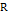 K – общее количество ИС для нужд ОМСУ муниципального образования Московской области Процент100Ежегодно8Доля персональных компьютеров, используемых на рабочих местах, обеспеченных антивирусным программным обеспечением с регулярным обновлением соответствующих базn= R/K * 100%где:n – доля персональных компьютеров, используемых на рабочих местах работников ОМСУ муниципального образования Московской области, обеспеченных антивирусным программным обеспечением с регулярным обновлением соответствующих баз;R – количество персональных компьютеров, используемых на рабочих местах работников ОМСУ муниципального образования Московской области, обеспеченных антивирусным программным обеспечением с регулярным обновлением соответствующих баз;K – общее количество компьютерного оборудования, используемого на рабочих местах работников ОМСУ муниципального образования Московской областиПроцент100Ежегодно9Доля муниципальных ИС, соответствующих требованиям нормативных документов по защите информации, от общего количества муниципальных ИСn= R/K * 100%,где: n – доля муниципальных информационных систем, используемых ОМСУ муниципального образования Московской области, обеспеченных средствами защиты информации в соответствии с классом защиты обрабатываемой информации;R – количество муниципальных информационных систем, используемых ОМСУ муниципального образования Московской области, обеспеченных средствами защиты информации соответствии с классом защиты обрабатываемой информации;K – общее количество муниципальных информационных систем, используемых ОМСУ муниципального образования Московской области, которые необходимо обеспечить средствами защиты информации в соответствии с классом защиты обрабатываемой информацииПроцент50Ежегодно10Доля работников, обеспеченных средствами электронной подписи для работы с информационными системами в соответствии с установленными требованиямиn= R/K * 100%где:n – доля работников ОМСУ муниципального образования Московской области, обеспеченных средствами электронной подписи для работы с региональными и ведомственными информационными системами, в соответствии с потребностью и установленными требованиями;R – количество работников ОМСУ муниципального образования Московской области, обеспеченных средствами электронной подписи для работы с региональными и ведомственными информационными системами, в соответствии с потребностью и установленными требованиями; K – общая потребность работников ОМСУ муниципального образования Московской области в средствах электронной подписиПроцент80Ежегодно12Доля пользователей, подключенных к МСЭД, от общего количестваn= R/K * 100%где:R - количество пользователей, зарегистрированных в МСЭД; K= Комсу + Кподвед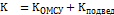  Комсу – количество сотрудников ОМСУ муниципального образования Московской области, Кподвед – количество учреждений, находящихся в ведении ОМСУ муниципального образования Московской областиПроцент40Ежегодно13Доля ОМСУ муниципального образования Московской области, опубликовавших первоочередные наборы открытых данных на официальном сайте, от общего количества ОМСУ муниципального образования Московской областиn= R/K * 100%где: n – доля ОМСУ муниципального образования Московской области, опубликовавших первоочередные наборы открытых данных на официальном сайте;R – количество ОМСУ муниципального образования Московской области, опубликовавших первоочередные наборы открытых данных на официальном сайте;К – общее количество ОМСУ муниципального образования Московской областиПроцент100Ежегодно14Доля ОМСУ муниципального образования Московской области, использующих автоматизированные системы управления бюджетными процессами ОМСУ Московской области в части исполнения местных бюджетовn= R/K * 100%где:n – доля ОМСУ муниципального образования  Московской области, использующих автоматизированные системы управления бюджетными процессами ОМСУ Московской области в части исполнения местных бюджетов;R – количество ОМСУ муниципального образования Московской области, автоматизированные системы управления бюджетными процессами ОМСУ Московской области в части исполнения местных бюджетов;K – общее количество ОМСУ муниципального образования Московской областиПроцентхЕжегодно15Доля граждан, использующих механизм получения муниципальных услуг в электронном видеn= R/K * 100%n – доля граждан, использующих механизм получения муниципальных услуг в электронном виде;R – численность граждан, использующих механизм получения муниципальных услуг в электронном виде; K – численность населения  Процент45Ежегодно15Доля уникальных муниципальных услуг, доступных на РПГУ МО для населения, от общего количества уникальных муниципальных услуг, предоставляемых администрацией Каширского муниципального районаn= R/K * 100%где:n – доля уникальных муниципальных услуг, доступных на РПГУ МО для населения муниципального образования Московской области, от общего количества уникальных муниципальных услуг, предоставляемых ОМСУ муниципального образования Московской области;R – количество уникальных муниципальных услуг, доступных на РПГУ МО для населения муниципального образования  Московской области;K – общее количество муниципальных услуг ОМСУ муниципального образования Московской областиПроцент60Ежегодно16Доля информации о муниципальных платежах, переданных в ИС УНП МО для взаимодействия с государственной информационной системой о государственных и муниципальных платежахn= R/K * 100%где: n  -  доля информации о муниципальных платежах, переданных в ИС УНП МО для взаимодействия с государственной информационной системой о государственных и муниципальных платежах;R  – объем муниципальных платежей ОМСУ муниципального образования Московской области, переданных в ИС УНП МО;K  – общий объем муниципальных платежей ОМСУ муниципального образования Московской области за отчетный периодПроцентхЕжегодно17Доля ОМСУ муниципального образования Московской области, использующих данные и подсистемы РГИС МО при осуществлении муниципальных функций, от общего числа ОМСУ муниципального образования Московской области, использующих в своей деятельности данные из подсистемы РГИС МОn= R/K * 100%где:n - доля ОМСУ муниципального образования Московской области, использующих данные и подсистемы РГИС МО при осуществлении муниципальных функций;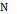 R- количество сотрудников ОМСУ муниципального образования Московской области, зарегистрированных в РГИС МО;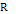 K - общее количество сотрудников ОМСУ муниципального образования Московской области, использующих геопространственные данныеПроцентхЕжегодно18Доля муниципальных организаций дошкольного образования и муниципальных общеобразовательных организаций  муниципального образования Московской области, подключенных к сети Интернет на скорости:для организаций дошкольного образования - не менее 2 Мбит/с;для общеобразовательных организаций, расположенных в городских поселениях, - не менее 10 Мбит/с;для общеобразовательных организаций, расположенные в сельских поселениях, - не менее 2 Мбит/сn= R/K * 100%где:n – доля муниципальных организаций дошкольного образования и муниципальных общеобразовательных организаций муниципального образования Московской области, подключенных к сети Интернет на скорости: для организаций дошкольного образования - не менее 2 Мбит/с, для общеобразовательных организаций, расположенных в городских поселениях, - не менее 10 Мбит/с, для общеобразовательных организаций, расположенные в сельских поселениях, - не менее 2 Мбит/с;R- количество муниципальных организаций дошкольного образования и муниципальных общеобразовательных организаций муниципального образования Московской области, подключенных к сети Интернет на скорости: для организаций дошкольного образования - не менее 2 Мбит/с, для общеобразовательных организаций, расположенных в городских поселениях, - не менее 10 Мбит/с, для общеобразовательных организаций, расположенные в сельских поселениях, - не менее 2 Мбит/с;K - общее количество муниципальных организаций дошкольного образования и муниципальных общеобразовательных организаций муниципального образования Московской области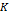 Процент60Ежегодно19Доля общеобразовательных организаций, оснащенных необходимым количеством комплектов мультимедийного оборудования для использования электронных образовательных ресурсов в учебном процессе в соответствии с установленными требованиямиn= R/K * 100%где:
n – доля общеобразовательных организаций муниципального образования Московской области, оснащенных необходимым количеством комплектов мультимедийного оборудования для использования электронных образовательных ресурсов в учебном процессе в соответствии с установленными требованиями;R – число общеобразовательных организаций муниципального образования Московской области, оснащенных необходимым количеством комплектов мультимедийного оборудования для использования электронных образовательных ресурсов в учебном процессе в соответствии с установленными требованиями;K – общее число общеобразовательных организаций муниципального образования Московской областиПроцентхЕжегодноПодпрограмма «Развитие информационно-коммуникационных технологий для повышения эффективности процессов управления в администрации Каширского муниципального района»Подпрограмма «Развитие информационно-коммуникационных технологий для повышения эффективности процессов управления в администрации Каширского муниципального района»Подпрограмма «Развитие информационно-коммуникационных технологий для повышения эффективности процессов управления в администрации Каширского муниципального района»Подпрограмма «Развитие информационно-коммуникационных технологий для повышения эффективности процессов управления в администрации Каширского муниципального района»Подпрограмма «Развитие информационно-коммуникационных технологий для повышения эффективности процессов управления в администрации Каширского муниципального района»Подпрограмма «Развитие информационно-коммуникационных технологий для повышения эффективности процессов управления в администрации Каширского муниципального района»1.Развитие и обеспечение функционирования базовой информационно-технологической инфраструктурыСредства бюджета       
Каширского   
муниципального
района        Всего – 17808,02015 – 3652,52016 – 3775,52017 – 3775,52018 – 3258,02019 – 3346,51.1Приобретение, техническое обслуживание и ремонт компьютерного и сетевого оборудования, организационной техники для использованияСредства бюджета       
Каширского   
муниципального
района        Всего – 5576,52015 – 914,02016 – 914,02017 – 914,02018 – 1403,52019 – 1431,01.1.1.Обслуживание и ремонт компьютерной и оргтехникиСредства бюджета       
Каширского   
муниципального
района        На основании действующих контрактовВсего – 1317,02015 – 264,02016 – 264,02017 – 264,02018 – 255,02019 – 270,01.1.2.Модернизация, приобретение и доукомплектование локально-вычислительной системы, компьютерной и офисной оргтехникой администрации Каширского муниципального районаСредства бюджета       
Каширского   
муниципального
района        2015-2019 годыПланируется осуществить поэтапную замену АРМ, срок эксплуатации которых составляет более 5-ти лет.  К 2019 году будут выведены из эксплуатации все АРМ, эксплуатируемые более 5-ти лет. (сист. 18000руб. * 20шт. + монит. 5000руб. *20шт. + МФУ 13000руб. * 15шт. + принт 5000руб. * 10шт.  = 381000руб.Общее кол-во заменяемых АРМ по годам определено по результатам инвентаризации компьютерной техники, проводимой в .Всего – 2350,02015 – 390,02016 – 390,02017 – 390,02018 – 585,02019 – 595,01.1.3.Приобретение запасных, расходных частей, картриджей к офисной и компьютерной оргтехнике администрации Каширского муниципального районаСредства бюджета       
Каширского   
муниципального
района        2015годПриобретение запасных и расходных частей к компьютерной и офисной оргтехники (40шт. * 3500руб.+ 50шт. * 25000 = 265000руб.)2016-2019 годыто же с учетом дефлятораВсего – 1909,52015 – 260,02016 – 260,02017 – 260,02018 – 563,52019 – 566,01.2.Приобретение специализированных локальных прикладных программных продуктов, обновлений к ним, а также прав доступа к справочным и информационным банкам данных (СПС, бухгалтерский и кадровый учет)Средства бюджета       
Каширского   
муниципального
района        Всего – 9431,02015 – 2052,02016 – 2175,02017 – 2175,02018 – 1484,02019 – 1545,01.2.1. Сопровождение автоматизированных систем (АИС) в администрации Каширского муниципального района:- «Реестр земельных участков и сделок с ним» («Земля»);- «Недвижимость».Средства бюджета       
Каширского   
муниципального
района        На основании действующих контрактовВсего – 870,02015 – 130,02016 – 130,02017 – 130,02018 – 240,02019 – 240,01.2. 2.Обслуживание и сопровождение подсистемы Автоматизированная информационная система обеспечения градостроительной деятельности (специализированные подсистемы): Адресная системаСредства бюджета       
Каширского   
муниципального
района        На основании действующих контрактовВсего – 221,02015 – 30,02016 – 30,02017 – 30,02018 – 64,02019 – 67,01.2.3. Обслуживание и сопровождение подсистемы «ИРД система»Средства бюджета       
Каширского   
муниципального
района        На основании действующих контрактовВсего – 297,52015 – 55,52016 – 55,52017 – 55,52018 – 64,02019 – 67,01.2.4.Техническая поддержка программного обеспечения «Архив документов ИСОГД»Техническая поддержка программного обеспеченияНа основании действующих контрактовВсего – 297,52015 – 55,52016 – 55,52017 – 55,52018 – 64,02019 – 67,01.2.5.Обслуживание и сопровождение подсистемы «Инвентаризация объектов недвижимости и земельных участков»Обслуживание и сопровождение подсистемыНа основании действующих контрактовВсего – 297,52015 – 55,52016 – 55,52017 – 55,52018 – 64,02019 – 67,01.2.6.Приобретение лицензионной подсистемы «Автоматизированные регламенты»Подготовка документации на приобретение программного обеспеченияВсего – 1290,02015 – 430,02016 – 430,02017 – 430,02018 – 0,02019 – 0,01.2.7.Обслуживание и сопровождение подсистемы «Автоматизированные регламенты»Обслуживание и сопровождение подсистемыВсего – 300,02015 – 60,02016 – 60,02017 – 60,02018 – 60,02019 – 60,01.2.8Обслуживание и сопровождение справочно-правовой системы «Консультант Плюс»Средства бюджета       
Каширского   
муниципального
района        На основании действующих контрактовВсего – 1417,02015 – 185,02016 – 253,52017 – 253,52018 – 355,02019 – 370,01.2.9.Обслуживание и сопровождение автоматизированной информационной системы «Доходы»Средства бюджета       
Каширского   
муниципального
района        На основании действующих контрактовВсего – 520,02015 – 90,02016 – 90,02017 – 90,02018 – 120,02019 – 130,01.2.10.Обслуживание и сопровождение «1С: Предприятие» и «1С: Зарплата и кадры», сопровождение ИТС и подпискаСредства бюджета       
Каширского   
муниципального
района        На основании действующих контрактовВсего – 466,02015 – 45,02016 – 78,02017 – 78,02018 – 130,02019 – 135,01.2.11.Приобретение лицензионного программного обеспечения «1С: Зарплата и кадры»Средства бюджета       
Каширского   
муниципального
района        2015 годРасчет сделан на основании прогноза продукции, закупаемой для муниципальных нужд за счет средств бюджета Каширского муниципального районаВсего – 51,02015 – 17,02016 – 17,02017 – 17,02018 – 0,02019 – 0,01.2.12.Обслуживание и сопровождение «Информационная система управления финансами»Обслуживание и сопровождение системыНа основании действующих контрактовВсего – 1800,02015 – 600,02016 – 600,02017 – 600,02018 – 0,02019 – 0,01.2.13.Обслуживание и сопровождение программного обеспечения «Контур-Экстерн»Средства бюджета       
Каширского   
муниципального
района        На основании действующих контрактовВсего – 84,02015 – 15,02016 – 15,02017 – 15,02018 – 19,02019 – 20,01.2.14.Информационно-техническое обслуживание программного комплекса «Строительный эксперт»Средства бюджета       
Каширского   
муниципального
района        На основании действующих контрактовВсего – 535,02015 – 100,02016 – 100,02017 – 100,02018 – 115,02019 – 120,01.2.15.Приобретение лицензионного ПО СПОД-2 Квартальные и годовые отчеты  бюджетных и автономных учреждений (приказ 33-н, приказ 191-н)Средства бюджета       
Каширского   
муниципального
района        На основании действующих контрактовВсего – 391,52015 – 51,52016 – 73,02017 – 73,02018 – 93,02019 – 101,01.2.16.Приобретение, обслуживание и сопровождение программного продукта «Госфинансы»Средства бюджета       
Каширского   
муниципального
района        Всего – 400,02015 – 75,02016 – 75,02017 – 75,02018 – 85,02019 – 90,01.2.17.Сопровождение муниципального сегмента портала государственных и муниципальных услуг Московской области, обеспечивающего в том числе доступ к социально-значимым сервисам и информации, содержащейся в муниципальных, региональных и ведомственных информационных системах (РПГУ)Средства бюджета       
Каширского   
муниципального
района        2015-2019 годыУправл уч записями 2шт.* 000руб. + консультирование 1чел * 6000руб + обучение 1чел. * 3000руб. = 11000руб.Всего – 55,02015 – 11,02016 – 11,02017 – 11,02018 – 11,02019 – 11,01.2.18.Приобретение, обслуживание и сопровождение программного продукта «Контур-Фокус»Средства бюджета       
Каширского   
муниципального
района        На основании предыдущего годаВсего – 138,02015 – 46,02016 – 46,02017 – 46,02018 – 0,02019 – 0,01.3.Создание, модернизация, развитие и техническое обслуживание локальных вычислительных сетей (ЛВС)Средства бюджета       
Каширского   
муниципального
района        На основании предыдущего годаВсего – 252,52015 – 50,52016 – 50,52017 – 50,52018 – 50,52019 – 50,51.4.Приобретение прав использования на рабочих местах работников стандартного пакета лицензионного базового общесистемного и прикладного лицензионного программного обеспеченияСредства бюджета       
Каширского   
муниципального
района        2015 годРасчет сделан на основании прогноза продукции, закупаемой для государственных нужд за счет средств бюджета Каширского муниципального района (win 8500руб. * 25шт. + office 8000руб. * 25шт. + SQL call 7500руб. * 35шт. + OPEN 1300руб. * 35шт.) = 720500 (win 8500руб. * 12шт. + office 8000руб. * 12шт. = 198000)2015-2018 годыто же с учетом дефлятораВсего – 2548,02015 – 636,02016 – 636,02017 – 636,02018 – 320,02019 – 320,02.Создание, развитие и техническое обслуживание единой информационно-технологической и телекоммуникационной инфраструктуры ВсегоВсего – 604,52015 – 115,02016 – 115,02017 – 115,02018 – 123,02019 – 136,02.Создание, развитие и техническое обслуживание единой информационно-технологической и телекоммуникационной инфраструктуры Средства бюджета       
Каширского   
муниципального
района     Всего – 604,52015 – 115,02016 – 115,02017 – 115,02018 – 123,02019 – 136,02.Создание, развитие и техническое обслуживание единой информационно-технологической и телекоммуникационной инфраструктуры Средства бюджета Московской областиВсего – 2015 – 2016 – 2017 – 2018 – 2019 – 2.1.Подключение к единой интегрированной мультисервисной телекоммуникационной сети Правительства Московской области  и обеспечения работы в ней, с учетом субсидии из бюджета Московской областиВсегоВсего – 604,52015 – 115,02016 – 115,02017 – 115,02018 – 123,02019 – 136,02.1.Подключение к единой интегрированной мультисервисной телекоммуникационной сети Правительства Московской области  и обеспечения работы в ней, с учетом субсидии из бюджета Московской областиСредства бюджета       
Каширского   
муниципального
района     Всего – 604,52015 – 115,02016 – 115,02017 – 115,02018 – 123,02019 – 136,02.1.Подключение к единой интегрированной мультисервисной телекоммуникационной сети Правительства Московской области  и обеспечения работы в ней, с учетом субсидии из бюджета Московской областиСредства бюджета Московской областиВсего – 2015 – 2016 – 2017 – 2018 – 2019 – 2.1.1.Оплата услуг доступа в сеть «Интернет» Интернет компанииСредства бюджета       
Каширского   
муниципального
района        2015-2019 годыОплата услуг доступа в сеть «Интернет» (с учетом дефлятора).Всего – 584,02015 – 112,02016 – 112,02017 – 112,02018 – 118,02019 – 130,02.1.1.Оплата услуг доступа в сеть «Интернет» Интернет компанииСредства бюджета Московской области2015-2019 годыОплата услуг доступа в сеть «Интернет» (с учетом дефлятора).Всего – 2015 – 2016 – 2017 – 2018 – 2019 –2.1.2.Оплата хостинга для поддержания сайта администрации Каширского муниципального районаhttp://www.kashira.orgСредства бюджета       
Каширского   
муниципального
района        2015-2019 годыОплата хостинга для поддержания сайта http://www.kashira.org  (с учетом дефлятора). На основании действующих контрактовВсего – 20,52015 – 3,02016 – 3,02017 – 3,02018 – 5,52019 – 6,03. Обеспечение защиты информации, безопасности информационных систем и баз данных, содержащих конфиденциальную информацию, в том числе персональные данные населения, включая проведение аттестации муниципальных информационных систем на соответствие требованиям по информационной безопасности и защите данныхСредства бюджета       
Каширского   
муниципального
района        Всего – 2035,02015 – 674,52016 – 674,52017 – 674,52018 – 138,02019 – 144,03.1.Приобретение антивирусного программного обеспечения для защиты компьютерного оборудования, используемого на рабочих местахСредства бюджета       
Каширского   
муниципального
района        антивирус Kaspersky 100шт * 1000руб. = 100,0тыс.рубВсего – 565,02015 – 100,02016 – 100,02017 – 100,02018 – 130,02019 – 135,03.2.Приобретение, установка, настройка и техническое обслуживание сертифицированных по требованиям безопасности информации технических, программных и программно-технических средств защиты конфиденциальной информации и персональных данных, в том числе шифровальных (криптографических) средств защиты информации, содержащихся в муниципальных ИС в соответствии с установленными требованиямиСредства бюджета       
Каширского   
муниципального
района      2015-2019 годыПриобретение сертифицированных по требованиям безопасности информации технических и программных средств  защиты информации ( программные продукты и документация 172800руб + 10800руб + 119340руб + 26432руб + 13200руб + 400руб. + 119000руб. + 13500руб. + 11800руб + 30000руб. + 40500руб. + 4366руб. + 18900руб. = 581038,0руб.)Всего – 1620,02015 – 540,02016 – 540,02017 – 540,02018 – 0,02019 – 0,03.3.Обеспечение работников средствами электронной подписиСредства бюджета       
Каширского   
муниципального
района        Приобретение ЭЦП. Расчет сделан на основании действующих контрактов (2500руб. * 1шт. + 5200руб. * 2шт. + 2500руб. * 8шт.) = 32900руб.Всего – 120,52015 – 34,52016 – 34,52017 – 34,52018 – 8,02019 – 9,04.Внедрение систем электронного документооборотаСредства бюджета       
Каширского   
муниципального
района        Всего – 3189,02015 – 560,02016 – 560,02017 – 560,02018 – 743,02019 – 766,04.1.Развитие, модернизация и техническая поддержка систем электронного документооборота и ведения электронного архива (СЭД)Средства бюджета       
Каширского   
муниципального
района        На основании действующих контрактовВсего – 129,02015 – 16,02016 – 16,02017 – 16,02018 – 39,02019 – 42,04.2.Внедрение и консультационная поддержка межведомственной системы электронного документооборота (МСЭД) Московской областиСредства бюджета       
Каширского   
муниципального
района        2015 годКонсулт. 20чел * 6000руб. + управл. Уч. Зап. 100чел * 1000руб. + сбои 20час * 1200руб. + обучение 20чел * 4000руб. = 324000руб.2016-2019 годыКонсулт. 20чел * 6000руб. + управл. Уч. Зап. 190чел * 1000руб. + сбои 20час * 1200руб. + обучение 20чел * 4000руб. = 414000руб.Всего – 1800,02015 – 324,02016 – 324,02017 – 324,02018 – 414,02019 – 414,04.3.Создание фонда пользования архивных документов отнесенных к муниципальной собственностиСредства бюджета       
Каширского   
муниципального
района        2015-2019 годы  Подготовка документов к сканированию, перевод в электронный вид, сканирование, сшивка дел, индексация единиц хранения в ИПС «Архив», полнотекстовое автоматическое распознавание отсканированных документов, разработка программного конвертора для загрузки имеющихся в ИПС «Архив» учетно-архивных данных документов в базы данных ПК «Архивный фонд», комплекс мер по загрузке проиндексированных документов в систему электронного архива. Применен дефлятор к стоимости работ в . (115шт * 209,0руб. + 28750шт * 4,45 + 17510руб. + 30506,85руб.) = 199989,35руб.Всего – 1260,02015 – 220,02016 – 220,02017 – 220,02018 – 290,02019 – 310,05.Создание, развитие и сопровождение муниципальных информационных систем обеспечения деятельностиСредства бюджета       
Каширского   
муниципального
района        Всего – 3015,442015 – 2757,442016 – 60,02017 – 60,02018 – 69,02019 – 72,05.1.Разработка и публикация первоочередных наборов открытых данных на официальном сайте администрации Каширского муниципального районаСредства бюджета       
Каширского   
муниципального
района        2015-2019 годыОплата сопровождения официального сайта (с учетом дефлятора). На основании действующих контрактов (5000руб * 12мес. = 60000)Всего – 321,02015 – 60,02016 – 60,02017 – 60,02018 – 69,02019 – 72,05.2.Разработка, развитие и техническая поддержка автоматизированных систем управления бюджетными процессами, с учетом субсидии из бюджета Московской областиИтогоНа основании предыдущего годаВсего – 2694,442015 – 2694,442016 – 0,02017 – 0,02018 – 0,02019 – 0,05.2.Разработка, развитие и техническая поддержка автоматизированных систем управления бюджетными процессами, с учетом субсидии из бюджета Московской областиСредства бюджета Каширского   
муниципального
района        На основании предыдущего годаВсего – 1077,772015 – 1077,772016 – 0,02017 – 0,02018 – 0,02019 – 0,05.2.Разработка, развитие и техническая поддержка автоматизированных систем управления бюджетными процессами, с учетом субсидии из бюджета Московской областиСредства бюджета Московской областиНа основании предыдущего годаВсего – 1616,672015 – 1616,672016 – 0,02017 – 0,02018 – 0,02019 – 0,06.Подключение к инфраструктуре электронного правительства Московской областиСредства бюджета Каширского   
муниципального
района     Всего – 510,02015 – 170,02016 – 170,02017 – 170,02018 – 0,02019 – 0,06.1.Перевод уникальных муниципальных услуг в электронный вид на РПГУ МОСредства бюджета Каширского   
муниципального
района        1 услуга * 50,0 = 50000руб.Всего – 510,02015 – 170,02016 – 170,02017 – 170,02018 – 0,02019 – 0,07.Внедрение отраслевых сегментов РГИС МО на уровне муниципальных образованийСредства бюджета Каширского   
муниципального
района        Всего – 450,02015 – 90,02016 – 90,02017 – 90,02018 – 90,02019 – 90,07.1.Внедрение и консультационная поддержка отраслевых сегментов РГИС МОСредства бюджета Каширского   
муниципального
района        2015-2019 годыКонсульт. 7шт * 1500руб. + управл. Уч. Зап. 7шт * 1000руб + сбои 15ч. * 1500руб. + обучение 5чел * 10000руб = 90000руб.Всего – 450,02015 – 90,02016 – 90,02017 – 90,02018 – 90,02019 – 90,08.Внедрение ИКТ в систему дошкольного, общего и среднего образованияИтогоВсего – 3472,82015 – 3472,82016 – 0,02017 – 0,02018 – 0,02019 – 0,08.Внедрение ИКТ в систему дошкольного, общего и среднего образованияСредства бюджета Каширского   
муниципального
районаВсего – 2025,82015 – 2025,82016 – 0,02017 – 0,02018 – 0,02019 – 0,08.Внедрение ИКТ в систему дошкольного, общего и среднего образованияСредства бюджета Московской областиВсего – 1447,02015 – 1447,02016 – 0,02017 – 0,02018 – 0,02019 – 0,08.1.Обеспечение общеобразовательных организаций доступом в сеть Интернет в соответствии с требованиями, с учетом субсидии из бюджета Московской областиИтогоВсего – 3472,82015 – 3472,82016 – 0,02017 – 0,02018 – 0,02019 – 0,08.1.Обеспечение общеобразовательных организаций доступом в сеть Интернет в соответствии с требованиями, с учетом субсидии из бюджета Московской областиСредства бюджета Каширского   
муниципального
района Всего – 2025,82015 – 2025,82016 – 0,02017 – 0,02018 – 0,02019 – 0,08.1.Обеспечение общеобразовательных организаций доступом в сеть Интернет в соответствии с требованиями, с учетом субсидии из бюджета Московской области Средства бюджета Московской области   Всего – 1447,02015 – 1447,02016 – 0,02017 – 0,02018 – 0,02019 – 0,08.2.Приобретение мультимедийного оборудования для использования электронных образовательных ресурсов в общеобразовательных организациях, с учетом субсидии из бюджета Московской областиИтогоВсего – 2015 – 2016 – 2017 – 2018 – 2019 –8.2.Приобретение мультимедийного оборудования для использования электронных образовательных ресурсов в общеобразовательных организациях, с учетом субсидии из бюджета Московской областиСредства бюджета Каширского   
муниципального
района Всего – 2015 – 2016 – 2017 – 2018 – 2019 –8.2.Приобретение мультимедийного оборудования для использования электронных образовательных ресурсов в общеобразовательных организациях, с учетом субсидии из бюджета Московской области  Средства бюджета Московской области     Всего – 2015 – 2016 – 2017 – 2018 – 2019 –N  
п/пМероприятия по реализации    
подпрограммыПеречень стандартных процедур, обеспечивающих выполнение мероприятия, с указанием предельных сроков их исполненияИсточники     
финансированияСрок      
исполнения мероприятия Объем финансирования мероприятия в текущем финансовом году (тыс.руб.)Всего (тыс.руб.)Всего (тыс.руб.)Всего (тыс.руб.)Объем         
финансирования
по годам (тыс.
руб.)Объем         
финансирования
по годам (тыс.
руб.)Объем         
финансирования
по годам (тыс.
руб.)Объем         
финансирования
по годам (тыс.
руб.)Объем         
финансирования
по годам (тыс.
руб.)Ответственный за выполнение  
мероприятия  подпрограммыРезультаты выполнения мероприятий подпрограммыN  
п/пМероприятия по реализации    
подпрограммыПеречень стандартных процедур, обеспечивающих выполнение мероприятия, с указанием предельных сроков их исполненияИсточники     
финансированияСрок      
исполнения мероприятия Объем финансирования мероприятия в текущем финансовом году (тыс.руб.)Всего (тыс.руб.)Всего (тыс.руб.)Всего (тыс.руб.)20152016201720182019Ответственный за выполнение  
мероприятия  подпрограммыРезультаты выполнения мероприятий подпрограммы1234567778910111213141.Развитие и обеспечение функционирования базовой информационно-технологической инфраструктуры Итого2015-20193073,6517808,017808,017808,03652,53775,53775,53258,03346,51.Развитие и обеспечение функционирования базовой информационно-технологической инфраструктуры Средства бюджета  Каширского   
муниципального
района2015-20193073,6517808,017808,017808,03652,53775,53775,53258,03346,51.1.Приобретение, техническое обслуживание и ремонт компьютерного и сетевого оборудования, организационной техники для использования Итого2015-20191183,05576,55576,55576,5914,0914,0914,01403,51431,0Управление информационной политики1.1.Приобретение, техническое обслуживание и ремонт компьютерного и сетевого оборудования, организационной техники для использования Средства бюджета  Каширского   
муниципального
района2015-20191183,05576,55576,55576,5914,0914,0914,01403,51431,0Управление информационной политики1.1.1.Обслуживание и ремонт компьютерной и оргтехники1. Подготовка и подписание договоров о выполнении работ
2. Контроль исполнения работИтого2015-2019188,01317,01317,01317,0264,0264,0264,0255,0270,01.1.1.Обслуживание и ремонт компьютерной и оргтехники1. Подготовка и подписание договоров о выполнении работ
2. Контроль исполнения работСредства бюджета       
Каширского   
муниципального
района   2015-201988,0550,0550,0550,0100,0100,0100,0120,0130,0Управление информационной политики1.1.1.Обслуживание и ремонт компьютерной и оргтехники1. Подготовка и подписание договоров о выполнении работ
2. Контроль исполнения работСредства бюджета       
Каширского   
муниципального
района   2015-2019100,0400,0400,0400,080,080,080,080,080,0Финансовое управление администрации Каширского муниципального района1.1.1.Обслуживание и ремонт компьютерной и оргтехники1. Подготовка и подписание договоров о выполнении работ
2. Контроль исполнения работСредства бюджета       
Каширского   
муниципального
района   2015-20190,0235,0235,0235,040,040,040,055,060,0Комитет по управлению имуществом администрации Каширского муниципального района1.1.1.Обслуживание и ремонт компьютерной и оргтехники1. Подготовка и подписание договоров о выполнении работ
2. Контроль исполнения работСредства бюджета       
Каширского   
муниципального
района   2015-20190,0132,0132,0132,044,044,044,00,00,0Управление образования администрации Каширского муниципального района1.1.2.Модернизация, приобретение и доукомплектование локально-вычислительной системы, компьютерной и офисной оргтехникой администрации Каширского муниципального районаПодготовка документации  на приобретение компьютерной техникиИтого2015-2019530,02350,02350,02350,0390,0390,0390,0585,0595,01.1.2.Модернизация, приобретение и доукомплектование локально-вычислительной системы, компьютерной и офисной оргтехникой администрации Каширского муниципального районаПодготовка документации  на приобретение компьютерной техникиСредства бюджета Каширского   
муниципального
района        2015-2019450,01400,01400,01400,0200,0200,0200,0400,0400,0Управление информационной политики1.1.2.Модернизация, приобретение и доукомплектование локально-вычислительной системы, компьютерной и офисной оргтехникой администрации Каширского муниципального районаПодготовка документации  на приобретение компьютерной техникиСредства бюджета Каширского   
муниципального
района        50,0335,0335,0335,060,060,060,075,080,0Комитет по управлению имуществом администрации Каширского муниципального района1.1.2.Модернизация, приобретение и доукомплектование локально-вычислительной системы, компьютерной и офисной оргтехникой администрации Каширского муниципального районаПодготовка документации  на приобретение компьютерной техникиСредства бюджета Каширского   
муниципального
района        30,0400,0400,0400,080,080,080,080,080,0Финансовое управление администрации Каширского муниципального района1.1.2.Модернизация, приобретение и доукомплектование локально-вычислительной системы, компьютерной и офисной оргтехникой администрации Каширского муниципального районаПодготовка документации  на приобретение компьютерной техникиСредства бюджета Каширского   
муниципального
района        0,0215,0215,0215,050,050,050,030,035,0Управление образования администрации Каширского муниципального района1.1.3.Приобретение запасных и расходных частей к компьютерной и офисной оргтехники администрации Каширского муниципального районаПодготовка документации  на приобретение запасных и расходных частей к компьютерной и офисной оргтехникиИтого2015-2019465,01909,51909,51909,5260,0260,0260,0563,5566,01.1.3.Приобретение запасных и расходных частей к компьютерной и офисной оргтехники администрации Каширского муниципального районаПодготовка документации  на приобретение запасных и расходных частей к компьютерной и офисной оргтехникиСредства бюджета Каширского   
муниципального
района        2015-2019400,01330,01330,01330,0150,0150,0150,0440,0440,0Управление информационной политики1.1.3.Приобретение запасных и расходных частей к компьютерной и офисной оргтехники администрации Каширского муниципального районаПодготовка документации  на приобретение запасных и расходных частей к компьютерной и офисной оргтехникиСредства бюджета Каширского   
муниципального
района        2015-201950,0400,0400,0400,080,080,080,080,080,0Финансовое управление администрации Каширского муниципального района1.1.3.Приобретение запасных и расходных частей к компьютерной и офисной оргтехники администрации Каширского муниципального районаПодготовка документации  на приобретение запасных и расходных частей к компьютерной и офисной оргтехникиСредства бюджета Каширского   
муниципального
района        2015-201915,080,080,080,015,015,015,017,018,0Комитет по управлению имуществом администрации Каширского муниципального района1.1.3.Приобретение запасных и расходных частей к компьютерной и офисной оргтехники администрации Каширского муниципального районаПодготовка документации  на приобретение запасных и расходных частей к компьютерной и офисной оргтехникиСредства бюджета Каширского   
муниципального
района        2015-20190,099,599,599,515,015,015,026,528,0Управление образования администрации Каширского муниципального района1.2.Приобретение специализированных локальных прикладных программных продуктов, обновлений к ним, а также прав доступа к справочным и информационным банкам данных (СПС, бухгалтерский и кадровый учет)Итого2015-20191398,29431,09431,09431,02052,02175,02175,01484,01545,01.2.Приобретение специализированных локальных прикладных программных продуктов, обновлений к ним, а также прав доступа к справочным и информационным банкам данных (СПС, бухгалтерский и кадровый учет)Средства бюджета   Каширского   
муниципального
района        2015-20191398,29431,09431,02052,02052,02175,02175,01484,01545,01.2.1. Сопровождение автоматизированных систем (АИС) в администрации Каширского муниципального района:- «Реестр земельных участков и сделок с ним» («Земля»);- «Недвижимость».Обслуживание и сопровождение системы2015-2019120,0870,0130,0130,0130,0130,0130,0240,0240,01.2.1. Сопровождение автоматизированных систем (АИС) в администрации Каширского муниципального района:- «Реестр земельных участков и сделок с ним» («Земля»);- «Недвижимость».Обслуживание и сопровождение системыСредства бюджета   Каширского   
муниципального
района  2015-2019120,0870,0130,0130,0130,0130,0130,0240,0240,0Комитет по управлению имуществом администрации Каширского муниципального районаЗаключение договоров1.2. 2.Обслуживание и сопровождение подсистемы Автоматизированная информационная система обеспечения градостроительной деятельности (специализированные подсистемы):Адресная системаОбслуживание и сопровождение системыИтого2015-201919,0221,030,030,030,030,030,064,067,01.2. 2.Обслуживание и сопровождение подсистемы Автоматизированная информационная система обеспечения градостроительной деятельности (специализированные подсистемы):Адресная системаОбслуживание и сопровождение системыСредства бюджета   Каширского   
муниципального
района        2015-201919,0221,030,030,030,030,030,064,067,0Отдел архитектурыОбновление программы1.2.3. Обслуживание и сопровождение подсистемы «ИРД система»Обслуживание и сопровождение системыИтого2015-201937,5297,555,555,555,555,555,564,067,01.2.3. Обслуживание и сопровождение подсистемы «ИРД система»Обслуживание и сопровождение системыСредства бюджета   Каширского   
муниципального
района  2015-201937,5297,555,555,555,555,555,564,067,0Отдел архитектурыОбновление программы1.2.4.Техническая поддержка программного обеспечения «Архив документов ИСОГД»Техническая поддержка программного обеспеченияИтого2015-201974,5297,555,555,555,555,555,564,067,01.2.4.Техническая поддержка программного обеспечения «Архив документов ИСОГД»Техническая поддержка программного обеспеченияСредства бюджета  Каширского   
муниципального
района    2015-201974,5297,555,555,555,555,555,564,067,0Отдел архитектурыОбновление программы1.2.5.Обслуживание и сопровождение подсистемы «Инвентаризация объектов недвижимости и земельных участков»Обслуживание и сопровождение подсистемыИтого2015-201960,0297,555,555,555,555,555,564,067,01.2.5.Обслуживание и сопровождение подсистемы «Инвентаризация объектов недвижимости и земельных участков»Обслуживание и сопровождение подсистемыСредства бюджета  Каширского   
муниципального
района    2015-201960,0297,555,555,555,555,555,564,067,0Отдел архитектурыОбновление программы1.2.6.Приобретение лицензионной подсистемы «Автоматизированные регламенты»Подготовка документации на приобретение программного обеспеченияИтого2015-20190,01290,0430,0430,0430,0430,0430,00,00,0Отдел архитектурыОбновление программы1.2.6.Приобретение лицензионной подсистемы «Автоматизированные регламенты»Подготовка документации на приобретение программного обеспеченияСредства бюджета  Каширского   
муниципального
района    2015-20190,01290,0430,0430,0430,0430,0430,00,00,0Отдел архитектурыОбновление программы1.2.7.Обслуживание и сопровождение подсистемы «Автоматизированные регламенты»Обслуживание и сопровождение подсистемыИтого2015-20190,0300,060,060,060,060,060,060,060,0Отдел архитектурыОбновление программы1.2.7.Обслуживание и сопровождение подсистемы «Автоматизированные регламенты»Обслуживание и сопровождение подсистемыСредства бюджета  Каширского   
муниципального
района    2015-20190,0300,060,060,060,060,060,060,060,0Отдел архитектурыОбновление программы1.2.8.Обслуживание и сопровождение справочно-правовой системы «Консультант Плюс»Обслуживание и сопровождение системыИтого2015-2019276,01417,0185,0185,0185,0253,5253,5355,0370,01.2.8.Обслуживание и сопровождение справочно-правовой системы «Консультант Плюс»Обслуживание и сопровождение системыСредства бюджета   Каширского   
муниципального
района2015-201996,0407,05,05,05,073,573,5125,0130,0Управление информационной политикиОбновление программы1.2.8.Обслуживание и сопровождение справочно-правовой системы «Консультант Плюс»Обслуживание и сопровождение системыСредства бюджета   Каширского   
муниципального
района2015-2019180,01010,0180,0180,0180,0180,0180,0230,0240,0Финансовое управление администрации Каширского муниципального районаОбновление программы1.2.9.Обслуживание и сопровождение автоматизированной информационной системы «Доходы»Обслуживание и сопровождение системыИтого2015-201984,0520,090,090,090,090,090,0120,0130,01.2.9.Обслуживание и сопровождение автоматизированной информационной системы «Доходы»Обслуживание и сопровождение системыСредства бюджета   Каширского   
муниципального
района        2015-201984,0520,090,090,090,090,090,0120,0130,0Финансовое управление администрации Каширского муниципального районаОбновление программы1.2.10.Обслуживание и сопровождение «1С: Предприятие» и «1С: Зарплата и кадры», сопровождение ИТС и подпискаОбслуживание и сопровождение системыИтого2015-201978,0466,045,045,045,078,078,0130,0135,01.2.10.Обслуживание и сопровождение «1С: Предприятие» и «1С: Зарплата и кадры», сопровождение ИТС и подпискаОбслуживание и сопровождение системыСредства бюджета   Каширского   
муниципального
района2015-201948,0276,015,015,015,048,048,080,085,0Отдел бухгалтерского учета и отчетностиЗаключение договоров1.2.10.Обслуживание и сопровождение «1С: Предприятие» и «1С: Зарплата и кадры», сопровождение ИТС и подпискаОбслуживание и сопровождение системыСредства бюджета   Каширского   
муниципального
района2015-201915,0115,0 15,015,015,015,015,035,035,0Комитет по управлению имуществом администрации Каширского муниципального районаЗаключение договоров1.2.10.Обслуживание и сопровождение «1С: Предприятие» и «1С: Зарплата и кадры», сопровождение ИТС и подпискаОбслуживание и сопровождение системыСредства бюджета   Каширского   
муниципального
района2015-201915,075,015,015,015,015,015,015,015,0Финансовое управление администрации Каширского муниципального районаЗаключение договоров1.2.11.Приобретение лицензионного программного обеспечения «1С: Зарплата и кадры»Подготовка документации на приобретение программного обеспеченияИтого20150,051,017,017,017,017,017,00,00,01.2.11.Приобретение лицензионного программного обеспечения «1С: Зарплата и кадры»Подготовка документации на приобретение программного обеспеченияСредства бюджета   Каширского   
муниципального
района       20150,051,017,017,017,017,017,00,00,0Отдел бухгалтерского учета и отчетностиЗаключение договоров1.2.12.Обслуживание и сопровождение «Информационная система управления финансами»Обслуживание и сопровождение системыИтого2015490,01800,0600,0600,0600,0600,0600,00,00,01.2.12.Обслуживание и сопровождение «Информационная система управления финансами»Обслуживание и сопровождение системыСредства бюджета  Каширского   
муниципального
района    2015490,01800,0600,0600,0600,0600,0600,00,00,0Финансовое управление администрации Каширского муниципального районаОбновление программы1.2.13.Обслуживание и сопровождение программного обеспечения «Контур-Экстерн»Обслуживание и сопровождение системыИтого2015-201915,084,015,015,015,015,015,019,020,01.2.13.Обслуживание и сопровождение программного обеспечения «Контур-Экстерн»Обслуживание и сопровождение системыСредства бюджета  Каширского   
муниципального
района        2015-201915,084,015,015,015,015,015,019,020,0Отдел бухгалтерского учета и отчетностиОбновление программы1.2.14.Информационно-техническое обслуживание программного комплекса «Строительный эксперт»Информационно-техническое обслуживаниеИтого2015-201977,2535,0100,0100,0100,0100,0100,0115,0120,01.2.14.Информационно-техническое обслуживание программного комплекса «Строительный эксперт»Информационно-техническое обслуживаниеСредства бюджета  Каширского   
муниципального
района       2015-201977,2535,0100,0100,0100,0100,0100,0115,0120,0Отдел капитального строительства Заключение договоров1.2.15.Приобретение лицензионного ПО СПОД-2 Квартальные и годовые отчеты  бюджетных и автономных учреждений (приказ 33-н, приказ 191-н)Подготовка документации на приобретение программного обеспеченияИтого2015-201967,0391,551,551,551,573,073,093,0101,01.2.15.Приобретение лицензионного ПО СПОД-2 Квартальные и годовые отчеты  бюджетных и автономных учреждений (приказ 33-н, приказ 191-н)Подготовка документации на приобретение программного обеспеченияСредства бюджета  Каширского   
муниципального
района       2015-201950,0284,531,531,531,553,053,070,077,0Отдел бухгалтерского учета и отчетностиЗаключение договоров1.2.15.Приобретение лицензионного ПО СПОД-2 Квартальные и годовые отчеты  бюджетных и автономных учреждений (приказ 33-н, приказ 191-н)Подготовка документации на приобретение программного обеспеченияСредства бюджета  Каширского   
муниципального
района       2015-201917,0107,020,020,020,020,020,023,024,0Комитет по управлению имуществом администрации Каширского муниципального районаЗаключение договоров1.2.16.Приобретение, обслуживание и сопровождение программного продукта «Госфинансы»Подготовка документации на приобретение программного обеспеченияИтого2015-20190,0400,075,075,075,075,075,085,090,0Отдел бухгалтерского учета и отчетностиЗаключение договоров1.2.16.Приобретение, обслуживание и сопровождение программного продукта «Госфинансы»Подготовка документации на приобретение программного обеспеченияСредства бюджета  Каширского   
муниципального
района    2015-20190,0400,075,075,075,075,075,085,090,0Отдел бухгалтерского учета и отчетностиЗаключение договоров1.2.17.Сопровождение муниципального сегмента портала государственных и муниципальных услуг Московской области, обеспечивающего в том числе доступ к социально-значимым сервисам и информации, содержа-щейся в муниципальных, региональных и ведом-ственных инфор-мационных системах (РПГУ)Сопровождение муниципального сегмента портала государственных и муниципальных услуг Московской областиИтого2015-20190,055,011,011,011,011,011,011,011,0Комитет по управлению делами1.2.17.Сопровождение муниципального сегмента портала государственных и муниципальных услуг Московской области, обеспечивающего в том числе доступ к социально-значимым сервисам и информации, содержа-щейся в муниципальных, региональных и ведом-ственных инфор-мационных системах (РПГУ)Сопровождение муниципального сегмента портала государственных и муниципальных услуг Московской областиСредства бюджета  Каширского   
муниципального
района       2015-20190,055,011,011,011,011,011,011,011,0Комитет по управлению делами1.2.18.Приобретение, обслуживание и сопровождение программного продукта «Контур-Фокус»Подготовка документации на приобретение программного обеспеченияИтого201446,0138,046,046,046,046,046,00,00,0Отдел бухгалтерского учета и отчетности1.2.18.Приобретение, обслуживание и сопровождение программного продукта «Контур-Фокус»Подготовка документации на приобретение программного обеспеченияСредства бюджета  Каширского   
муниципального
района       201446,0138,046,046,046,046,046,00,00,0Отдел бухгалтерского учета и отчетности1.3.Создание, модернизация, развитие и техническое обслуживание локальных вычислительных сетей (ЛВС)Закупка необходимого сетевого оборудования и компьютерной техникиИтого2015-20190,0252,550,550,550,550,550,550,550,51.3.Создание, модернизация, развитие и техническое обслуживание локальных вычислительных сетей (ЛВС)Закупка необходимого сетевого оборудования и компьютерной техникиСредства бюджета  Каширского   
муниципального
района 2015-20190,0252,550,550,550,550,550,550,550,5Управление информационной политики1.4.Приобретение прав использования на рабочих местах работников стандартного пакета лицензионного базового общесистемного и прикладного лицензионного программного обеспечения1.Подготовка документации  для проведения конкурсных процедур на приобретение программного обеспечения2. Приобретение лицензионного программного обеспечения в управления, комитеты, отделы, сектора администрации Каширского муниципального районаИтого2015-2019492,452548,0636,0077636,0077636,0077636,0636,0320,0320,01.4.Приобретение прав использования на рабочих местах работников стандартного пакета лицензионного базового общесистемного и прикладного лицензионного программного обеспечения1.Подготовка документации  для проведения конкурсных процедур на приобретение программного обеспечения2. Приобретение лицензионного программного обеспечения в управления, комитеты, отделы, сектора администрации Каширского муниципального районаСредства бюджета  Каширского   
муниципального
района 2015-2019222,451498,0466,0466,0466,0466,0466,050,050,0Управление информационной политики1.4.Приобретение прав использования на рабочих местах работников стандартного пакета лицензионного базового общесистемного и прикладного лицензионного программного обеспечения1.Подготовка документации  для проведения конкурсных процедур на приобретение программного обеспечения2. Приобретение лицензионного программного обеспечения в управления, комитеты, отделы, сектора администрации Каширского муниципального районаСредства бюджета  Каширского   
муниципального
района 2015-2019270,01050,0170,0170,0170,0170,0170,0270,0270,0Финансовое управление администрации Каширского муниципального района2Создание, развитие и техническое обслуживание единой информационно-технологической и телекоммуникационной инфраструктуры Итого2015-201983,5604,5115,0115,0115,0115,0115,0123,5136,02Создание, развитие и техническое обслуживание единой информационно-технологической и телекоммуникационной инфраструктуры Средства бюджета  Каширского   
муниципального
района 2015-201983,5604,5115,0115,0115,0115,0115,0123,5136,02Создание, развитие и техническое обслуживание единой информационно-технологической и телекоммуникационной инфраструктуры Средства бюджета Московской области2015-201983,5604,5115,0115,0115,0115,0115,0123,5136,02.1.Подключение к единой интегрированной мультисервисной телекоммуникационной сети Правительства Московской области  и обеспечения работы в ней, с учетом субсидии из бюджета Московской областиИтого2015-201983,5604,5115,0115,0115,0115,0115,0123,5136,02.1.Подключение к единой интегрированной мультисервисной телекоммуникационной сети Правительства Московской области  и обеспечения работы в ней, с учетом субсидии из бюджета Московской областиСредства бюджета  Каширского   
муниципального
района 2015-201983,5604,5115,0115,0115,0115,0115,0123,5136,02.1.Подключение к единой интегрированной мультисервисной телекоммуникационной сети Правительства Московской области  и обеспечения работы в ней, с учетом субсидии из бюджета Московской областиСредства бюджета Московской области2015-20192.1.1.Оплата услуг доступа в сеть «Интернет» Интернет компанииОплата услуг доступа в сеть «Интернет»Итого2015-201980,8584,0112,0112,0112,0112,0112,0118,0130,02.1.1.Оплата услуг доступа в сеть «Интернет» Интернет компанииОплата услуг доступа в сеть «Интернет»Средства бюджета Каширского   
муниципального
района        2015-201910,874,012,012,012,012,012,018,020,0Отдел бухгалтерского учета и отчетности2.1.1.Оплата услуг доступа в сеть «Интернет» Интернет компанииОплата услуг доступа в сеть «Интернет»Средства бюджета Каширского   
муниципального
района        2015-201970,0510,0100,0100,0100,0100,0100,0100,0110,0Финансовое управление администрации Каширского муниципального района2.1.1.Оплата услуг доступа в сеть «Интернет» Интернет компанииОплата услуг доступа в сеть «Интернет»Средства бюджета Московской области2015-20192.1.2.Оплата хостинга для поддержания сайта администрации Каширского муниципального района http://www.kashira.orgОплата хостингаИтого2015-20192,720,53,03,03,03,03,05,56,02.1.2.Оплата хостинга для поддержания сайта администрации Каширского муниципального района http://www.kashira.orgОплата хостингаСредства бюджета Каширского   
муниципального
района2015-20192,720,53,03,03,03,03,05,56,0Отдел бухгалтерского учета и отчетности3.Обеспечение защиты информации, безопасности информационных систем и баз данных, содержащих конфиденциальную информацию, в том числе персональные данные населения, включая проведение аттестации муниципальных информационных систем на соответствие требованиям по информационной безопасности и защите данныхИтого2015-2019181,02305,0674,5674,5674,5674,5674,5138,0144,03.Обеспечение защиты информации, безопасности информационных систем и баз данных, содержащих конфиденциальную информацию, в том числе персональные данные населения, включая проведение аттестации муниципальных информационных систем на соответствие требованиям по информационной безопасности и защите данныхСредства бюджета  Каширского   
муниципального
района2015-2019181,02305,0674,5674,5674,5674,5674,5138,0144,03.1.Приобретение антивирусного программного обеспечения для защиты компьютерного оборудования, используемого на рабочих местахПриобретение антивирусного программного обеспеченияИтого2015-201995,0565,0100,0100,0100,0100,0100,0130,0135,03.1.Приобретение антивирусного программного обеспечения для защиты компьютерного оборудования, используемого на рабочих местахПриобретение антивирусного программного обеспеченияСредства бюджета  Каширского   
муниципального
района 2015-201950,0250,050,050,050,050,050,050,050,0Управление информационной политики3.1.Приобретение антивирусного программного обеспечения для защиты компьютерного оборудования, используемого на рабочих местахПриобретение антивирусного программного обеспеченияСредства бюджета  Каширского   
муниципального
района 2015-201945,0180,025,025,025,025,025,050,055,0Комитет по управлению имуществом администрации Каширского муниципального района3.1.Приобретение антивирусного программного обеспечения для защиты компьютерного оборудования, используемого на рабочих местахПриобретение антивирусного программного обеспеченияСредства бюджета  Каширского   
муниципального
района 2015-20190,0135,025,025,025,025,025,030,030,0Финансовое управление администрации Каширского муниципального района3.2.Приобретение, установка, настройка и техническое обслуживание сертифицированных по требованиям безопасности информации технических, программных и программно-технических средств защиты конфиденциальной информации и персональных данных, в том числе шифровальных (криптографических) средств защиты информации, содержащихся в муниципальных ИС в соответствии с установленными требованиямиПриобретение сертифицированных по требованиям безопасности информации технических и программных средств  защиты информацииИтого2015-20190,01620,0540,0540,0540,0540,0540,00,00,03.2.Приобретение, установка, настройка и техническое обслуживание сертифицированных по требованиям безопасности информации технических, программных и программно-технических средств защиты конфиденциальной информации и персональных данных, в том числе шифровальных (криптографических) средств защиты информации, содержащихся в муниципальных ИС в соответствии с установленными требованиямиПриобретение сертифицированных по требованиям безопасности информации технических и программных средств  защиты информацииСредства бюджета  Каширского   
муниципального
района    2015-20190,01620,0540,0540,0540,0540,0540,00,00,0Управление информационной политикиЗаключение договоров3.3.Обеспечение работников средствами электронной подписиЗакупка ключа электронной подписи и квалифицированного сертификата ключа проверки электронной подписи пользователя удостоверяющего центра, квалифицированного сертификата СМЭФ и электронного идентификатора RutokenИтого2015-201986,0120,534,534,534,534,534,58,09,03.3.Обеспечение работников средствами электронной подписиЗакупка ключа электронной подписи и квалифицированного сертификата ключа проверки электронной подписи пользователя удостоверяющего центра, квалифицированного сертификата СМЭФ и электронного идентификатора RutokenСредства бюджета  Каширского   
муниципального
района  2015-201986,0120,534,534,534,534,534,58,09,0Комитет по управлению делами4.Внедрение систем электронного документооборотаИтого2015-2019200,03189,0560,0560,0560,0560,0560,0743,0766,04.Внедрение систем электронного документооборотаСредства бюджета  Каширского   
муниципального
района  2015-2019200,03189,0560,0560,0560,0560,0560,0743,0766,04.1.Развитие, модернизация и техническая поддержка систем электронного документооборота и ведения электронного архива (СЭД)Обучение, обслуживание и сопровождение «Дело: Предприятие»Итого2015-20190,0129,016,016,016,016,016,039,042,04.1.Развитие, модернизация и техническая поддержка систем электронного документооборота и ведения электронного архива (СЭД)Обучение, обслуживание и сопровождение «Дело: Предприятие»Средства бюджета  Каширского   
муниципального
района  2015-20190,0129,016,016,016,016,016,039,042,0Комитет по управлению делами Заключение договоров4.2.Внедрение и консультационная поддержка межведомственной системы электронного документооборота (МСЭД) Московской областиУстановка МСЭД на АРМ ОМСУИтого2015-20190,01800,0324,0324,0324,0324,0324,0414,0414,0Комитет по управлению делами и Управление информационной политики4.2.Внедрение и консультационная поддержка межведомственной системы электронного документооборота (МСЭД) Московской областиУстановка МСЭД на АРМ ОМСУСредства бюджета  Каширского   
муниципального
района  2015-20190,01800,0324,0324,0324,0324,0324,0414,0414,0Комитет по управлению делами и Управление информационной политики4.3.Создание фонда пользования архивных документов отнесенных к муниципальной собственностиКомплекс работ по переводу документов в электронный вид и создание общего архиваИтого2015-2019200,01260,0220,0220,0220,0220,0220,0290,0310,0Комитет по управлению делами 4.3.Создание фонда пользования архивных документов отнесенных к муниципальной собственностиКомплекс работ по переводу документов в электронный вид и создание общего архиваСредства бюджета  Каширского   
муниципального
района    2015-2019200,01260,0220,0220,0220,0220,0220,0290,0310,0Комитет по управлению делами 5.Создание, развитие и сопровождение муниципальных информационных систем обеспечения деятельности Итого2015-20193595,03015,442757,442757,442757,4460,060,069,072,05.Создание, развитие и сопровождение муниципальных информационных систем обеспечения деятельности Средства бюджета Каширского   
муниципального
района        2015-20193595,03015,442757,442757,442757,4460,060,069,072,05.1.Разработка и публикация первоочередных наборов открытых данных на официальном сайте администрации Каширского муниципального районаОплата услуг по сопровождению официального сайта администрации Каширского муниципального районаИтого2015-201942,0321,060,060,060,060,060,069,072,05.1.Разработка и публикация первоочередных наборов открытых данных на официальном сайте администрации Каширского муниципального районаОплата услуг по сопровождению официального сайта администрации Каширского муниципального районаСредства бюджета Каширского   
муниципального
района        2015-201942,0321,060,060,060,060,060,069,072,0Управление информационной политики5.2.Разработка, развитие и техническая поддержка автоматизированных систем управления бюджетными процессами, с учетом субсидии из бюджета Московской областиУстановка, техническая поддержка автоматизированных систем управления бюджетными процессамиИтого2015-20193553,02694,442694,442694,442694,440,00,00,00,0Финансовое управление администрации Каширского муниципального района5.2.Разработка, развитие и техническая поддержка автоматизированных систем управления бюджетными процессами, с учетом субсидии из бюджета Московской областиУстановка, техническая поддержка автоматизированных систем управления бюджетными процессамиСредства бюджета Каширского   
муниципального
района        2015-20191353,01077,771077,771077,771077,770,00,00,00,0Финансовое управление администрации Каширского муниципального района5.2.Разработка, развитие и техническая поддержка автоматизированных систем управления бюджетными процессами, с учетом субсидии из бюджета Московской областиУстановка, техническая поддержка автоматизированных систем управления бюджетными процессамиСредства бюджета Московской области2015-20192200,01616,671616,671616,671616,670,00,00,00,0Финансовое управление администрации Каширского муниципального района6.Подключение к инфраструктуре электронного правительства Московской областиИтого2015-20190,0510,0170,0170,0170,0170,0170,00,00,06.Подключение к инфраструктуре электронного правительства Московской областиСредства бюджета  Каширского   
муниципального
района2015-20190,0510,0170,0170,0170,0170,0170,00,00,06.1.Перевод уникальных муниципальных услуг в электронный вид на РПГУ МОПеревод уникальных муниципальных услуг в электронный вид на РПГУ МОИтого2015-20190,0510,0170,0170,0170,0170,0170,00,00,06.1.Перевод уникальных муниципальных услуг в электронный вид на РПГУ МОПеревод уникальных муниципальных услуг в электронный вид на РПГУ МОСредства бюджета Каширского   
муниципального
района        2015-20190,0510,0170,0170,0170,0170,0170,00,00,0Комитет по управлению деламиЗаключение договоров7.Внедрение отраслевых сегментов РГИС МО на уровне муниципальных образованийИтого2015-20190,0450,090,090,090,090,090,090,090,07.Внедрение отраслевых сегментов РГИС МО на уровне муниципальных образованийСредства бюджета  Каширского   
муниципального
района       2015-20190,0450,090,090,090,090,090,090,090,07.1.Внедрение и консультационная поддержка отраслевых сегментов РГИС МОРеализация и развитие в рамках РГИС функциональных подсистем в интересах отдельных ОМСУ муниципального образования, а также организаций и учреждений в их ведении, с обеспечением последующей технической поддержки и обслуживания этих подсистемИтого2015-20190,0450,090,090,090,090,090,090,090,07.1.Внедрение и консультационная поддержка отраслевых сегментов РГИС МОРеализация и развитие в рамках РГИС функциональных подсистем в интересах отдельных ОМСУ муниципального образования, а также организаций и учреждений в их ведении, с обеспечением последующей технической поддержки и обслуживания этих подсистемСредства бюджета Каширского   
муниципального
района        2015-20190,0450,090,090,090,090,090,090,090,0Управление информационной политикиЗаключение договоров8.Внедрение ИКТ в систему дошкольного, общего и среднего образованияИтого2015-20193116,03472,83472,83472,83472,80,00,00,00,08.Внедрение ИКТ в систему дошкольного, общего и среднего образованияСредства бюджета Каширского   
муниципального
района      2015-20191387,02025,82025,82025,82025,80,00,00,00,08.Внедрение ИКТ в систему дошкольного, общего и среднего образованияСредства бюджета Московской области 2015-20191729,01447,01447,01447,01447,00,00,00,00,08.1.Обеспечение общеобразовательных организаций доступом в сеть Интернет в соответствии с требованиями, с учетом субсидии из бюджета Московской областиОбеспечение общеобразовательных организаций доступом в сеть ИнтернетИтого2015-20193116,03472,83472,83472,83472,80,00,00,00,08.1.Обеспечение общеобразовательных организаций доступом в сеть Интернет в соответствии с требованиями, с учетом субсидии из бюджета Московской областиОбеспечение общеобразовательных организаций доступом в сеть ИнтернетСредства бюджета  Каширского   
муниципального
района2015-20191387,02025,82025,82025,82025,80,00,00,00,0МБУ «Централизованная бухгалтерия учреждений образования»8.1.Обеспечение общеобразовательных организаций доступом в сеть Интернет в соответствии с требованиями, с учетом субсидии из бюджета Московской областиОбеспечение общеобразовательных организаций доступом в сеть ИнтернетСредства бюджета Московской области  2015-20191729,01447,01447,01447,01447,00,00,00,00,0МБУ «Централизованная бухгалтерия учреждений образования»8.2.Приобретение мультимедийного оборудования для использования электронных образовательных ресурсов в общеобразовательных организациях, с учетом субсидии из бюджета Московской областиПриобретение мультимедийного оборудованияИтого2015-20193116,00,00,00,00,00,00,00,00,08.2.Приобретение мультимедийного оборудования для использования электронных образовательных ресурсов в общеобразовательных организациях, с учетом субсидии из бюджета Московской областиПриобретение мультимедийного оборудованияСредства бюджета       
Каширского   
муниципального
района   2015-20191387,00,00,00,00,00,00,00,00,0МБУ «Централизованная бухгалтерия учреждений образования»8.2.Приобретение мультимедийного оборудования для использования электронных образовательных ресурсов в общеобразовательных организациях, с учетом субсидии из бюджета Московской областиПриобретение мультимедийного оборудованияСредства бюджета Московской области  2015-20191729,00,00,00,00,00,00,00,00,0МБУ «Централизованная бухгалтерия учреждений образования»ИТОГО31358,2411492,2411492,2411492,245445,05445,04421,54554,5Средства бюджета Каширского   
муниципального
района        28294,578428,578428,578428,575445,05445,04421,54554,5Средства бюджета Московской области        3063,673063,673063,673063,670,00,00,00,0